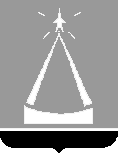 ГЛАВА  ГОРОДСКОГО  ОКРУГА  ЛЫТКАРИНО  
МОСКОВСКОЙ  ОБЛАСТИПОСТАНОВЛЕНИЕ__16.04.2024_№ __267-п__г.о. ЛыткариноО внесении изменений в муниципальную программу«Культура и туризм» на 2023-2027 годыВ соответствии со ст. 179 Бюджетного кодекса Российской Федерации, решением Совета депутатов городского округа Лыткарино от 14.12.2023 
№ 423/49 «Об утверждении бюджета городского округа Лыткарино на 2024 год и на плановый период 2025 и 2026 годов» (в редакции решения Совета депутатов городского округа Лыткарино от 15.02.2024 № 446/52), руководствуясь Положением о муниципальных программах городского округа Лыткарино, утверждённым постановлением главы городского округа Лыткарино от 02.11.2020 № 548-п, с учётом заключения Контрольно-счётной палаты городского округа Лыткарино Московской области по результатам проведения финансово-экономической экспертизы от 03.04.2023 № 29, и в связи с возникшей необходимостью, постановляю:1. Внести изменения в муниципальную программу «Культура и туризм» на 2023-2027 годы, утверждённую постановлением главы городского округа Лыткарино 15.11.2022 № 710-п (прилагаются).2. МКУ «Комитет по делам культуры, молодёжи, спорта и туризма города Лыткарино» (О.В. Кленовой) обеспечить опубликование настоящего постановления в установленном порядке и размещение на официальном сайте городского округа Лыткарино Московской области в сети «Интернет».3. Контроль за исполнением настоящего постановления возложить на заместителя главы городского округа Лыткарино Е.В. Забойкина.                                                                                             К.А. КравцовПРИЛОЖЕНИЕ  к постановлению главы                                                                                                                                                          			                            городского округа Лыткарино														  	  от __16.04.2024_№__267-п_Изменения в муниципальную программу «Культура и туризм» на 2023-2027 годыПаспорт муниципальной программы «Культура и туризм» на 2023-2027 годы изложить в следующей редакции: Планируемые результаты реализации муниципальной программы «Культура и туризм» на 2023-2027 годы» изложить в следующей редакции:Паспорт Подпрограммы I «Сохранение, использование, популяризация и государственная охрана объектов культурного наследия (памятников истории и культуры) народов Российской Федерации» муниципальной программы «Культура и туризм» на 2023-2027 годы изложить в следующей редакции: Паспорт Подпрограммы I «Сохранение, использование, популяризация и государственная охрана объектов культурного наследия (памятников истории и культуры) народов Российской Федерации» муниципальной программы «Культура и туризм» на 2023-2027 годы изложить в следующей редакции:Паспорт Подпрограммы II «Развитие музейного дела» муниципальной программы «Культура и туризм» на 2023-2027» изложить в следующей редакции:Перечень мероприятий Подпрограммы II «Развитие музейного дела» муниципальной программы «Культура и туризм» на 2023-2027» изложить в следующей редакции:Паспорт Подпрограммы III «Развитие библиотечного дела» муниципальной программы «Культура и туризм» на 2023-2027» изложить в следующей редакции:Перечень мероприятий Подпрограммы III «Развитие библиотечного дела» муниципальной программы «Культура и туризм» на 2023-2027» изложить в следующей редакции:Паспорт Подпрограммы IV «Развитие профессионального искусства, гастрольно-концертной и культурно-досуговой деятельности, кинематографии» муниципальной программы «Культура и туризм» на 2023-2027» изложить в следующей редакции:Перечень мероприятий Подпрограммы IV «Развитие профессионального искусства, гастрольно-концертной и культурно-досуговой деятельности, кинематографии» муниципальной программы «Культура и туризм» на 2023-2027» изложить в следующей редакции:Паспорт Подпрограммы V «Укрепление материально-технической базы муниципальных учреждений культуры» муниципальной программы «Культура и туризм» на 2023-2024» изложить в следующей редакции:Перечень мероприятий подпрограммы V «Укрепление материально-технической базы муниципальных учреждений культуры» муниципальной программы «Культура и туризм» на 2023-2027 годы» изложить в следующей редакции:Паспорт Подпрограммы VI «Развитие образования в сфере культуры» муниципальной программы «Культура и туризм» на 2023-2027 годы» изложить в следующей редакции: Перечень мероприятий подпрограммы VI «Развитие образования в сфере культуры» муниципальной программы «Культура и туризм» на 2023-2027 годы» изложить в следующей редакции: Паспорт Подпрограммы VII «Развитие туризма» муниципальной программы «Культура и туризм» на 2023-2024 годы изложить в следующей редакции:Перечень мероприятий подпрограммы 7 «Развитие туризма» муниципальной программы «Культура и туризм» на 2023-2024 годы изложить в следующей редакции:Методика расчета значений целевых показателей/результатов муниципальной программы:Координатор муниципальной программыЗаместитель главы городского округа Лыткарино Забойкин Е.В.Заместитель главы городского округа Лыткарино Забойкин Е.В.Заместитель главы городского округа Лыткарино Забойкин Е.В.Заместитель главы городского округа Лыткарино Забойкин Е.В.Заместитель главы городского округа Лыткарино Забойкин Е.В.Заместитель главы городского округа Лыткарино Забойкин Е.В.Муниципальный заказчик муниципальной программыАдминистрация городского округа ЛыткариноАдминистрация городского округа ЛыткариноАдминистрация городского округа ЛыткариноАдминистрация городского округа ЛыткариноАдминистрация городского округа ЛыткариноАдминистрация городского округа ЛыткариноРазработчик муниципальной программы	МКУ «Комитет по делам культуры, молодежи, спорта и туризма города Лыткарино»МКУ «Комитет по делам культуры, молодежи, спорта и туризма города Лыткарино»МКУ «Комитет по делам культуры, молодежи, спорта и туризма города Лыткарино»МКУ «Комитет по делам культуры, молодежи, спорта и туризма города Лыткарино»МКУ «Комитет по делам культуры, молодежи, спорта и туризма города Лыткарино»МКУ «Комитет по делам культуры, молодежи, спорта и туризма города Лыткарино»Цели муниципальной программыПовышение качества жизни населения города Лыткарино путем развития услуг в сфере культуры, туризма и архивного дела.Повышение качества жизни населения города Лыткарино путем развития услуг в сфере культуры, туризма и архивного дела.Повышение качества жизни населения города Лыткарино путем развития услуг в сфере культуры, туризма и архивного дела.Повышение качества жизни населения города Лыткарино путем развития услуг в сфере культуры, туризма и архивного дела.Повышение качества жизни населения города Лыткарино путем развития услуг в сфере культуры, туризма и архивного дела.Повышение качества жизни населения города Лыткарино путем развития услуг в сфере культуры, туризма и архивного дела.Перечень подпрограммПодпрограмма 1 «Сохранение, использование, популяризация и государственная охрана объектов культурного наследия (памятников истории и культуры) народов Российской Федерации»Подпрограмма 2 «Развитие музейного дела»Подпрограмма 3 «Развитие библиотечного дела»Подпрограмма 4 «Развитие профессионального искусства, гастрольно-концертной и культурно-досуговой деятельности, кинематографии»Подпрограмма 5 «Укрепление материально-технической базы муниципальных учреждений культуры»Подпрограмма 6 «Развитие образования в сфере культуры»Подпрограмма 7 «Развитие туризма»Подпрограмма 1 «Сохранение, использование, популяризация и государственная охрана объектов культурного наследия (памятников истории и культуры) народов Российской Федерации»Подпрограмма 2 «Развитие музейного дела»Подпрограмма 3 «Развитие библиотечного дела»Подпрограмма 4 «Развитие профессионального искусства, гастрольно-концертной и культурно-досуговой деятельности, кинематографии»Подпрограмма 5 «Укрепление материально-технической базы муниципальных учреждений культуры»Подпрограмма 6 «Развитие образования в сфере культуры»Подпрограмма 7 «Развитие туризма»Подпрограмма 1 «Сохранение, использование, популяризация и государственная охрана объектов культурного наследия (памятников истории и культуры) народов Российской Федерации»Подпрограмма 2 «Развитие музейного дела»Подпрограмма 3 «Развитие библиотечного дела»Подпрограмма 4 «Развитие профессионального искусства, гастрольно-концертной и культурно-досуговой деятельности, кинематографии»Подпрограмма 5 «Укрепление материально-технической базы муниципальных учреждений культуры»Подпрограмма 6 «Развитие образования в сфере культуры»Подпрограмма 7 «Развитие туризма»Подпрограмма 1 «Сохранение, использование, популяризация и государственная охрана объектов культурного наследия (памятников истории и культуры) народов Российской Федерации»Подпрограмма 2 «Развитие музейного дела»Подпрограмма 3 «Развитие библиотечного дела»Подпрограмма 4 «Развитие профессионального искусства, гастрольно-концертной и культурно-досуговой деятельности, кинематографии»Подпрограмма 5 «Укрепление материально-технической базы муниципальных учреждений культуры»Подпрограмма 6 «Развитие образования в сфере культуры»Подпрограмма 7 «Развитие туризма»Подпрограмма 1 «Сохранение, использование, популяризация и государственная охрана объектов культурного наследия (памятников истории и культуры) народов Российской Федерации»Подпрограмма 2 «Развитие музейного дела»Подпрограмма 3 «Развитие библиотечного дела»Подпрограмма 4 «Развитие профессионального искусства, гастрольно-концертной и культурно-досуговой деятельности, кинематографии»Подпрограмма 5 «Укрепление материально-технической базы муниципальных учреждений культуры»Подпрограмма 6 «Развитие образования в сфере культуры»Подпрограмма 7 «Развитие туризма»Подпрограмма 1 «Сохранение, использование, популяризация и государственная охрана объектов культурного наследия (памятников истории и культуры) народов Российской Федерации»Подпрограмма 2 «Развитие музейного дела»Подпрограмма 3 «Развитие библиотечного дела»Подпрограмма 4 «Развитие профессионального искусства, гастрольно-концертной и культурно-досуговой деятельности, кинематографии»Подпрограмма 5 «Укрепление материально-технической базы муниципальных учреждений культуры»Подпрограмма 6 «Развитие образования в сфере культуры»Подпрограмма 7 «Развитие туризма»Краткая характеристика подпрограмм1. Обеспечение физической сохранности объектов культурного наследия (далее – ОКН) и создание условий для их активного включения в хозяйственный и культурный оборот, разработка и утверждение территорий и зон охраны ОКН, реставрация и приспособление ОКН2. Приобретение культурных ценностей, реставрация музейных предметов, создание музейных выставок и экспозиций, приобретение фондового, реставрационного и экспозиционного оборудования, проведение капитального ремонта, текущего ремонта и благоустройство территорий в муниципальных музеях Московской области3. Организация библиотечного обслуживания населения, комплектование книжных фондов актуальными изданиями, развития литературного творчества и популяризации чтения4. Обеспечение функций муниципальных театрально-концертных учреждений Московской области, проведение праздничных и культурно-массовых мероприятий, творческих проектов муниципального значения в сфере культуры5. Модернизация материально-технической базы учреждений культуры для создания комфортных условий развития народного творчества, творческой самореализации граждан и предоставления услуг населению в сфере культуры6. Реализации прав граждан на получение профессионального образования, обеспечение мер социальной поддержки обучающихся в подведомственных образовательных организациях, укрепление материально-технической базы образовательных организаций сферы культуры7. Развитие рынка туристских услуг и создание благоприятных условий для развития внутреннего и въездного туризма, повышение качества туристского продукта, развитие туристской инфраструктуры и формирование комфортной инвестиционной среды в Московской области1. Обеспечение физической сохранности объектов культурного наследия (далее – ОКН) и создание условий для их активного включения в хозяйственный и культурный оборот, разработка и утверждение территорий и зон охраны ОКН, реставрация и приспособление ОКН2. Приобретение культурных ценностей, реставрация музейных предметов, создание музейных выставок и экспозиций, приобретение фондового, реставрационного и экспозиционного оборудования, проведение капитального ремонта, текущего ремонта и благоустройство территорий в муниципальных музеях Московской области3. Организация библиотечного обслуживания населения, комплектование книжных фондов актуальными изданиями, развития литературного творчества и популяризации чтения4. Обеспечение функций муниципальных театрально-концертных учреждений Московской области, проведение праздничных и культурно-массовых мероприятий, творческих проектов муниципального значения в сфере культуры5. Модернизация материально-технической базы учреждений культуры для создания комфортных условий развития народного творчества, творческой самореализации граждан и предоставления услуг населению в сфере культуры6. Реализации прав граждан на получение профессионального образования, обеспечение мер социальной поддержки обучающихся в подведомственных образовательных организациях, укрепление материально-технической базы образовательных организаций сферы культуры7. Развитие рынка туристских услуг и создание благоприятных условий для развития внутреннего и въездного туризма, повышение качества туристского продукта, развитие туристской инфраструктуры и формирование комфортной инвестиционной среды в Московской области1. Обеспечение физической сохранности объектов культурного наследия (далее – ОКН) и создание условий для их активного включения в хозяйственный и культурный оборот, разработка и утверждение территорий и зон охраны ОКН, реставрация и приспособление ОКН2. Приобретение культурных ценностей, реставрация музейных предметов, создание музейных выставок и экспозиций, приобретение фондового, реставрационного и экспозиционного оборудования, проведение капитального ремонта, текущего ремонта и благоустройство территорий в муниципальных музеях Московской области3. Организация библиотечного обслуживания населения, комплектование книжных фондов актуальными изданиями, развития литературного творчества и популяризации чтения4. Обеспечение функций муниципальных театрально-концертных учреждений Московской области, проведение праздничных и культурно-массовых мероприятий, творческих проектов муниципального значения в сфере культуры5. Модернизация материально-технической базы учреждений культуры для создания комфортных условий развития народного творчества, творческой самореализации граждан и предоставления услуг населению в сфере культуры6. Реализации прав граждан на получение профессионального образования, обеспечение мер социальной поддержки обучающихся в подведомственных образовательных организациях, укрепление материально-технической базы образовательных организаций сферы культуры7. Развитие рынка туристских услуг и создание благоприятных условий для развития внутреннего и въездного туризма, повышение качества туристского продукта, развитие туристской инфраструктуры и формирование комфортной инвестиционной среды в Московской области1. Обеспечение физической сохранности объектов культурного наследия (далее – ОКН) и создание условий для их активного включения в хозяйственный и культурный оборот, разработка и утверждение территорий и зон охраны ОКН, реставрация и приспособление ОКН2. Приобретение культурных ценностей, реставрация музейных предметов, создание музейных выставок и экспозиций, приобретение фондового, реставрационного и экспозиционного оборудования, проведение капитального ремонта, текущего ремонта и благоустройство территорий в муниципальных музеях Московской области3. Организация библиотечного обслуживания населения, комплектование книжных фондов актуальными изданиями, развития литературного творчества и популяризации чтения4. Обеспечение функций муниципальных театрально-концертных учреждений Московской области, проведение праздничных и культурно-массовых мероприятий, творческих проектов муниципального значения в сфере культуры5. Модернизация материально-технической базы учреждений культуры для создания комфортных условий развития народного творчества, творческой самореализации граждан и предоставления услуг населению в сфере культуры6. Реализации прав граждан на получение профессионального образования, обеспечение мер социальной поддержки обучающихся в подведомственных образовательных организациях, укрепление материально-технической базы образовательных организаций сферы культуры7. Развитие рынка туристских услуг и создание благоприятных условий для развития внутреннего и въездного туризма, повышение качества туристского продукта, развитие туристской инфраструктуры и формирование комфортной инвестиционной среды в Московской области1. Обеспечение физической сохранности объектов культурного наследия (далее – ОКН) и создание условий для их активного включения в хозяйственный и культурный оборот, разработка и утверждение территорий и зон охраны ОКН, реставрация и приспособление ОКН2. Приобретение культурных ценностей, реставрация музейных предметов, создание музейных выставок и экспозиций, приобретение фондового, реставрационного и экспозиционного оборудования, проведение капитального ремонта, текущего ремонта и благоустройство территорий в муниципальных музеях Московской области3. Организация библиотечного обслуживания населения, комплектование книжных фондов актуальными изданиями, развития литературного творчества и популяризации чтения4. Обеспечение функций муниципальных театрально-концертных учреждений Московской области, проведение праздничных и культурно-массовых мероприятий, творческих проектов муниципального значения в сфере культуры5. Модернизация материально-технической базы учреждений культуры для создания комфортных условий развития народного творчества, творческой самореализации граждан и предоставления услуг населению в сфере культуры6. Реализации прав граждан на получение профессионального образования, обеспечение мер социальной поддержки обучающихся в подведомственных образовательных организациях, укрепление материально-технической базы образовательных организаций сферы культуры7. Развитие рынка туристских услуг и создание благоприятных условий для развития внутреннего и въездного туризма, повышение качества туристского продукта, развитие туристской инфраструктуры и формирование комфортной инвестиционной среды в Московской области1. Обеспечение физической сохранности объектов культурного наследия (далее – ОКН) и создание условий для их активного включения в хозяйственный и культурный оборот, разработка и утверждение территорий и зон охраны ОКН, реставрация и приспособление ОКН2. Приобретение культурных ценностей, реставрация музейных предметов, создание музейных выставок и экспозиций, приобретение фондового, реставрационного и экспозиционного оборудования, проведение капитального ремонта, текущего ремонта и благоустройство территорий в муниципальных музеях Московской области3. Организация библиотечного обслуживания населения, комплектование книжных фондов актуальными изданиями, развития литературного творчества и популяризации чтения4. Обеспечение функций муниципальных театрально-концертных учреждений Московской области, проведение праздничных и культурно-массовых мероприятий, творческих проектов муниципального значения в сфере культуры5. Модернизация материально-технической базы учреждений культуры для создания комфортных условий развития народного творчества, творческой самореализации граждан и предоставления услуг населению в сфере культуры6. Реализации прав граждан на получение профессионального образования, обеспечение мер социальной поддержки обучающихся в подведомственных образовательных организациях, укрепление материально-технической базы образовательных организаций сферы культуры7. Развитие рынка туристских услуг и создание благоприятных условий для развития внутреннего и въездного туризма, повышение качества туристского продукта, развитие туристской инфраструктуры и формирование комфортной инвестиционной среды в Московской областиИсточники финансирования муниципальной программы, в том числе по годам:Расходы (тыс. рублей)Расходы (тыс. рублей)Расходы (тыс. рублей)Расходы (тыс. рублей)Расходы (тыс. рублей)Расходы (тыс. рублей)Источники финансирования муниципальной программы, в том числе по годам:Всего2023 год2024 год2025 год2026 год2027 годИсточники финансирования муниципальной программы, в том числе по годам:926 568,8185 690,9217 618,5171 408,1176 108,1175 743,2Средства бюджета Московской области18 998,78 582,410 129,8137,3149,20Средства Федерального бюджета646,8171,1165,2161,2149,30Средства бюджета городского округа Лыткарино906 923,3176 937,4207 323,5171 109,6175 809,6175 743,2Внебюджетные средства000000№ п/пПланируемые результаты реализации муниципальной программы (подпрограммы)(Показатель реализации мероприятий)Тип показателяЕдиница измеренияБазовое значение показателя                      на начало реализации программыПланируемое значение по годам реализацииПланируемое значение по годам реализацииПланируемое значение по годам реализацииПланируемое значение по годам реализацииПланируемое значение по годам реализацииПланируемое значение по годам реализацииПланируемое значение по годам реализацииНомер и название мероприятия в перечне мероприятий подпрограммы№ п/пПланируемые результаты реализации муниципальной программы (подпрограммы)(Показатель реализации мероприятий)Тип показателяЕдиница измеренияБазовое значение показателя                      на начало реализации программы2023 год2023 год2024 год2024 год2025 год2026 год2027 годНомер и название мероприятия в перечне мероприятий подпрограммы1234566778910111Подпрограмма 1 «Сохранение, использование, популяризация и государственная охрана объектов культурного наследия(памятников истории и культуры) народов Российской Федерации»Подпрограмма 1 «Сохранение, использование, популяризация и государственная охрана объектов культурного наследия(памятников истории и культуры) народов Российской Федерации»Подпрограмма 1 «Сохранение, использование, популяризация и государственная охрана объектов культурного наследия(памятников истории и культуры) народов Российской Федерации»Подпрограмма 1 «Сохранение, использование, популяризация и государственная охрана объектов культурного наследия(памятников истории и культуры) народов Российской Федерации»Подпрограмма 1 «Сохранение, использование, популяризация и государственная охрана объектов культурного наследия(памятников истории и культуры) народов Российской Федерации»Подпрограмма 1 «Сохранение, использование, популяризация и государственная охрана объектов культурного наследия(памятников истории и культуры) народов Российской Федерации»Подпрограмма 1 «Сохранение, использование, популяризация и государственная охрана объектов культурного наследия(памятников истории и культуры) народов Российской Федерации»Подпрограмма 1 «Сохранение, использование, популяризация и государственная охрана объектов культурного наследия(памятников истории и культуры) народов Российской Федерации»Подпрограмма 1 «Сохранение, использование, популяризация и государственная охрана объектов культурного наследия(памятников истории и культуры) народов Российской Федерации»Подпрограмма 1 «Сохранение, использование, популяризация и государственная охрана объектов культурного наследия(памятников истории и культуры) народов Российской Федерации»Подпрограмма 1 «Сохранение, использование, популяризация и государственная охрана объектов культурного наследия(памятников истории и культуры) народов Российской Федерации»Подпрограмма 1 «Сохранение, использование, популяризация и государственная охрана объектов культурного наследия(памятников истории и культуры) народов Российской Федерации»1.1Целевой показатель 1Увеличение доли объектов культурного наследия, находящихся в собственности муниципального образования, по которым проведены работы по сохранению, в общем количестве объектов культурного наследия, находящихся в собственности муниципальных образований, нуждающихся в указанных работахпроцент1001005050505050501, 02.021.2Целевой показатель 2 Количество объектов культурного наследия, находящихся в собственности муниципальных образований, по которым в текущем году разработана проектная документацияОтраслевой показатель (показатель госпрограммы)ед.220000001, 02.011.3Целевой показатель 3Увеличение доли объектов культурного наследия, находящихся в собственности муниципального образования на которые установлены информационные надписи Отраслевой показатель процент005066,666,666,683,383,31, 01.012Подпрограмма 2 «Развитие музейного дела»Подпрограмма 2 «Развитие музейного дела»Подпрограмма 2 «Развитие музейного дела»Подпрограмма 2 «Развитие музейного дела»Подпрограмма 2 «Развитие музейного дела»Подпрограмма 2 «Развитие музейного дела»Подпрограмма 2 «Развитие музейного дела»Подпрограмма 2 «Развитие музейного дела»Подпрограмма 2 «Развитие музейного дела»Подпрограмма 2 «Развитие музейного дела»Подпрограмма 2 «Развитие музейного дела»Подпрограмма 2 «Развитие музейного дела»2.1Целевой показатель 1Цифровизация музейных фондовОтраслевой показательединица--2300230024002500280032002, 01.012.2.Достижение соотношения средней заработной платы работников учреждений культуры без учета внешних совместителей и среднемесячной начисленной заработной платы наемных работников в организациях, у индивидуальных предпринимателей и физических лиц (среднемесячному доходу от трудовой деятельности) в Московской областиУказ Президента Российской Федерациипроцент10010089,6889,681001001001002, 01.043Подпрограмма 3 «Развитие библиотечного дела»Подпрограмма 3 «Развитие библиотечного дела»Подпрограмма 3 «Развитие библиотечного дела»Подпрограмма 3 «Развитие библиотечного дела»Подпрограмма 3 «Развитие библиотечного дела»Подпрограмма 3 «Развитие библиотечного дела»Подпрограмма 3 «Развитие библиотечного дела»Подпрограмма 3 «Развитие библиотечного дела»Подпрограмма 3 «Развитие библиотечного дела»Подпрограмма 3 «Развитие библиотечного дела»Подпрограмма 3 «Развитие библиотечного дела»Подпрограмма 3 «Развитие библиотечного дела»3.1Целевой показатель 1Макропоказатель подпрограммы. Обеспечение роста числа пользователей муниципальных библиотек Московской областиОтраслевой показательчеловек8803388033100358100358850008500085000850003, 01.023.2Целевой показатель 2Количество посещений организаций культуры по отношению к уровню 2017 года (в части посещений библиотек)Показатель в соглашении с ФОИВединица4067804067804881364881365694927322048135608949163, 01.033.3Целевой показатель 3Количество переоснащенных муниципальных библиотек по модельному стандартуРегиональный проект «Культурная среда Подмосковья»единица000000003, А1.013.4.Достижение соотношения средней заработной платы работников учреждений культуры без учета внешних совместителей и среднемесячной начисленной заработной платы наемных работников в организациях, у индивидуальных предпринимателей и физических лиц (среднемесячному доходу от трудовой деятельности) в Московской областиУказ Президента Российской Федерациипроцент10010089,6889,681001001001003, 01.04.4Подпрограмма 4 «Развитие профессионального искусства, гастрольно-концертной и культурно-досуговой деятельности, кинематографии»Подпрограмма 4 «Развитие профессионального искусства, гастрольно-концертной и культурно-досуговой деятельности, кинематографии»Подпрограмма 4 «Развитие профессионального искусства, гастрольно-концертной и культурно-досуговой деятельности, кинематографии»Подпрограмма 4 «Развитие профессионального искусства, гастрольно-концертной и культурно-досуговой деятельности, кинематографии»Подпрограмма 4 «Развитие профессионального искусства, гастрольно-концертной и культурно-досуговой деятельности, кинематографии»Подпрограмма 4 «Развитие профессионального искусства, гастрольно-концертной и культурно-досуговой деятельности, кинематографии»Подпрограмма 4 «Развитие профессионального искусства, гастрольно-концертной и культурно-досуговой деятельности, кинематографии»Подпрограмма 4 «Развитие профессионального искусства, гастрольно-концертной и культурно-досуговой деятельности, кинематографии»Подпрограмма 4 «Развитие профессионального искусства, гастрольно-концертной и культурно-досуговой деятельности, кинематографии»Подпрограмма 4 «Развитие профессионального искусства, гастрольно-концертной и культурно-досуговой деятельности, кинематографии»Подпрограмма 4 «Развитие профессионального искусства, гастрольно-концертной и культурно-досуговой деятельности, кинематографии»Подпрограмма 4 «Развитие профессионального искусства, гастрольно-концертной и культурно-досуговой деятельности, кинематографии»4.1Целевой показатель 1
Число посещений культурных мероприятий Указ ПРФ от 04.02.2021 № 68 «Об оценке эффективности деятельности высших должностных лиц (руководителей высших исполнительных органов государственной власти) субъектов Российской Федерации и деятельности органов исполнительной власти субъектов Российской Федерации»тыс. единиц651,547651,547781,582781,582910,3851166,7571295,4221424,2242, 01.022, 01.032, 03.012, 03.022, 03.033, 01.023, 01.033, 02.013, 02.023, А1.014, 01.024, 04.024, 05.024, 05.044, 06.025, 01.015, А1.016, 02.016, 02.026, А1.016, А1.026, А1.036, 04.024.2Целевой показатель 7Количество граждан, принимающих участие в добровольческой деятельностиРегиональный проект «Творческие люди Подмосковья»единица002525252525254, 01.024.3.Достижение соотношения средней заработной платы работников учреждений культуры без учета внешних совместителей и среднемесячной начисленной заработной платы наемных работников в организациях, у индивидуальных предпринимателей и физических лиц (среднемесячному доходу от трудовой деятельности) в Московской областиУказ Президента Российской Федерациипроцент10010089,6889,681001001001004, 07.014.4.Количество проведённых культурно-массовых мероприятий  ед.----303030304, 02.014, 02.025Подпрограмма 5 «Укрепление материально-технической базы муниципальных учреждений культуры»Подпрограмма 5 «Укрепление материально-технической базы муниципальных учреждений культуры»Подпрограмма 5 «Укрепление материально-технической базы муниципальных учреждений культуры»Подпрограмма 5 «Укрепление материально-технической базы муниципальных учреждений культуры»Подпрограмма 5 «Укрепление материально-технической базы муниципальных учреждений культуры»Подпрограмма 5 «Укрепление материально-технической базы муниципальных учреждений культуры»Подпрограмма 5 «Укрепление материально-технической базы муниципальных учреждений культуры»Подпрограмма 5 «Укрепление материально-технической базы муниципальных учреждений культуры»Подпрограмма 5 «Укрепление материально-технической базы муниципальных учреждений культуры»Подпрограмма 5 «Укрепление материально-технической базы муниципальных учреждений культуры»Подпрограмма 5 «Укрепление материально-технической базы муниципальных учреждений культуры»Подпрограмма 5 «Укрепление материально-технической базы муниципальных учреждений культуры»5.1Целевой показатель 1Количество созданных (реконструированных) и капитально отремонтированных объектов организаций культурыРегиональный проект «Культурная среда Подмосковья»единица000010005, А1.015.2Целевой показатель 6Доля приоритетных объектов, доступных для инвалидов и других маломобильных групп населения в сфере культуры и дополнительного образования сферы культуры, в общем количестве приоритетных объектов в сфере культуры и дополнительного образования сферы культуры в Московской областиОтраслевой показательпроцент004040801001001005, 01.01Подпрограмма 6«Развитие образования в сфере культуры»Подпрограмма 6«Развитие образования в сфере культуры»Подпрограмма 6«Развитие образования в сфере культуры»Подпрограмма 6«Развитие образования в сфере культуры»Подпрограмма 6«Развитие образования в сфере культуры»Подпрограмма 6«Развитие образования в сфере культуры»Подпрограмма 6«Развитие образования в сфере культуры»Подпрограмма 6«Развитие образования в сфере культуры»Подпрограмма 6«Развитие образования в сфере культуры»Подпрограмма 6«Развитие образования в сфере культуры»Подпрограмма 6«Развитие образования в сфере культуры»Подпрограмма 6«Развитие образования в сфере культуры»Подпрограмма 6«Развитие образования в сфере культуры»6.1Целевой показатель 1Доля детей в возрасте от 5 до 18 лет, охваченных дополнительным образованием сферы культуры Отраслевой показательпроцент--4,74,74,94,95,05,06, 01.01, 6, 02.016, 02.026.2Целевой показатель 2Доля детей, осваивающих дополнительные предпрофессиональные программы в области искусств за счет бюджетных средств от общего количества обучающихся в детских школах искусств за счет бюджетных средствОтраслевой показательпроцент007070808080806, 01.016.3Целевой показатель 3Количество реконструированных и (или) капитально отремонтированных региональных и муниципальных детских школ искусств по видам искусствФедеральный проект «Культурная среда Подмосковья»единица000000006, А1.036.4Целевой показатель 4Количество оснащенных образовательных учреждений в сфере культуры (детских школ искусств по видам искусств) музыкальными инструментами, оборудованием и учебными материаламиРегиональный проект «Культурная среда Подмосковья»единица000000006, А1.016.5Целевой показатель 7Количество оснащенных образовательных организаций в сфере культуры (детские школы искусств по видам искусств и училищ) музыкальными инструментамиРегиональный проект «Культурная среда Подмосковья»единица000000006, А1.02Муниципальный заказчик подпрограммыАдминистрация городского округа ЛыткариноАдминистрация городского округа ЛыткариноАдминистрация городского округа ЛыткариноАдминистрация городского округа ЛыткариноАдминистрация городского округа ЛыткариноАдминистрация городского округа ЛыткариноАдминистрация городского округа ЛыткариноАдминистрация городского округа ЛыткариноИсточники финансирования подпрограммы по годам реализации и главным распорядителям бюджетных средств, в том числе по годам:ГРБС – Администрация г. о. ЛыткариноИсточник финансированияРасходы (тыс. рублей)Расходы (тыс. рублей)Расходы (тыс. рублей)Расходы (тыс. рублей)Расходы (тыс. рублей)Расходы (тыс. рублей)Источники финансирования подпрограммы по годам реализации и главным распорядителям бюджетных средств, в том числе по годам:ГРБС – Администрация г. о. ЛыткариноИсточник финансирования2023 год2024 год2025 год2026 год2027 годИтогоИсточники финансирования подпрограммы по годам реализации и главным распорядителям бюджетных средств, в том числе по годам:Всего: в том числе:000000Источники финансирования подпрограммы по годам реализации и главным распорядителям бюджетных средств, в том числе по годам:Средства бюджета Московской области000000Источники финансирования подпрограммы по годам реализации и главным распорядителям бюджетных средств, в том числе по годам:Средства федерального бюджета 000000Источники финансирования подпрограммы по годам реализации и главным распорядителям бюджетных средств, в том числе по годам:Средства бюджета городского округа 000000Источники финансирования подпрограммы по годам реализации и главным распорядителям бюджетных средств, в том числе по годам:Внебюджетные средства000000№ п/пМероприятие подпрограммыСроки 
исполнения мероприятияИсточник 
финансированияВсего (тыс. руб.)Объем финансирования по годам (тыс. руб.)Объем финансирования по годам (тыс. руб.)Объем финансирования по годам (тыс. руб.)Объем финансирования по годам (тыс. руб.)Объем финансирования по годам (тыс. руб.)Объем финансирования по годам (тыс. руб.)Объем финансирования по годам (тыс. руб.)Объем финансирования по годам (тыс. руб.)Объем финансирования по годам (тыс. руб.)Ответственный за
выполнение мероприятия№ п/пМероприятие подпрограммыСроки 
исполнения мероприятияИсточник 
финансированияВсего (тыс. руб.)2023 год2024 год2024 год2024 год2024 год2024 год2025 год2026 год2027 год123456777778910111Основное мероприятие 01. Государственная охрана объектов культурного наследия (местного муниципального значения)2023 – 2027 Итого000 0 0 0 0  0 00 Администрация городского округа Лыткарино,МУ «ЛИКМ»1Основное мероприятие 01. Государственная охрана объектов культурного наследия (местного муниципального значения)2023 – 2027 Средства бюджета Московской области000 0 0 0 0  0 00 Администрация городского округа Лыткарино,МУ «ЛИКМ»1Основное мероприятие 01. Государственная охрана объектов культурного наследия (местного муниципального значения)2023 – 2027 Средства федерального бюджета 000 0 0 0 0  0 00 Администрация городского округа Лыткарино,МУ «ЛИКМ»1Основное мероприятие 01. Государственная охрана объектов культурного наследия (местного муниципального значения)2023 – 2027 Средства бюджета г. о. Лыткарино000 0 0 0 0  0 00 Администрация городского округа Лыткарино,МУ «ЛИКМ»1Основное мероприятие 01. Государственная охрана объектов культурного наследия (местного муниципального значения)2023 – 2027 Внебюджетные средства000 0 0 0 0  0 00 Администрация городского округа Лыткарино,МУ «ЛИКМ»1.1Мероприятие 01.01. Установка на объектах культурного наследия, находящихся в собственности муниципального образования информационных надписей2023 – 2027Итого000 0 0 0 0  0 00 Администрация городского округа Лыткарино,МУ «ЛИКМ»1.1Мероприятие 01.01. Установка на объектах культурного наследия, находящихся в собственности муниципального образования информационных надписей2023 – 2027Средства бюджета Московской области000 0 0 0 0  0 00 Администрация городского округа Лыткарино,МУ «ЛИКМ»1.1Мероприятие 01.01. Установка на объектах культурного наследия, находящихся в собственности муниципального образования информационных надписей2023 – 2027Средства бюджета г. о. Лыткарино000 0 0 0 0  0 00 Администрация городского округа Лыткарино,МУ «ЛИКМ»1.1Мероприятие 01.01. Установка на объектах культурного наследия, находящихся в собственности муниципального образования информационных надписей2023 – 2027Внебюджетные средства000 0 0 0 0  0 00 Администрация городского округа Лыткарино,МУ «ЛИКМ»1.1Результат 1. Проведены работы по установке на объектах культурного наследия, находящихся в собственности Московской области, информационных надписей и обозначений, шт.ххВсего 2023 
год Итого 
2024 
годВ том числе:В том числе:В том числе:В том числе:2025 год2026 год2027 годАдминистрация городского округа Лыткарино,МУ «ЛИКМ»1.1Результат 1. Проведены работы по установке на объектах культурного наследия, находящихся в собственности Московской области, информационных надписей и обозначений, шт.ххВсего 2023 
год Итого 
2024 
год1 
квартал1 
полугодие9 
месяцев12 
месяцев2025 год2026 год2027 годАдминистрация городского округа Лыткарино,МУ «ЛИКМ»1.1Результат 1. Проведены работы по установке на объектах культурного наследия, находящихся в собственности Московской области, информационных надписей и обозначений, шт.хх0122222233Администрация городского округа Лыткарино,МУ «ЛИКМ»1.2Мероприятие 01.02Разработка проектов границ территорий и зон охраны объектов культурного наследия местного (муниципального) значения2023 – 2027Итого0000000000Администрация городского округа Лыткарино,МУ «ЛИКМ»1.2Мероприятие 01.02Разработка проектов границ территорий и зон охраны объектов культурного наследия местного (муниципального) значения2023 – 2027Средства бюджета Московской области000 0 0 0 0 000Администрация городского округа Лыткарино,МУ «ЛИКМ»1.2Мероприятие 01.02Разработка проектов границ территорий и зон охраны объектов культурного наследия местного (муниципального) значения2023 – 2027Средства бюджета г. о. Лыткарино00000000000000Администрация городского округа Лыткарино,МУ «ЛИКМ»1.2Мероприятие 01.02Разработка проектов границ территорий и зон охраны объектов культурного наследия местного (муниципального) значения2023 – 2027Внебюджетные средства00000000000000Администрация городского округа Лыткарино,МУ «ЛИКМ»1.2Результат 1. (Увеличение доли объектов культурного наследия, находящихся в собственности муниципального образования, по которым проведены работы по сохранению, в общем количестве объектов культурного наследия, находящихся в собственности муниципальных образований, нуждающихся в указанных работах, ед. измерения - %)ххВсего 2023 
год Итого 
2024 
годВ том числе:В том числе:В том числе:В том числе:2025 год2026 год2027 годАдминистрация городского округа Лыткарино,МУ «ЛИКМ»1.2Результат 1. (Увеличение доли объектов культурного наследия, находящихся в собственности муниципального образования, по которым проведены работы по сохранению, в общем количестве объектов культурного наследия, находящихся в собственности муниципальных образований, нуждающихся в указанных работах, ед. измерения - %)ххВсего 2023 
год Итого 
2024 
год1 
квартал1 
полугодие9 
месяцев12 
месяцев2025 год2026 год2027 годАдминистрация городского округа Лыткарино,МУ «ЛИКМ»1.2Результат 1. (Увеличение доли объектов культурного наследия, находящихся в собственности муниципального образования, по которым проведены работы по сохранению, в общем количестве объектов культурного наследия, находящихся в собственности муниципальных образований, нуждающихся в указанных работах, ед. измерения - %)хх100505050505050505050Администрация городского округа Лыткарино,МУ «ЛИКМ»2Основное мероприятие 02. Сохранение, использование и популяризация объектов культурного наследия, находящихся в собственности муниципального образования2023 – 2027Итого0000000000Администрация городского округа Лыткарино,МУ «ЛИКМ»2Основное мероприятие 02. Сохранение, использование и популяризация объектов культурного наследия, находящихся в собственности муниципального образования2023 – 2027Средства бюджета Московской области0000000000Администрация городского округа Лыткарино,МУ «ЛИКМ»2Основное мероприятие 02. Сохранение, использование и популяризация объектов культурного наследия, находящихся в собственности муниципального образования2023 – 2027Средства федерального бюджета0000000000Администрация городского округа Лыткарино,МУ «ЛИКМ»2Основное мероприятие 02. Сохранение, использование и популяризация объектов культурного наследия, находящихся в собственности муниципального образования2023 – 2027Средства бюджета г. о. Лыткарино0000000000Администрация городского округа Лыткарино,МУ «ЛИКМ»2Основное мероприятие 02. Сохранение, использование и популяризация объектов культурного наследия, находящихся в собственности муниципального образования2023 – 2027Внебюджетные средства0000000000Администрация городского округа Лыткарино,МУ «ЛИКМ»2.1Мероприятие 02.01Разработка проектной документации по сохранению объектов культурного наследия находящихся в собственности муниципальных образований2023 – 2027Итого0000000000Администрация городского округа Лыткарино,МУ «ЛИКМ»2.1Мероприятие 02.01Разработка проектной документации по сохранению объектов культурного наследия находящихся в собственности муниципальных образований2023 – 2027Средства бюджета Московской области0000000000Администрация городского округа Лыткарино,МУ «ЛИКМ»2.1Мероприятие 02.01Разработка проектной документации по сохранению объектов культурного наследия находящихся в собственности муниципальных образований2023 – 2027Средства федерального бюджета 0000000000Администрация городского округа Лыткарино,МУ «ЛИКМ»2.1Мероприятие 02.01Разработка проектной документации по сохранению объектов культурного наследия находящихся в собственности муниципальных образований2023 – 2027Средства бюджета г. о. Лыткарино0000000000Администрация городского округа Лыткарино,МУ «ЛИКМ»2.1Мероприятие 02.01Разработка проектной документации по сохранению объектов культурного наследия находящихся в собственности муниципальных образований2023 – 2027Внебюджетные средства0000Администрация городского округа Лыткарино,МУ «ЛИКМ»2.1Результат 1. (Количество объектов культурного наследия, находящихся в собственности муниципальных образований, по которым в текущем году разработана проектная документация, ед.)ххВсего 2023 
год Итого 
2024 
годВ том числе:В том числе:В том числе:В том числе:2025 год2026 год2027 годАдминистрация городского округа Лыткарино,МУ «ЛИКМ»2.1Результат 1. (Количество объектов культурного наследия, находящихся в собственности муниципальных образований, по которым в текущем году разработана проектная документация, ед.)ххВсего 2023 
год Итого 
2024 
год1 
квартал1 
полугодие9 
месяцев12 
месяцев2025 год2026 год2027 годАдминистрация городского округа Лыткарино,МУ «ЛИКМ»2.1Результат 1. (Количество объектов культурного наследия, находящихся в собственности муниципальных образований, по которым в текущем году разработана проектная документация, ед.)хх2000000000Администрация городского округа Лыткарино,МУ «ЛИКМ»2.2Мероприятие 02.02Сохранение объектов культурного наследия (памятников истории и культуры), находящихся в собственности муниципальных образований2023 – 2027Итого0000000000Администрация городского округа Лыткарино,МУ «ЛИКМ»2.2Мероприятие 02.02Сохранение объектов культурного наследия (памятников истории и культуры), находящихся в собственности муниципальных образований2023 – 2027Средства бюджета Московской области0000000000Администрация городского округа Лыткарино,МУ «ЛИКМ»2.2Мероприятие 02.02Сохранение объектов культурного наследия (памятников истории и культуры), находящихся в собственности муниципальных образований2023 – 2027Средства федерального бюджета 0000000000Администрация городского округа Лыткарино,МУ «ЛИКМ»2.2Мероприятие 02.02Сохранение объектов культурного наследия (памятников истории и культуры), находящихся в собственности муниципальных образований2023 – 2027Средства бюджета г. о. Лыткарино0000000000Администрация городского округа Лыткарино,МУ «ЛИКМ»2.2Мероприятие 02.02Сохранение объектов культурного наследия (памятников истории и культуры), находящихся в собственности муниципальных образований2023 – 2027Внебюджетные средства0000000000Администрация городского округа Лыткарино,МУ «ЛИКМ»2.2Результат 1.Проведены работы по сохранению объектов культурного наследия религиозного назначения, находящихся в федеральной собственности и собственности Московской области, шт.ххВсего 2023 
год Итого 
2024 
годВ том числе:В том числе:В том числе:В том числе:2025 год2026 год2027 годАдминистрация городского округа Лыткарино,МУ «ЛИКМ»2.2Результат 1.Проведены работы по сохранению объектов культурного наследия религиозного назначения, находящихся в федеральной собственности и собственности Московской области, шт.ххВсего 2023 
год Итого 
2024 
год1 
квартал1 
полугодие9 
месяцев12 
месяцев2025 год2026 год2027 годАдминистрация городского округа Лыткарино,МУ «ЛИКМ»2.2Результат 1.Проведены работы по сохранению объектов культурного наследия религиозного назначения, находящихся в федеральной собственности и собственности Московской области, шт.хх0000000000Администрация городского округа Лыткарино,МУ «ЛИКМ»2.3Мероприятие 02.03Обеспечение условий доступности для инвалидов объектов культурного наследия, находящихся в собственности муниципальных образований2023 – 2027Итого0000000000Администрация городского округа Лыткарино,МУ «ЛИКМ»2.3Мероприятие 02.03Обеспечение условий доступности для инвалидов объектов культурного наследия, находящихся в собственности муниципальных образований2023 – 2027Средства бюджета Московской области0000000000Администрация городского округа Лыткарино,МУ «ЛИКМ»2.3Мероприятие 02.03Обеспечение условий доступности для инвалидов объектов культурного наследия, находящихся в собственности муниципальных образований2023 – 2027Средства федерального бюджета 0000000000Администрация городского округа Лыткарино,МУ «ЛИКМ»2.3Мероприятие 02.03Обеспечение условий доступности для инвалидов объектов культурного наследия, находящихся в собственности муниципальных образований2023 – 2027Средства бюджета г. о. Лыткарино0000000000Администрация городского округа Лыткарино,МУ «ЛИКМ»2.3Мероприятие 02.03Обеспечение условий доступности для инвалидов объектов культурного наследия, находящихся в собственности муниципальных образований2023 – 2027Внебюджетные средства0000000000Администрация городского округа Лыткарино,МУ «ЛИКМ»2.3Результат 1.(Обеспечение условий доступности для инвалидов объектов культурного наследия, находящихся в собственности муниципальных образований, ед.)ххВсего 2023 
год Итого 
2024 
годВ том числе:В том числе:В том числе:В том числе:2025 год2026 год2027 годАдминистрация городского округа Лыткарино,МУ «ЛИКМ»2.3Результат 1.(Обеспечение условий доступности для инвалидов объектов культурного наследия, находящихся в собственности муниципальных образований, ед.)ххВсего 2023 
год Итого 
2024 
год1 
квартал1 
полугодие9 
месяцев12 
месяцев2025 год2026 год2027 годАдминистрация городского округа Лыткарино,МУ «ЛИКМ»2.3Результат 1.(Обеспечение условий доступности для инвалидов объектов культурного наследия, находящихся в собственности муниципальных образований, ед.)хх0000000000Администрация городского округа Лыткарино,МУ «ЛИКМ»Итого по подпрограммеИтого000 0 0 0 0 0 0 0 Итого по подпрограммеСредства бюджета Московской области000 0 0 0 0 0 0 0 Итого по подпрограммеСредства федерального бюджета 000 0 0 0 0 0 0 0 Итого по подпрограммеСредства бюджета г. о. Лыткарино000 0 0 0 0 0 0 0 Итого по подпрограммеВнебюджетные средства000 0 0 0 0 0 0 0 Муниципальный заказчик подпрограммыАдминистрация городского округа ЛыткариноАдминистрация городского округа ЛыткариноАдминистрация городского округа ЛыткариноАдминистрация городского округа ЛыткариноАдминистрация городского округа ЛыткариноАдминистрация городского округа ЛыткариноАдминистрация городского округа ЛыткариноАдминистрация городского округа ЛыткариноИсточники финансирования подпрограммы по годам реализации и главным распорядителям бюджетных средств, в том числе по годам:ГРБС – Администрация г. о. ЛыткариноИсточник финансированияРасходы (тыс. рублей)Расходы (тыс. рублей)Расходы (тыс. рублей)Расходы (тыс. рублей)Расходы (тыс. рублей)Расходы (тыс. рублей)Источники финансирования подпрограммы по годам реализации и главным распорядителям бюджетных средств, в том числе по годам:ГРБС – Администрация г. о. ЛыткариноИсточник финансирования2023 год2024 год2025 год2026 год2027 годИтого Источники финансирования подпрограммы по годам реализации и главным распорядителям бюджетных средств, в том числе по годам:ГРБС – Администрация г. о. ЛыткариноВсего: в том числе:21 780,124 622,623 547,623 547,623 547,6117 045,5Источники финансирования подпрограммы по годам реализации и главным распорядителям бюджетных средств, в том числе по годам:ГРБС – Администрация г. о. ЛыткариноСредства бюджета Московской области1 623,000001 623,0Источники финансирования подпрограммы по годам реализации и главным распорядителям бюджетных средств, в том числе по годам:ГРБС – Администрация г. о. ЛыткариноСредства федерального бюджета 000000Источники финансирования подпрограммы по годам реализации и главным распорядителям бюджетных средств, в том числе по годам:ГРБС – Администрация г. о. ЛыткариноСредства бюджета городского округа 20 157,124 622,623 547,623 547,623 547,6115 422,5Источники финансирования подпрограммы по годам реализации и главным распорядителям бюджетных средств, в том числе по годам:ГРБС – Администрация г. о. ЛыткариноВнебюджетные средства000000№ п/пМероприятие подпрограммыСроки 
исполнения, годыИсточник 
финансированияВсего (тыс. руб.)Объем финансирования по годам (тыс. руб.)Объем финансирования по годам (тыс. руб.)Объем финансирования по годам (тыс. руб.)Объем финансирования по годам (тыс. руб.)Объем финансирования по годам (тыс. руб.)Объем финансирования по годам (тыс. руб.)Объем финансирования по годам (тыс. руб.)Объем финансирования по годам (тыс. руб.)Объем финансирования по годам (тыс. руб.)Ответственный за
выполнение мероприятия№ п/пМероприятие подпрограммыСроки 
исполнения, годыИсточник 
финансированияВсего (тыс. руб.)2023 год2024 год2024 год2024 год2024 год2024 год2025 год2026 год2027 год123456777778910111Основное мероприятие 01 Обеспечение выполнения функций муниципальных музеев2023-2027Итого117 045,521 780,124 622,624 622,624 622,624 622,624 622,623 547,623 547,623 547,6Администрация городского округаЛыткарино,МУ «ЛИКМ»1Основное мероприятие 01 Обеспечение выполнения функций муниципальных музеев2023-2027Средства бюджета Московской области1 623,01 623,000000000Администрация городского округаЛыткарино,МУ «ЛИКМ»1Основное мероприятие 01 Обеспечение выполнения функций муниципальных музеев2023-2027Средства федерального бюджета 0000000000Администрация городского округаЛыткарино,МУ «ЛИКМ»1Основное мероприятие 01 Обеспечение выполнения функций муниципальных музеев2023-2027Средства бюджета г. о. Лыткарино115 422,520 157,124 622,624 622,624 622,624 622,624 622,623 547,623 547,623 547,6Администрация городского округаЛыткарино,МУ «ЛИКМ»1Основное мероприятие 01 Обеспечение выполнения функций муниципальных музеев2023-2027Внебюджетные средства0000000000Администрация городского округаЛыткарино,МУ «ЛИКМ»1.1Мероприятие 01.01 Расходы на обеспечение деятельности (оказание услуг) муниципальных учреждений – музеи, галереи2023-2027Итого115 422,520 157,124 622,624 622,624 622,624 622,624 622,623 547,623 547,623 547,6Администрация городского округаЛыткарино,МУ «ЛИКМ»1.1Мероприятие 01.01 Расходы на обеспечение деятельности (оказание услуг) муниципальных учреждений – музеи, галереи2023-2027Средства бюджета Московской области0000000000Администрация городского округаЛыткарино,МУ «ЛИКМ»1.1Мероприятие 01.01 Расходы на обеспечение деятельности (оказание услуг) муниципальных учреждений – музеи, галереи2023-2027Средства бюджета г. о. Лыткарино115 422,520 157,124 622,624 622,624 622,624 622,624 622,623 547,623 547,623 547,6Администрация городского округаЛыткарино,МУ «ЛИКМ»1.1Мероприятие 01.01 Расходы на обеспечение деятельности (оказание услуг) муниципальных учреждений – музеи, галереи2023-2027Внебюджетные средства0000000000Администрация городского округаЛыткарино,МУ «ЛИКМ»1.1Результат 1.Доля достижения показателей муниципального задания, характеризующих объем оказываемых муниципальных услуг (работ) от установленных показателей муниципального задания, характеризующих объем муниципальных услуг (работ), для муниципальных учреждений – музеи, галереи, процент.ххВсего 2023 годИтого 2024 годВ том числе:В том числе:В том числе:В том числе:2025 год2026 год2027 годАдминистрация городского округаЛыткарино,МУ «ЛИКМ»1.1Результат 1.Доля достижения показателей муниципального задания, характеризующих объем оказываемых муниципальных услуг (работ) от установленных показателей муниципального задания, характеризующих объем муниципальных услуг (работ), для муниципальных учреждений – музеи, галереи, процент.ххВсего 2023 годИтого 2024 год1 
квартал1 
полугодие9 
месяцев12 
месяцев2025 год2026 год2027 годАдминистрация городского округаЛыткарино,МУ «ЛИКМ»1.1Результат 1.Доля достижения показателей муниципального задания, характеризующих объем оказываемых муниципальных услуг (работ) от установленных показателей муниципального задания, характеризующих объем муниципальных услуг (работ), для муниципальных учреждений – музеи, галереи, процент.хх100100100255075100100100100Администрация городского округаЛыткарино,МУ «ЛИКМ»1.2Мероприятие 01.02Приобретение, реставрация музейных предметов (культурных ценностей)2023-2027Итого0000000000Администрация городского округаЛыткарино,МУ «ЛИКМ»1.2Мероприятие 01.02Приобретение, реставрация музейных предметов (культурных ценностей)2023-2027Средства бюджета Московской области0000000000Администрация городского округаЛыткарино,МУ «ЛИКМ»1.2Мероприятие 01.02Приобретение, реставрация музейных предметов (культурных ценностей)2023-2027Средства бюджета г. о. Лыткарино0000000000Администрация городского округаЛыткарино,МУ «ЛИКМ»1.2Мероприятие 01.02Приобретение, реставрация музейных предметов (культурных ценностей)2023-2027Внебюджетные средства0000000000Администрация городского округаЛыткарино,МУ «ЛИКМ»1.2Результат 1.
Приобретены культурные ценности и отреставрированы музейные предметы в муниципальных музеях Московской области, ед.ххВсего 2023 годИтого 2024 годВ том числе:В том числе:В том числе:В том числе:2025 год2026 год2027 годАдминистрация городского округаЛыткарино,МУ «ЛИКМ»1.2Результат 1.
Приобретены культурные ценности и отреставрированы музейные предметы в муниципальных музеях Московской области, ед.ххВсего 2023 годИтого 2024 год1 
квартал1 
полугодие9 
месяцев12 
месяцев2025 год2026 год2027 годАдминистрация городского округаЛыткарино,МУ «ЛИКМ»1.2Результат 1.
Приобретены культурные ценности и отреставрированы музейные предметы в муниципальных музеях Московской области, ед.хх0000000000Администрация городского округаЛыткарино,МУ «ЛИКМ»1.3Мероприятие 01.03 Создание выставок (в том числе музейных композиций) муниципальными музеями2023-2027Итого0000000000Администрация городского округаЛыткарино,МУ «ЛИКМ»1.3Мероприятие 01.03 Создание выставок (в том числе музейных композиций) муниципальными музеями2023-2027Средства бюджета Московской области0000000000Администрация городского округаЛыткарино,МУ «ЛИКМ»1.3Мероприятие 01.03 Создание выставок (в том числе музейных композиций) муниципальными музеями2023-2027Средства федерального бюджета 0000000000Администрация городского округаЛыткарино,МУ «ЛИКМ»1.3Мероприятие 01.03 Создание выставок (в том числе музейных композиций) муниципальными музеями2023-2027Средства бюджета г. о. Лыткарино0000000000Администрация городского округаЛыткарино,МУ «ЛИКМ»1.3Мероприятие 01.03 Создание выставок (в том числе музейных композиций) муниципальными музеями2023-2027Внебюджетные средства0000000000Администрация городского округаЛыткарино,МУ «ЛИКМ»1.3Результат 1. Созданы выставки и экспозиции в муниципальных музеях Московской области, ед.ххВсего 2023 годИтого 2024 годВ том числе:В том числе:В том числе:В том числе:2025 год2026 год2027 годАдминистрация городского округаЛыткарино,МУ «ЛИКМ»1.3Результат 1. Созданы выставки и экспозиции в муниципальных музеях Московской области, ед.ххВсего 2023 годИтого 2024 год1 
квартал1 
полугодие9 
месяцев12 
месяцев2025 год2026 год2027 годАдминистрация городского округаЛыткарино,МУ «ЛИКМ»1.3Результат 1. Созданы выставки и экспозиции в муниципальных музеях Московской области, ед.хх019190000192020Администрация городского округаЛыткарино,МУ «ЛИКМ»1.4.Мероприятие 01.04Сохранение достигнутого уровня заработной платы работников муниципальных учреждений культуры2023Итого1 623,01 623,000000000Администрация городского округаЛыткарино,МУ «ЛИКМ»1.4.Мероприятие 01.04Сохранение достигнутого уровня заработной платы работников муниципальных учреждений культуры2023Средства бюджета Московской области1 623,01 623,000000000Администрация городского округаЛыткарино,МУ «ЛИКМ»1.4.Мероприятие 01.04Сохранение достигнутого уровня заработной платы работников муниципальных учреждений культуры2023Средства бюджета г. о. Лыткарино0000000000Администрация городского округаЛыткарино,МУ «ЛИКМ»1.4.Мероприятие 01.04Сохранение достигнутого уровня заработной платы работников муниципальных учреждений культуры2023Внебюджетные средства0000000000Администрация городского округаЛыткарино,МУ «ЛИКМ»2Основное мероприятие 03 Модернизация (развитие) материально-технической базы, проведение капитального ремонта, текущего ремонта, благоустройство территорий муниципальных музеев Московской области2023-2027Итого0000000000Администрация городского округаЛыткарино,МУ «ЛИКМ»2Основное мероприятие 03 Модернизация (развитие) материально-технической базы, проведение капитального ремонта, текущего ремонта, благоустройство территорий муниципальных музеев Московской области2023-2027Средства бюджета Московской области0000000000Администрация городского округаЛыткарино,МУ «ЛИКМ»2Основное мероприятие 03 Модернизация (развитие) материально-технической базы, проведение капитального ремонта, текущего ремонта, благоустройство территорий муниципальных музеев Московской области2023-2027Средства федерального бюджета 0000000000Администрация городского округаЛыткарино,МУ «ЛИКМ»2Основное мероприятие 03 Модернизация (развитие) материально-технической базы, проведение капитального ремонта, текущего ремонта, благоустройство территорий муниципальных музеев Московской области2023-2027Средства бюджета г. о. Лыткарино0000000000Администрация городского округаЛыткарино,МУ «ЛИКМ»2Основное мероприятие 03 Модернизация (развитие) материально-технической базы, проведение капитального ремонта, текущего ремонта, благоустройство территорий муниципальных музеев Московской области2023-2027Внебюджетные средства0000000000Администрация городского округаЛыткарино,МУ «ЛИКМ»2.1Мероприятие 03.01 Модернизация (развитие) материально-технической базы муниципальных музеев2023-2027Итого0000000000Администрация городского округаЛыткарино,МУ «ЛИКМ»2.1Мероприятие 03.01 Модернизация (развитие) материально-технической базы муниципальных музеев2023-2027Средства бюджета Московской области0000000000Администрация городского округаЛыткарино,МУ «ЛИКМ»2.1Мероприятие 03.01 Модернизация (развитие) материально-технической базы муниципальных музеев2023-2027Средства федерального бюджета 0000000000Администрация городского округаЛыткарино,МУ «ЛИКМ»2.1Мероприятие 03.01 Модернизация (развитие) материально-технической базы муниципальных музеев2023-2027Средства бюджета г. о. Лыткарино0000000000Администрация городского округаЛыткарино,МУ «ЛИКМ»2.1Мероприятие 03.01 Модернизация (развитие) материально-технической базы муниципальных музеев2023-2027Внебюджетные средства0000000000Администрация городского округаЛыткарино,МУ «ЛИКМ»2.1Результат 1. Осуществлена поставка товаров, работ, услуг в целях модернизации (развития) материально-технической базы государственных музеев, ед.ххВсего 2023 годИтого 2024 годВ том числе:В том числе:В том числе:В том числе:2025 год2026 год2027 годАдминистрация городского округаЛыткарино,МУ «ЛИКМ»2.1Результат 1. Осуществлена поставка товаров, работ, услуг в целях модернизации (развития) материально-технической базы государственных музеев, ед.ххВсего 2023 годИтого 2024 год1 
квартал1 
полугодие9 
месяцев12 
месяцев2025 год2026 год2027 годАдминистрация городского округаЛыткарино,МУ «ЛИКМ»2.1Результат 1. Осуществлена поставка товаров, работ, услуг в целях модернизации (развития) материально-технической базы государственных музеев, ед.хх0000000000Администрация городского округаЛыткарино,МУ «ЛИКМ»2.2Мероприятие 03.02 Проведение капитального ремонта, текущего ремонта и благоустройство территорий муниципальных музеев2023-2027Итого0000000000Администрация городского округаЛыткарино,МУ «ЛИКМ»2.2Мероприятие 03.02 Проведение капитального ремонта, текущего ремонта и благоустройство территорий муниципальных музеев2023-2027Средства бюджета Московской области0000000000Администрация городского округаЛыткарино,МУ «ЛИКМ»2.2Мероприятие 03.02 Проведение капитального ремонта, текущего ремонта и благоустройство территорий муниципальных музеев2023-2027Средства федерального бюджета 0000000000Администрация городского округаЛыткарино,МУ «ЛИКМ»2.2Мероприятие 03.02 Проведение капитального ремонта, текущего ремонта и благоустройство территорий муниципальных музеев2023-2027Средства бюджета г. о. Лыткарино0000000000Администрация городского округаЛыткарино,МУ «ЛИКМ»2.2Мероприятие 03.02 Проведение капитального ремонта, текущего ремонта и благоустройство территорий муниципальных музеев2023-2027Внебюджетные средства0000000000Администрация городского округаЛыткарино,МУ «ЛИКМ»2.2Результат 1. Проведены работы по капитальному ремонту, текущему ремонту, техническому переоснащению и благоустройству территорий в муниципальных музеях Московской области, ед.ххВсего 2023 годИтого 2024 годВ том числе:В том числе:В том числе:В том числе:2025 год2026 год2027 годАдминистрация городского округаЛыткарино,МУ «ЛИКМ»2.2Результат 1. Проведены работы по капитальному ремонту, текущему ремонту, техническому переоснащению и благоустройству территорий в муниципальных музеях Московской области, ед.ххВсего 2023 годИтого 2024 год1 
квартал1 
полугодие9 
месяцев12 
месяцев2025 год2026 год2027 годАдминистрация городского округаЛыткарино,МУ «ЛИКМ»2.2Результат 1. Проведены работы по капитальному ремонту, текущему ремонту, техническому переоснащению и благоустройству территорий в муниципальных музеях Московской области, ед.хх0000000000Администрация городского округаЛыткарино,МУ «ЛИКМ»2.3Мероприятие 03.03 Приобретение фондового, реставрационного и экспозиционного оборудования2023-2027Итого0000000000Администрация городского округаЛыткарино,МУ «ЛИКМ»2.3Мероприятие 03.03 Приобретение фондового, реставрационного и экспозиционного оборудования2023-2027Средства бюджета Московской области0000000000Администрация городского округаЛыткарино,МУ «ЛИКМ»2.3Мероприятие 03.03 Приобретение фондового, реставрационного и экспозиционного оборудования2023-2027Средства федерального бюджета 0000000000Администрация городского округаЛыткарино,МУ «ЛИКМ»2.3Мероприятие 03.03 Приобретение фондового, реставрационного и экспозиционного оборудования2023-2027Средства бюджета г. о. Лыткарино0000000000Администрация городского округаЛыткарино,МУ «ЛИКМ»2.3Мероприятие 03.03 Приобретение фондового, реставрационного и экспозиционного оборудования2023-2027Внебюджетные средства0000000000Администрация городского округаЛыткарино,МУ «ЛИКМ»2.3Результат 1. Приобретено фондовое, реставрационное и экспозиционное оборудование в муниципальных музеях Московской области, ед.ххВсего 2023 годИтого 2024 годВ том числе:В том числе:В том числе:В том числе:2025 год2026 год2027 годАдминистрация городского округаЛыткарино,МУ «ЛИКМ»2.3Результат 1. Приобретено фондовое, реставрационное и экспозиционное оборудование в муниципальных музеях Московской области, ед.ххВсего 2023 годИтого 2024 год1 
квартал1 
полугодие9 
месяцев12 
месяцев2025 год2026 год2027 годАдминистрация городского округаЛыткарино,МУ «ЛИКМ»2.3Результат 1. Приобретено фондовое, реставрационное и экспозиционное оборудование в муниципальных музеях Московской области, ед.хх0000000000Администрация городского округаЛыткарино,МУ «ЛИКМ»2.4Мероприятие 03.04 Выполнение работ по обеспечению пожарной безопасности в муниципальных музеях2023-2027Итого0000000000Администрация городского округаЛыткарино,МУ «ЛИКМ»2.4Мероприятие 03.04 Выполнение работ по обеспечению пожарной безопасности в муниципальных музеях2023-2027Средства бюджета Московской области0000000000Администрация городского округаЛыткарино,МУ «ЛИКМ»2.4Мероприятие 03.04 Выполнение работ по обеспечению пожарной безопасности в муниципальных музеях2023-2027Средства федерального бюджета 0000000000Администрация городского округаЛыткарино,МУ «ЛИКМ»2.4Мероприятие 03.04 Выполнение работ по обеспечению пожарной безопасности в муниципальных музеях2023-2027Средства бюджета г. о. Лыткарино0000000000Администрация городского округаЛыткарино,МУ «ЛИКМ»2.4Мероприятие 03.04 Выполнение работ по обеспечению пожарной безопасности в муниципальных музеях2023-2027Внебюджетные средства0000000000Администрация городского округаЛыткарино,МУ «ЛИКМ»2.4Результат 1. Выполнены работы по обеспечению пожарной безопасности муниципальных музеев Московской области, ед.ххВсего 2023 годИтого 2024 годВ том числе:В том числе:В том числе:В том числе:2025 год2026 год2027 годАдминистрация городского округаЛыткарино,МУ «ЛИКМ»2.4Результат 1. Выполнены работы по обеспечению пожарной безопасности муниципальных музеев Московской области, ед.ххВсего 2023 годИтого 2024 год1 
квартал1 
полугодие9 
месяцев12 
месяцев2025 год2026 год2027 годАдминистрация городского округаЛыткарино,МУ «ЛИКМ»2.4Результат 1. Выполнены работы по обеспечению пожарной безопасности муниципальных музеев Московской области, ед.хх0000000000Администрация городского округаЛыткарино,МУ «ЛИКМ»3Основное мероприятие А1 Федеральный проект «Культурная среда» 2023-2027Итого0000000000Администрация городского округаЛыткарино,МУ «ЛИКМ»3Основное мероприятие А1 Федеральный проект «Культурная среда» 2023-2027Средства бюджета Московской области0000000000Администрация городского округаЛыткарино,МУ «ЛИКМ»3Основное мероприятие А1 Федеральный проект «Культурная среда» 2023-2027Средства федерального бюджета 0000000000Администрация городского округаЛыткарино,МУ «ЛИКМ»3Основное мероприятие А1 Федеральный проект «Культурная среда» 2023-2027Средства бюджета г. о. Лыткарино0000000000Администрация городского округаЛыткарино,МУ «ЛИКМ»3Основное мероприятие А1 Федеральный проект «Культурная среда» 2023-2027Внебюджетные средства0000000000Администрация городского округаЛыткарино,МУ «ЛИКМ»3.1Мероприятие А1.02.Техническое оснащение муниципальных музеев2023-2027Итого0000000000Администрация городского округаЛыткарино,МУ «ЛИКМ»3.1Мероприятие А1.02.Техническое оснащение муниципальных музеев2023-2027Средства бюджета Московской области0000000000Администрация городского округаЛыткарино,МУ «ЛИКМ»3.1Мероприятие А1.02.Техническое оснащение муниципальных музеев2023-2027Средства бюджета г. о. Лыткарино0000000000Администрация городского округаЛыткарино,МУ «ЛИКМ»3.1Мероприятие А1.02.Техническое оснащение муниципальных музеев2023-2027Внебюджетные средства0000000000Администрация городского округаЛыткарино,МУ «ЛИКМ»3.1Результат 1. Технически оснащены муниципальные музеи, ед.ххВсего 2023 годИтого 2024 годВ том числе:В том числе:В том числе:В том числе:2025 год2026 год2027 годАдминистрация городского округаЛыткарино,МУ «ЛИКМ»3.1Результат 1. Технически оснащены муниципальные музеи, ед.ххВсего 2023 годИтого 2024 год1 
квартал1 
полугодие9 
месяцев12 
месяцев2025 год2026 год2027 годАдминистрация городского округаЛыткарино,МУ «ЛИКМ»3.1Результат 1. Технически оснащены муниципальные музеи, ед.хх0000000000Администрация городского округаЛыткарино,МУ «ЛИКМ»Итого по подпрограмме2023-2027Итого117 045,521 780,124 622,624 622,624 622,624 622,624 622,623 547,623 547,623 547,6Итого по подпрограмме2023-2027Средства бюджета Московской области1 623,01 623,000000000Итого по подпрограмме2023-2027Средства федерального бюджета 0000000000Итого по подпрограмме2023-2027Средства бюджета г. о. Лыткарино115 422,520 157,124 622,624 622,624 622,624 622,624 622,623 547,623 547,623 547,6Итого по подпрограмме2023-2027Внебюджетные средства0000000000Муниципальный заказчик подпрограммыАдминистрация городского округа ЛыткариноАдминистрация городского округа ЛыткариноАдминистрация городского округа ЛыткариноАдминистрация городского округа ЛыткариноАдминистрация городского округа ЛыткариноАдминистрация городского округа ЛыткариноАдминистрация городского округа ЛыткариноАдминистрация городского округа ЛыткариноИсточники финансирования подпрограммы по годам реализации и главным распорядителям бюджетных средств, в том числе по годам:ГРБС – Администрация г. о. ЛыткариноИсточник финансированияРасходы (тыс. рублей)Расходы (тыс. рублей)Расходы (тыс. рублей)Расходы (тыс. рублей)Расходы (тыс. рублей)Расходы (тыс. рублей)Источники финансирования подпрограммы по годам реализации и главным распорядителям бюджетных средств, в том числе по годам:ГРБС – Администрация г. о. ЛыткариноИсточник финансирования2023 год2024 год2025 год2026 год2027 годИтогоИсточники финансирования подпрограммы по годам реализации и главным распорядителям бюджетных средств, в том числе по годам:ГРБС – Администрация г. о. ЛыткариноВсего: в том числе:32 488,853 312,5 33 290,033 790,033 425,1186 306,4Источники финансирования подпрограммы по годам реализации и главным распорядителям бюджетных средств, в том числе по годам:ГРБС – Администрация г. о. ЛыткариноСредства бюджета Московской области2 690,410 129,8137,3149,2013 106,7Источники финансирования подпрограммы по годам реализации и главным распорядителям бюджетных средств, в том числе по годам:ГРБС – Администрация г. о. ЛыткариноСредства федерального бюджета 171,1165,2161,2149,30646,8Источники финансирования подпрограммы по годам реализации и главным распорядителям бюджетных средств, в том числе по годам:ГРБС – Администрация г. о. ЛыткариноСредства бюджета городского округа 29 627,343 017,532 991,533 491,533 425,1172 552,9Источники финансирования подпрограммы по годам реализации и главным распорядителям бюджетных средств, в том числе по годам:ГРБС – Администрация г. о. ЛыткариноВнебюджетные средства000000№ п/пМероприятие подпрограммыСроки 
исполнения, годыИсточник 
финансированияВсего (тыс. руб.)Объем финансирования по годам (тыс. руб.)Объем финансирования по годам (тыс. руб.)Объем финансирования по годам (тыс. руб.)Объем финансирования по годам (тыс. руб.)Объем финансирования по годам (тыс. руб.)Объем финансирования по годам (тыс. руб.)Объем финансирования по годам (тыс. руб.)Объем финансирования по годам (тыс. руб.)Объем финансирования по годам (тыс. руб.)Ответственный за         
выполнение мероприятия№ п/пМероприятие подпрограммыСроки 
исполнения, годыИсточник 
финансированияВсего (тыс. руб.)2023 год2024 год2024 год2024 год2024 год2024 год2025 год2026 год2027 год123456777778910111Основное мероприятие 01. Организация библиотечного обслуживания населения муниципальными библиотеками Московской области2023-2027Итого166 306,432 488,833 312,5 33 312,5 33 312,5 33 312,5 33 312,5 33 290,033 790,033 425,1Администрация городского округа Лыткарино,МУ «ЦБС»1Основное мероприятие 01. Организация библиотечного обслуживания населения муниципальными библиотеками Московской области2023-2027Средства бюджета Московской области3 106,72690,4129,8129,8129,8129,8129,8137,3149,20Администрация городского округа Лыткарино,МУ «ЦБС»1Основное мероприятие 01. Организация библиотечного обслуживания населения муниципальными библиотеками Московской области2023-2027Средства федерального бюджета  646,8171,1165,2165,2165,2165,2165,2161,2149,30Администрация городского округа Лыткарино,МУ «ЦБС»1Основное мероприятие 01. Организация библиотечного обслуживания населения муниципальными библиотеками Московской области2023-2027Средства бюджета г. о. Лыткарино162 552,929 627,333 017,533 017,533 017,533 017,533 017,532 991,533 491,533 425,1Администрация городского округа Лыткарино,МУ «ЦБС»1Основное мероприятие 01. Организация библиотечного обслуживания населения муниципальными библиотеками Московской области2023-2027Внебюджетные средства0000000000Администрация городского округа Лыткарино,МУ «ЦБС»1.1Мероприятие 01.01. Расходы на обеспечение деятельности (оказание услуг) муниципальных учреждений - библиотеки2023-2027Итого158 292,828 565,631 951,931 951,931 951,931 951,931 951,931 925,132 925,132 925,1Администрация городского округа Лыткарино,МУ «ЦБС»1.1Мероприятие 01.01. Расходы на обеспечение деятельности (оказание услуг) муниципальных учреждений - библиотеки2023-2027Средства бюджета Московской области 0000000000Администрация городского округа Лыткарино,МУ «ЦБС»1.1Мероприятие 01.01. Расходы на обеспечение деятельности (оказание услуг) муниципальных учреждений - библиотеки2023-2027Средства бюджета г. о. Лыткарино0000000000Администрация городского округа Лыткарино,МУ «ЦБС»1.1Мероприятие 01.01. Расходы на обеспечение деятельности (оказание услуг) муниципальных учреждений - библиотеки2023-2027Внебюджетные средства158 292,828 565,631 951,931 951,931 951,931 951,931 951,931 925,132 925,132 925,1Администрация городского округа Лыткарино,МУ «ЦБС»1.1Результат 1. Доля достижения показателей муниципального задания, характеризующих объем оказываемых муниципальных услуг (работ) от установленных показателей муниципального задания, характеризующих объем муниципальных услуг (работ), для муниципальных учреждений - библиотеки, процентххВсего 2023 годИтого 2024 годВ том числе:В том числе:В том числе:В том числе:2025 год2026 год2027 годАдминистрация городского округа Лыткарино,МУ «ЦБС»1.1Результат 1. Доля достижения показателей муниципального задания, характеризующих объем оказываемых муниципальных услуг (работ) от установленных показателей муниципального задания, характеризующих объем муниципальных услуг (работ), для муниципальных учреждений - библиотеки, процентххВсего 2023 годИтого 2024 год1 
квартал1 
полугодие9 
месяцев12 
месяцев2025 год2026 год2027 годАдминистрация городского округа Лыткарино,МУ «ЦБС»1.1Результат 1. Доля достижения показателей муниципального задания, характеризующих объем оказываемых муниципальных услуг (работ) от установленных показателей муниципального задания, характеризующих объем муниципальных услуг (работ), для муниципальных учреждений - библиотеки, процентхх100100100255075100100100100Администрация городского округа Лыткарино,МУ «ЦБС»1.2Мероприятие 01.02. Организация библиотечного обслуживания населения, комплектование и обеспечение сохранности библиотечных фондов библиотек городского округа2023-2027Итого4 000,01 000,01 000,01 000,01 000,01 000,01 000,01 000,0500,0500,0Администрация городского округа Лыткарино,МУ «ЦБС»1.2Мероприятие 01.02. Организация библиотечного обслуживания населения, комплектование и обеспечение сохранности библиотечных фондов библиотек городского округа2023-2027Средства бюджета Московской области0 0000Администрация городского округа Лыткарино,МУ «ЦБС»1.2Мероприятие 01.02. Организация библиотечного обслуживания населения, комплектование и обеспечение сохранности библиотечных фондов библиотек городского округа2023-2027Средства бюджета г. о. Лыткарино4 000,01 000,01 000,01 000,01 000,01 000,01 000,01 000,0500,0500,0Администрация городского округа Лыткарино,МУ «ЦБС»1.2Мероприятие 01.02. Организация библиотечного обслуживания населения, комплектование и обеспечение сохранности библиотечных фондов библиотек городского округа2023-2027Внебюджетные средства0000000000Администрация городского округа Лыткарино,МУ «ЦБС»1.2Результат 1. (Муниципальные библиотеки Московской области (юридические лица), обновившие книжный фонд, ед измерения - %)ххВсего 2023 годИтого 2024 годВ том числе:В том числе:В том числе:В том числе:2025 год2026 год2027 годАдминистрация городского округа Лыткарино,МУ «ЦБС»1.2Результат 1. (Муниципальные библиотеки Московской области (юридические лица), обновившие книжный фонд, ед измерения - %)ххВсего 2023 годИтого 2024 год1 
квартал1 
полугодие9 
месяцев12 
месяцев2025 год2026 год2027 годАдминистрация городского округа Лыткарино,МУ «ЦБС»1.2Результат 1. (Муниципальные библиотеки Московской области (юридические лица), обновившие книжный фонд, ед измерения - %)хх100100100000100100100100Администрация городского округа Лыткарино,МУ «ЦБС»1.3Мероприятие 01.03Государственная поддержка отрасли культуры (модернизация библиотек в части комплектования книжных фондов муниципальных общедоступных библиотек)2023-2027Итого1 457,6367,2360,6360,6360,6360,6360,6364,9364,90Администрация городского округа Лыткарино,МУ «ЦБС»1.3Мероприятие 01.03Государственная поддержка отрасли культуры (модернизация библиотек в части комплектования книжных фондов муниципальных общедоступных библиотек)2023-2027Средства бюджета Московской области550,7134,4129,8129,8129,8129,8129,8137,3149,20Администрация городского округа Лыткарино,МУ «ЦБС»1.3Мероприятие 01.03Государственная поддержка отрасли культуры (модернизация библиотек в части комплектования книжных фондов муниципальных общедоступных библиотек)2023-2027Средства федерального бюджета  646,8171,1165,2165,2165,2165,2165,2161,2149,30Администрация городского округа Лыткарино,МУ «ЦБС»1.3Мероприятие 01.03Государственная поддержка отрасли культуры (модернизация библиотек в части комплектования книжных фондов муниципальных общедоступных библиотек)2023-2027Средства бюджета г. о. Лыткарино260,161,765,665,665,665,665,666,466,40Администрация городского округа Лыткарино,МУ «ЦБС»1.3Мероприятие 01.03Государственная поддержка отрасли культуры (модернизация библиотек в части комплектования книжных фондов муниципальных общедоступных библиотек)2023-2027Внебюджетные средства0000000000Администрация городского округа Лыткарино,МУ «ЦБС»1.3Результат 1. Муниципальные библиотеки Московской области (юридические лица), обновившие книжный фонд, ед.ххВсего 2023 годИтого 2024 годВ том числе:В том числе:В том числе:В том числе:2025 год 2026 год 2027 год Администрация городского округа Лыткарино,МУ «ЦБС»1.3Результат 1. Муниципальные библиотеки Московской области (юридические лица), обновившие книжный фонд, ед.ххВсего 2023 годИтого 2024 год1 
квартал1 
полугодие9 
месяцев12 
месяцев2025 год 2026 год 2027 год Администрация городского округа Лыткарино,МУ «ЦБС»1.3Результат 1. Муниципальные библиотеки Московской области (юридические лица), обновившие книжный фонд, ед.хх1111111111Администрация городского округа Лыткарино,МУ «ЦБС»1.4.Мероприятие 01.04Сохранение достигнутого уровня заработной платы работников муниципальных учреждений культуры2023Итого2 556,02 556,000000000Администрация городского округа Лыткарино,МУ «ЦБС»1.4.Мероприятие 01.04Сохранение достигнутого уровня заработной платы работников муниципальных учреждений культуры2023Средства бюджета Московской области2 556,02 556,000000000Администрация городского округа Лыткарино,МУ «ЦБС»1.4.Мероприятие 01.04Сохранение достигнутого уровня заработной платы работников муниципальных учреждений культуры2023Средства фед. бюджета0000000000Администрация городского округа Лыткарино,МУ «ЦБС»1.4.Мероприятие 01.04Сохранение достигнутого уровня заработной платы работников муниципальных учреждений культуры2023Средства бюджета г. о. Лыткарино0000000000Администрация городского округа Лыткарино,МУ «ЦБС»2Основное мероприятие 02. Модернизация (развитие) материально-технической базы, проведение капитального ремонта, текущего ремонта, благоустройство территорий муниципальных библиотек Московской области2023-2027Внебюджетные средства000 0 0 0 0 000Администрация городского округа Лыткарино,МУ «ЦБС»2Основное мероприятие 02. Модернизация (развитие) материально-технической базы, проведение капитального ремонта, текущего ремонта, благоустройство территорий муниципальных библиотек Московской области2023-2027Средства бюджета Московской области000 0 0 0 0 000Администрация городского округа Лыткарино,МУ «ЦБС»2Основное мероприятие 02. Модернизация (развитие) материально-технической базы, проведение капитального ремонта, текущего ремонта, благоустройство территорий муниципальных библиотек Московской области2023-2027Средства федерального бюджета 000 0 0 0 0 000Администрация городского округа Лыткарино,МУ «ЦБС»2Основное мероприятие 02. Модернизация (развитие) материально-технической базы, проведение капитального ремонта, текущего ремонта, благоустройство территорий муниципальных библиотек Московской области2023-2027Средства бюджета г. о. Лыткарино000 0 0 0 0 000Администрация городского округа Лыткарино,МУ «ЦБС»2Основное мероприятие 02. Модернизация (развитие) материально-технической базы, проведение капитального ремонта, текущего ремонта, благоустройство территорий муниципальных библиотек Московской области2023-2027Внебюджетные средства0000000000Администрация городского округа Лыткарино,МУ «ЦБС»2.1Мероприятие 02.01 Модернизация (развитие) материально-технической базы муниципальных библиотек2023-2027Итого000 0 0 0 0 000Администрация городского округа Лыткарино,МУ «ЦБС»2.1Мероприятие 02.01 Модернизация (развитие) материально-технической базы муниципальных библиотек2023-2027Средства бюджета Московской области000 0 0 0 0 000Администрация городского округа Лыткарино,МУ «ЦБС»2.1Мероприятие 02.01 Модернизация (развитие) материально-технической базы муниципальных библиотек2023-2027Средства федерального бюджета 000 0 0 0 0 000Администрация городского округа Лыткарино,МУ «ЦБС»2.1Мероприятие 02.01 Модернизация (развитие) материально-технической базы муниципальных библиотек2023-2027Средства бюджета г. о. Лыткарино000 0 0 0 0 000Администрация городского округа Лыткарино,МУ «ЦБС»2.1Мероприятие 02.01 Модернизация (развитие) материально-технической базы муниципальных библиотек2023-2027Внебюджетные средства0000000000Администрация городского округа Лыткарино,МУ «ЦБС»2.1Результат 1. (Муниципальные библиотеки, в которых проведена модернизация (развитие) материально-технической базы, ед.)ххВсего 2023 годИтого 2024 годВ том числе:В том числе:В том числе:В том числе:2025 год2026 год2027 годАдминистрация городского округа Лыткарино,МУ «ЦБС»2.1Результат 1. (Муниципальные библиотеки, в которых проведена модернизация (развитие) материально-технической базы, ед.)ххВсего 2023 годИтого 2024 год1 
квартал1 
полугодие9 
месяцев12 
месяцев2025 год2026 год2027 годАдминистрация городского округа Лыткарино,МУ «ЦБС»2.1Результат 1. (Муниципальные библиотеки, в которых проведена модернизация (развитие) материально-технической базы, ед.)хх0000000000Администрация городского округа Лыткарино,МУ «ЦБС»2.2Мероприятие 02.02 Проведение капитального ремонта, текущего ремонта и благоустройство территорий муниципальных библиотек2023-2027Итого000 0 0 0 0 000Администрация городского округа Лыткарино,МУ «ЦБС»2.2Мероприятие 02.02 Проведение капитального ремонта, текущего ремонта и благоустройство территорий муниципальных библиотек2023-2027Средства бюджета Московской области000 0 0 0 0 000Администрация городского округа Лыткарино,МУ «ЦБС»2.2Мероприятие 02.02 Проведение капитального ремонта, текущего ремонта и благоустройство территорий муниципальных библиотек2023-2027Средства федерального бюджета 000 0 0 0 0 000Администрация городского округа Лыткарино,МУ «ЦБС»2.2Мероприятие 02.02 Проведение капитального ремонта, текущего ремонта и благоустройство территорий муниципальных библиотек2023-2027Средства бюджета г. о. Лыткарино000 0 0 0 0 000Администрация городского округа Лыткарино,МУ «ЦБС»2.2Мероприятие 02.02 Проведение капитального ремонта, текущего ремонта и благоустройство территорий муниципальных библиотек2023-2027Внебюджетные средства0000000000Администрация городского округа Лыткарино,МУ «ЦБС»2.2Результат 1. (Муниципальные библиотеки, в которых проведен капитальный ремонт, текущий ремонт, благоустроена территория, ед.)ххВсего 2023 годИтого 2024 годВ том числе:В том числе:В том числе:В том числе:2025 год2026 год2027 годАдминистрация городского округа Лыткарино,МУ «ЦБС»2.2Результат 1. (Муниципальные библиотеки, в которых проведен капитальный ремонт, текущий ремонт, благоустроена территория, ед.)ххВсего 2023 годИтого 2024 год1 
квартал1 
полугодие9 
месяцев12 
месяцев2025 год2026 год2027 годАдминистрация городского округа Лыткарино,МУ «ЦБС»2.2Результат 1. (Муниципальные библиотеки, в которых проведен капитальный ремонт, текущий ремонт, благоустроена территория, ед.)хх0000000000Администрация городского округа Лыткарино,МУ «ЦБС»2.3Мероприятие 02.03 Выполнение работ по обеспечению пожарной безопасности в муниципальных библиотеках2023-2027Итого000 0 0 0 0 000Администрация городского округа Лыткарино,МУ «ЦБС»2.3Мероприятие 02.03 Выполнение работ по обеспечению пожарной безопасности в муниципальных библиотеках2023-2027Средства бюджета Московской области000 0 0 0 0 000Администрация городского округа Лыткарино,МУ «ЦБС»2.3Мероприятие 02.03 Выполнение работ по обеспечению пожарной безопасности в муниципальных библиотеках2023-2027Средства федерального бюджета 000 0 0 0 0 000Администрация городского округа Лыткарино,МУ «ЦБС»2.3Мероприятие 02.03 Выполнение работ по обеспечению пожарной безопасности в муниципальных библиотеках2023-2027Средства бюджета г. о. Лыткарино000 0 0 0 0 000Администрация городского округа Лыткарино,МУ «ЦБС»2.3Мероприятие 02.03 Выполнение работ по обеспечению пожарной безопасности в муниципальных библиотеках2023-2027Внебюджетные средства000 0 0 0 0 000Администрация городского округа Лыткарино,МУ «ЦБС»2.3Результат 1. Муниципальные библиотеки Московской области, выполнившие работы по обеспечению пожарной безопасности, ед. (ежегодно)ххВсего 2023 годИтого 2024 годВ том числе:В том числе:В том числе:В том числе:2025 год2026 год2027 годАдминистрация городского округа Лыткарино,МУ «ЦБС»2.3Результат 1. Муниципальные библиотеки Московской области, выполнившие работы по обеспечению пожарной безопасности, ед. (ежегодно)ххВсего 2023 годИтого 2024 год1 
квартал1 
полугодие9 
месяцев12 
месяцев2025 год2026 год2027 годАдминистрация городского округа Лыткарино,МУ «ЦБС»2.3Результат 1. Муниципальные библиотеки Московской области, выполнившие работы по обеспечению пожарной безопасности, ед. (ежегодно)хх0000000000Администрация городского округа Лыткарино,МУ «ЦБС»3Основное мероприятие А1Федеральный проект «Культурная среда»2023-2027Итого20 000,0020 000,0 20 000,0 20 000,0 20 000,0 20 000,0 000Администрация городского округа Лыткарино,МУ «ЦБС»3Основное мероприятие А1Федеральный проект «Культурная среда»2023-2027Средства бюджета Московской области10 000,0010 000,0 10 000,0 10 000,0 10 000,0 10 000,0 000Администрация городского округа Лыткарино,МУ «ЦБС»3Основное мероприятие А1Федеральный проект «Культурная среда»2023-2027Средства федерального бюджета 000 0 0 0 0 000Администрация городского округа Лыткарино,МУ «ЦБС»3Основное мероприятие А1Федеральный проект «Культурная среда»2023-2027Средства бюджета г. о. Лыткарино10 000,0010 000,010 000,010 000,010 000,010 000,0000Администрация городского округа Лыткарино,МУ «ЦБС»3Основное мероприятие А1Федеральный проект «Культурная среда»2023-2027Внебюджетные средства0000000000Администрация городского округа Лыткарино,МУ «ЦБС»3.1Мероприятие А1.01Создание модельных муниципальных библиотек2023-2027Итого000 0 0 0 0 000Администрация городского округа Лыткарино,МУ «ЦБС»3.1Мероприятие А1.01Создание модельных муниципальных библиотек2023-2027Средства бюджета Московской области000 0 0 0 0 000Администрация городского округа Лыткарино,МУ «ЦБС»3.1Мероприятие А1.01Создание модельных муниципальных библиотек2023-2027Средства федерального бюджета 000 0 0 0 0 000Администрация городского округа Лыткарино,МУ «ЦБС»3.1Мероприятие А1.01Создание модельных муниципальных библиотек2023-2027Средства бюджета г. о. Лыткарино000 0 0 0 0 000Администрация городского округа Лыткарино,МУ «ЦБС»3.1Мероприятие А1.01Создание модельных муниципальных библиотек2023-2027Внебюджетные средства000 0 0 0 0 000Администрация городского округа Лыткарино,МУ «ЦБС»3.1Результат 1. Созданы модельные муниципальные библиотеки, ед.ххВсего 2023 годИтого 2024 годВ том числе:В том числе:В том числе:В том числе:2025 год2026 год2027 годАдминистрация городского округа Лыткарино,МУ «ЦБС»3.1Результат 1. Созданы модельные муниципальные библиотеки, ед.ххВсего 2023 годИтого 2024 год1 
квартал1 
полугодие9 
месяцев12 
месяцев2025 год2026 год2027 годАдминистрация городского округа Лыткарино,МУ «ЦБС»3.1Результат 1. Созданы модельные муниципальные библиотеки, ед.ххАдминистрация городского округа Лыткарино,МУ «ЦБС»3.2Мероприятие А1.02. Создание модельных центральных городских библиотек2023-2027Итого20 000,0020 000,0 0010000,020000,0000Администрация городского округа Лыткарино,МУ «ЦБС»3.2Мероприятие А1.02. Создание модельных центральных городских библиотек2023-2027Средства бюджета Московской области10 000,0010 000,0 005000,010000,0000Администрация городского округа Лыткарино,МУ «ЦБС»3.2Мероприятие А1.02. Создание модельных центральных городских библиотек2023-2027Средства федерального бюджета 000 0000000Администрация городского округа Лыткарино,МУ «ЦБС»3.2Мероприятие А1.02. Создание модельных центральных городских библиотек2023-2027Средства бюджета г. о. Лыткарино10 000,0010 000,0005000,010000,0000Администрация городского округа Лыткарино,МУ «ЦБС»3.2Мероприятие А1.02. Создание модельных центральных городских библиотек2023-2027Внебюджетные средства00000000Администрация городского округа Лыткарино,МУ «ЦБС»3.2Результат 1. Созданы модельные центральные городские библиотеки, ед.ххВсего 2023 годИтого 2024 годВ том числе:В том числе:В том числе:В том числе:2025 год2026 год2027 годАдминистрация городского округа Лыткарино,МУ «ЦБС»3.2Результат 1. Созданы модельные центральные городские библиотеки, ед.ххВсего 2023 годИтого 2024 год1 
квартал1 
полугодие9 
месяцев12 
месяцев2025 год2026 год2027 годАдминистрация городского округа Лыткарино,МУ «ЦБС»3.2Результат 1. Созданы модельные центральные городские библиотеки, ед.хх1010011000Администрация городского округа Лыткарино,МУ «ЦБС»Итого по подпрограммеИтого по подпрограммеИтого186 306,432 488,853 312,5 53 312,5 53 312,5 53 312,5 53 312,5 33 290,033 790,033 425,1хИтого по подпрограммеИтого по подпрограммеСредства бюджета Московской области13 106,72 690,410 129,810 129,810 129,810 129,810 129,8137,3149,20хИтого по подпрограммеИтого по подпрограммеСредства федерального бюджета 646,8171,1165,2165,2165,2165,2165,2161,2149,30хИтого по подпрограммеИтого по подпрограммеСредства бюджета г. о. Лыткарино172 552,929 627,343 017,543 017,543 017,543 017,543 017,532 991,533 491,533 425,1хИтого по подпрограммеИтого по подпрограммеВнебюджетные средства0000000000хМуниципальный заказчик подпрограммыАдминистрация городского округа ЛыткариноАдминистрация городского округа ЛыткариноАдминистрация городского округа ЛыткариноАдминистрация городского округа ЛыткариноАдминистрация городского округа ЛыткариноАдминистрация городского округа ЛыткариноАдминистрация городского округа ЛыткариноАдминистрация городского округа ЛыткариноИсточники финансирования подпрограммы по годам реализации и главным распорядителям бюджетных средств, в том числе по годам:ГРБС – Администрация г. о. ЛыткариноИсточник финансированияРасходы (тыс. рублей)Расходы (тыс. рублей)Расходы (тыс. рублей)Расходы (тыс. рублей)Расходы (тыс. рублей)Расходы (тыс. рублей)Источники финансирования подпрограммы по годам реализации и главным распорядителям бюджетных средств, в том числе по годам:ГРБС – Администрация г. о. ЛыткариноИсточник финансирования2023 год2024 год2025 год2026 год2027 годИтого Источники финансирования подпрограммы по годам реализации и главным распорядителям бюджетных средств, в том числе по годам:Всего: в том числе:75 957,480 244,354 373,855 873,855 873,8322 323,1Источники финансирования подпрограммы по годам реализации и главным распорядителям бюджетных средств, в том числе по годам:Средства бюджета Московской области4 269,000004 269,0Источники финансирования подпрограммы по годам реализации и главным распорядителям бюджетных средств, в том числе по годам:Средства федерального бюджета 000000Источники финансирования подпрограммы по годам реализации и главным распорядителям бюджетных средств, в том числе по годам:Средства бюджета городского округа 71 688,480 244,354 373,855 873,855 873,8318 054,1Внебюджетные средства000000№ п/пМероприятие подпрограммыСроки 
исполнения, годыИсточник 
финансированияВсего (тыс. руб.)Объем финансирования по годам (тыс. руб.)Объем финансирования по годам (тыс. руб.)Объем финансирования по годам (тыс. руб.)Объем финансирования по годам (тыс. руб.)Объем финансирования по годам (тыс. руб.)Объем финансирования по годам (тыс. руб.)Объем финансирования по годам (тыс. руб.)Объем финансирования по годам (тыс. руб.)Объем финансирования по годам (тыс. руб.)Ответственный за         
выполнение мероприятия№ п/пМероприятие подпрограммыСроки 
исполнения, годыИсточник 
финансированияВсего (тыс. руб.)2023 год2024 год2024 год2024 год2024 год2024 год2025 год2026 год2027 год1.Основное мероприятие 04. Обеспечение функций культурно-досуговых учреждений2023-2027Итого312 331,669 965,976 244,376 244,376 244,376 244,376 244,354 373,855 873,855 873,8Администрация г. о. Лыткарино, МУ ДК «Мир», МУ «ДК «Центр Молодежи»1.Основное мероприятие 04. Обеспечение функций культурно-досуговых учреждений2023-2027Средства бюджета Московской области0000000000Администрация г. о. Лыткарино, МУ ДК «Мир», МУ «ДК «Центр Молодежи»1.Основное мероприятие 04. Обеспечение функций культурно-досуговых учреждений2023-2027Средства федерального бюджета 0000000000Администрация г. о. Лыткарино, МУ ДК «Мир», МУ «ДК «Центр Молодежи»1.Основное мероприятие 04. Обеспечение функций культурно-досуговых учреждений2023-2027Средства бюджета г. о. Лыткарино312 331,669 965,976 244,376 244,376 244,376 244,376 244,354 373,855 873,855 873,8Администрация г. о. Лыткарино, МУ ДК «Мир», МУ «ДК «Центр Молодежи»1.Основное мероприятие 04. Обеспечение функций культурно-досуговых учреждений2023-2027Внебюджетные средства0000000000Администрация г. о. Лыткарино, МУ ДК «Мир», МУ «ДК «Центр Молодежи»1.1Мероприятие 04.01Расходы на обеспечение деятельности (оказание услуг) муниципальных учреждений - культурно-досуговые учреждения2023-2027Итого294 779,160 637,968 019,868 019,868 019,868 019,868 019,854 373,855 873,855 873,8Администрация г. о. Лыткарино, МУ ДК «Мир», МУ «ДК «Центр Молодежи»1.1Мероприятие 04.01Расходы на обеспечение деятельности (оказание услуг) муниципальных учреждений - культурно-досуговые учреждения2023-2027Средства бюджета Московской области0000000000Администрация г. о. Лыткарино, МУ ДК «Мир», МУ «ДК «Центр Молодежи»1.1Мероприятие 04.01Расходы на обеспечение деятельности (оказание услуг) муниципальных учреждений - культурно-досуговые учреждения2023-2027Средства федерального бюджета 0000000000Администрация г. о. Лыткарино, МУ ДК «Мир», МУ «ДК «Центр Молодежи»1.1Мероприятие 04.01Расходы на обеспечение деятельности (оказание услуг) муниципальных учреждений - культурно-досуговые учреждения2023-2027Средства бюджета г. о. Лыткарино294 779,160 637,968 019,868 019,868 019,868 019,868 019,854 373,855 873,855 873,8Администрация г. о. Лыткарино, МУ ДК «Мир», МУ «ДК «Центр Молодежи»1.1Мероприятие 04.01Расходы на обеспечение деятельности (оказание услуг) муниципальных учреждений - культурно-досуговые учреждения2023-2027Внебюджетные средства0000000000Администрация г. о. Лыткарино, МУ ДК «Мир», МУ «ДК «Центр Молодежи»1.1Результат 1. (Выполнение муниципального задания, ед. измерения - %)ххВсего 2023 годИтого 2024 годВ том числе:В том числе:В том числе:В том числе:2025 год2026 год2027 годАдминистрация г. о. Лыткарино, МУ ДК «Мир», МУ «ДК «Центр Молодежи»1.1Результат 1. (Выполнение муниципального задания, ед. измерения - %)ххВсего 2023 годИтого 2024 год1 
квартал1 
полугодие9 
месяцев12 
месяцев2025 год2026 год2027 годАдминистрация г. о. Лыткарино, МУ ДК «Мир», МУ «ДК «Центр Молодежи»1.1Результат 1. (Выполнение муниципального задания, ед. измерения - %)хх100100100255075100100100100Администрация г. о. Лыткарино, МУ ДК «Мир», МУ «ДК «Центр Молодежи»1.1.1.Мероприятие 04.01.01Расходы на обеспечение деятельности (оказание услуг) муниципальных учреждений – культурно-досуговые учреждения (МУ «ДК «Мир»»)2023-2027Итого136 304,630 309,430 873,87718,4515436,923155,3530 873,823 373,825 873,825 873,8Администрация г. о. Лыткарино, МУ ДК «Мир»1.1.1.Мероприятие 04.01.01Расходы на обеспечение деятельности (оказание услуг) муниципальных учреждений – культурно-досуговые учреждения (МУ «ДК «Мир»»)2023-2027Средства бюджета Московской области0000000000Администрация г. о. Лыткарино, МУ ДК «Мир»1.1.1.Мероприятие 04.01.01Расходы на обеспечение деятельности (оказание услуг) муниципальных учреждений – культурно-досуговые учреждения (МУ «ДК «Мир»»)2023-2027Средства федерального бюджета 0000000000Администрация г. о. Лыткарино, МУ ДК «Мир»1.1.1.Мероприятие 04.01.01Расходы на обеспечение деятельности (оказание услуг) муниципальных учреждений – культурно-досуговые учреждения (МУ «ДК «Мир»»)2023-2027Средства бюджета г. о. Лыткарино136 304,630 309,430 873,87718,4515436,923155,3530 873,823 373,825 873,825 873,8Администрация г. о. Лыткарино, МУ ДК «Мир»1.1.1.Мероприятие 04.01.01Расходы на обеспечение деятельности (оказание услуг) муниципальных учреждений – культурно-досуговые учреждения (МУ «ДК «Мир»»)2023-2027Внебюджетные средства0000000000Администрация г. о. Лыткарино, МУ ДК «Мир»1.1.2.Мероприятие 04.01.02 Расходы на обеспечение деятельности (оказание услуг) муниципальных учреждений – культурно-досуговые учреждения (МУ «ДК «Центр Молодёжи»»)2023-2027Итого158 474,530 328,537 146,09 286,518 573,027 859,937 146,031 000,030 000,030 000,0Администрация г. о. Лыткарино, МУ «ДК «Центр Молодежи»1.1.2.Мероприятие 04.01.02 Расходы на обеспечение деятельности (оказание услуг) муниципальных учреждений – культурно-досуговые учреждения (МУ «ДК «Центр Молодёжи»»)2023-2027Средства бюджета Московской области0000000000Администрация г. о. Лыткарино, МУ «ДК «Центр Молодежи»1.1.2.Мероприятие 04.01.02 Расходы на обеспечение деятельности (оказание услуг) муниципальных учреждений – культурно-досуговые учреждения (МУ «ДК «Центр Молодёжи»»)2023-2027Средства федерального бюджета 0000000000Администрация г. о. Лыткарино, МУ «ДК «Центр Молодежи»1.1.2.Мероприятие 04.01.02 Расходы на обеспечение деятельности (оказание услуг) муниципальных учреждений – культурно-досуговые учреждения (МУ «ДК «Центр Молодёжи»»)2023-2027Средства бюджета г. о. Лыткарино158 474,530 328,537 146,09 286,518 573,027 859,937 146,031 000,030 000,030 000,0Администрация г. о. Лыткарино, МУ «ДК «Центр Молодежи»1.1.2.Мероприятие 04.01.02 Расходы на обеспечение деятельности (оказание услуг) муниципальных учреждений – культурно-досуговые учреждения (МУ «ДК «Центр Молодёжи»»)2023-2027Внебюджетные средства0000000000Администрация г. о. Лыткарино, МУ «ДК «Центр Молодежи»1.2Мероприятие 04.02Мероприятия в сфере культуры2023-2027Итого17 552,59 328,08 224,58 224,58 224,58 224,58 224,50001.2Мероприятие 04.02Мероприятия в сфере культуры2023-2027Средства бюджета Московской области00000000001.2Мероприятие 04.02Мероприятия в сфере культуры2023-2027Средства федерального бюджета 00000000001.2Мероприятие 04.02Мероприятия в сфере культуры2023-2027Средства бюджета г. о. Лыткарино17 552,59 328,08 224,58 224,58 224,58 224,58 224,50001.2Мероприятие 04.02Мероприятия в сфере культуры2023-2027Внебюджетные средства001.2Результат 1. (Количество проведенных культурно-массовых мероприятий, ед.)ххВсего 2023 годИтого 2024 годВ том числе:В том числе:В том числе:В том числе:2025 год2026 год2027 год1.2Результат 1. (Количество проведенных культурно-массовых мероприятий, ед.)ххВсего 2023 годИтого 2024 год1 
квартал1 
полугодие9 
месяцев12 
месяцев2025 год2026 год2027 год1.2Результат 1. (Количество проведенных культурно-массовых мероприятий, ед.)хх120-3081621303030301.2.2.Мероприятие 04.02.01.Проведение культурно-массовых и праздничных мероприятий в сфере культуры в городе Лыткарино2023-2027Итого16 682,58 893,07 789,54 400,07 789,57 789,57 789,5000Администрацияг. о. Лыткарино,Управление образования
г. Лыткарино, МКУ «Управление обеспечения деятельности Администрации города Лыткарино,МУ «ЛИКМ»,МУ ЦБС,МОУ ДОД «ДМШ»,МУ ДК «Мир»,МУ «ДК «Центр Молодежи»1.2.2.Мероприятие 04.02.01.Проведение культурно-массовых и праздничных мероприятий в сфере культуры в городе Лыткарино2023-2027Средства бюджета Московской области0000000000Администрацияг. о. Лыткарино,Управление образования
г. Лыткарино, МКУ «Управление обеспечения деятельности Администрации города Лыткарино,МУ «ЛИКМ»,МУ ЦБС,МОУ ДОД «ДМШ»,МУ ДК «Мир»,МУ «ДК «Центр Молодежи»1.2.2.Мероприятие 04.02.01.Проведение культурно-массовых и праздничных мероприятий в сфере культуры в городе Лыткарино2023-2027Средства федерального бюджета 0000000000Администрацияг. о. Лыткарино,Управление образования
г. Лыткарино, МКУ «Управление обеспечения деятельности Администрации города Лыткарино,МУ «ЛИКМ»,МУ ЦБС,МОУ ДОД «ДМШ»,МУ ДК «Мир»,МУ «ДК «Центр Молодежи»1.2.2.Мероприятие 04.02.01.Проведение культурно-массовых и праздничных мероприятий в сфере культуры в городе Лыткарино2023-2027Средства бюджета г. о. Лыткарино16 682,58 893,07 789,54 400,07 789,57 789,57 789,5000Администрацияг. о. Лыткарино,Управление образования
г. Лыткарино, МКУ «Управление обеспечения деятельности Администрации города Лыткарино,МУ «ЛИКМ»,МУ ЦБС,МОУ ДОД «ДМШ»,МУ ДК «Мир»,МУ «ДК «Центр Молодежи»1.2.2.Мероприятие 04.02.01.Проведение культурно-массовых и праздничных мероприятий в сфере культуры в городе Лыткарино2023-2027Внебюджетные средства0000000000Администрацияг. о. Лыткарино,Управление образования
г. Лыткарино, МКУ «Управление обеспечения деятельности Администрации города Лыткарино,МУ «ЛИКМ»,МУ ЦБС,МОУ ДОД «ДМШ»,МУ ДК «Мир»,МУ «ДК «Центр Молодежи»1.2.3.Мероприятие 04.02.02.Проведение мероприятий по духовно-нравственному воспитанию2023-2027Итого870,0435,0435,000217,5435,0000Администрацияг. о. Лыткарино,МУ «ЛИКМ»,МУ ЦБС1.2.3.Мероприятие 04.02.02.Проведение мероприятий по духовно-нравственному воспитанию2023-2027Средства бюджета Московской области0000000000Администрацияг. о. Лыткарино,МУ «ЛИКМ»,МУ ЦБС1.2.3.Мероприятие 04.02.02.Проведение мероприятий по духовно-нравственному воспитанию2023-2027Средства федерального бюджета 0000000000Администрацияг. о. Лыткарино,МУ «ЛИКМ»,МУ ЦБС1.2.3.Мероприятие 04.02.02.Проведение мероприятий по духовно-нравственному воспитанию2023-2027Средства бюджета г. о. Лыткарино870,0435,0435,000217,5435,0000Администрацияг. о. Лыткарино,МУ «ЛИКМ»,МУ ЦБС1.2.3.Мероприятие 04.02.02.Проведение мероприятий по духовно-нравственному воспитанию2023-2027Внебюджетные средства0000000000Администрацияг. о. Лыткарино,МУ «ЛИКМ»,МУ ЦБС2.Основное мероприятие 05. Модернизация (развитие) материально-технической базы, проведение капитального ремонта, текущего ремонта, благоустройство территорий муниципальных театрально-концертных и культурно-досуговых учреждений2023-2027Итого5 722,51 722,504 000,04 000,04 000,04 000,04 000,0000Администрация г. о. Лыткарино, МУ ДК «Мир»МУ «ДК «Центр Молодежи»2.Основное мероприятие 05. Модернизация (развитие) материально-технической базы, проведение капитального ремонта, текущего ремонта, благоустройство территорий муниципальных театрально-концертных и культурно-досуговых учреждений2023-2027Средства бюджета Московской области0000000000Администрация г. о. Лыткарино, МУ ДК «Мир»МУ «ДК «Центр Молодежи»2.Основное мероприятие 05. Модернизация (развитие) материально-технической базы, проведение капитального ремонта, текущего ремонта, благоустройство территорий муниципальных театрально-концертных и культурно-досуговых учреждений2023-2027Средства федерального бюджета 0000000000Администрация г. о. Лыткарино, МУ ДК «Мир»МУ «ДК «Центр Молодежи»2.Основное мероприятие 05. Модернизация (развитие) материально-технической базы, проведение капитального ремонта, текущего ремонта, благоустройство территорий муниципальных театрально-концертных и культурно-досуговых учреждений2023-2027Средства бюджета г. о. Лыткарино5 722,51 722,54 000,04 000,04 000,04 000,04 000,0000Администрация г. о. Лыткарино, МУ ДК «Мир»МУ «ДК «Центр Молодежи»2.Основное мероприятие 05. Модернизация (развитие) материально-технической базы, проведение капитального ремонта, текущего ремонта, благоустройство территорий муниципальных театрально-концертных и культурно-досуговых учреждений2023-2027Внебюджетные средства0000000000Администрация г. о. Лыткарино, МУ ДК «Мир»МУ «ДК «Центр Молодежи»2.1.Мероприятие 05.02 Модернизация (развитие) материально-технической базы культурно-досуговых учреждений культуры2023-2027Итого0000000000Администрация г. о. Лыткарино, МУ ДК «Мир»МУ «ДК «Центр Молодежи»2.1.Мероприятие 05.02 Модернизация (развитие) материально-технической базы культурно-досуговых учреждений культуры2023-2027Средства бюджета Московской области0000000000Администрация г. о. Лыткарино, МУ ДК «Мир»МУ «ДК «Центр Молодежи»2.1.Мероприятие 05.02 Модернизация (развитие) материально-технической базы культурно-досуговых учреждений культуры2023-2027Средства федерального бюджета 0000000000Администрация г. о. Лыткарино, МУ ДК «Мир»МУ «ДК «Центр Молодежи»2.1.Мероприятие 05.02 Модернизация (развитие) материально-технической базы культурно-досуговых учреждений культуры2023-2027Средства бюджета г. о. Лыткарино0000000000Администрация г. о. Лыткарино, МУ ДК «Мир»МУ «ДК «Центр Молодежи»2.1.Мероприятие 05.02 Модернизация (развитие) материально-технической базы культурно-досуговых учреждений культуры2023-2027Внебюджетные средства0000000000Администрация г. о. Лыткарино, МУ ДК «Мир»МУ «ДК «Центр Молодежи»2.1.Результат 1. (Проведена модернизация (развитие) материально-технической базы культурно-досуговых учреждений культуры, ед.)ххВсего 2023 годИтого 2024 годВ том числе:В том числе:В том числе:В том числе:2025 год2026 год2027 годАдминистрация г. о. Лыткарино, МУ ДК «Мир»МУ «ДК «Центр Молодежи»2.1.Результат 1. (Проведена модернизация (развитие) материально-технической базы культурно-досуговых учреждений культуры, ед.)ххВсего 2023 годИтого 2024 год1 
квартал1 
полугодие9 
месяцев12 
месяцев2025 год2026 год2027 годАдминистрация г. о. Лыткарино, МУ ДК «Мир»МУ «ДК «Центр Молодежи»2.1.Результат 1. (Проведена модернизация (развитие) материально-технической базы культурно-досуговых учреждений культуры, ед.)хх0000000000Администрация г. о. Лыткарино, МУ ДК «Мир»МУ «ДК «Центр Молодежи»2.2.Мероприятие 05.04 Проведение капитального ремонта, текущего ремонта и благоустройство территорий культурно-досуговых учреждений культуры2023-2027Итого5 722,51 722,504 000,04 000,04 000,04 000,04 000,0000Администрация г. о. Лыткарино, МУ ДК «Мир»МУ «ДК «Центр Молодежи»2.2.Мероприятие 05.04 Проведение капитального ремонта, текущего ремонта и благоустройство территорий культурно-досуговых учреждений культуры2023-2027Средства бюджета Московской области0000000000Администрация г. о. Лыткарино, МУ ДК «Мир»МУ «ДК «Центр Молодежи»2.2.Мероприятие 05.04 Проведение капитального ремонта, текущего ремонта и благоустройство территорий культурно-досуговых учреждений культуры2023-2027Средства федерального бюджета 0000000000Администрация г. о. Лыткарино, МУ ДК «Мир»МУ «ДК «Центр Молодежи»2.2.Мероприятие 05.04 Проведение капитального ремонта, текущего ремонта и благоустройство территорий культурно-досуговых учреждений культуры2023-2027Средства бюджета г. о. Лыткарино5 722,51 722,54 000,04 000,04 000,04 000,04 000,0000Администрация г. о. Лыткарино, МУ ДК «Мир»МУ «ДК «Центр Молодежи»2.2.Мероприятие 05.04 Проведение капитального ремонта, текущего ремонта и благоустройство территорий культурно-досуговых учреждений культуры2023-2027Внебюджетные средства0000000000Администрация г. о. Лыткарино, МУ ДК «Мир»МУ «ДК «Центр Молодежи»2.2.Результат 1. Проведен капитальный ремонт, текущий ремонт и благоустройство территорий муниципальных театрально-концертных организаций и учреждений культуры, осуществляющих демонстрацию кинофильмов, кинопрокат, развитие киноискусства, ед.ххВсего 2023 годИтого 2024 годВ том числе:В том числе:В том числе:В том числе:2025 год2026 год2027 годАдминистрация г. о. Лыткарино, МУ ДК «Мир»МУ «ДК «Центр Молодежи»2.2.Результат 1. Проведен капитальный ремонт, текущий ремонт и благоустройство территорий муниципальных театрально-концертных организаций и учреждений культуры, осуществляющих демонстрацию кинофильмов, кинопрокат, развитие киноискусства, ед.ххВсего 2023 годИтого 2024 год1 
квартал1 
полугодие9 
месяцев12 
месяцев2025 год2026 год2027 годАдминистрация г. о. Лыткарино, МУ ДК «Мир»МУ «ДК «Центр Молодежи»2.2.Результат 1. Проведен капитальный ремонт, текущий ремонт и благоустройство территорий муниципальных театрально-концертных организаций и учреждений культуры, осуществляющих демонстрацию кинофильмов, кинопрокат, развитие киноискусства, ед.хх1100000000Администрация г. о. Лыткарино, МУ ДК «Мир»МУ «ДК «Центр Молодежи»2.2.1.Проведение капитального ремонта, текущего ремонта и благоустройство территорий культурно-досуговых учреждений культуры(Ремонт входных групп ДК "Центр молодежи")2023Итого5 722,51 722,504 000,04 000,04 000,04 000,04 000,0000Администрация г. о. Лыткарино, МУ «ДК «Центр Молодежи»2.2.1.Проведение капитального ремонта, текущего ремонта и благоустройство территорий культурно-досуговых учреждений культуры(Ремонт входных групп ДК "Центр молодежи")2023Средства бюджета Московской области0000000000Администрация г. о. Лыткарино, МУ «ДК «Центр Молодежи»2.2.1.Проведение капитального ремонта, текущего ремонта и благоустройство территорий культурно-досуговых учреждений культуры(Ремонт входных групп ДК "Центр молодежи")2023Средства федерального бюджета 0000000000Администрация г. о. Лыткарино, МУ «ДК «Центр Молодежи»2.2.1.Проведение капитального ремонта, текущего ремонта и благоустройство территорий культурно-досуговых учреждений культуры(Ремонт входных групп ДК "Центр молодежи")2023Средства бюджета г. о. Лыткарино5 722,51 722,54 000,04 000,04 000,04 000,04 000,0000Администрация г. о. Лыткарино, МУ «ДК «Центр Молодежи»2.2.1.Проведение капитального ремонта, текущего ремонта и благоустройство территорий культурно-досуговых учреждений культуры(Ремонт входных групп ДК "Центр молодежи")2023Внебюджетные средства0000000000Администрация г. о. Лыткарино, МУ «ДК «Центр Молодежи»2.3.Мероприятие 05.06Выполнение работ по обеспечению пожарной безопасности в культурно-досуговых учреждениях2023-2027Итого0000000000Администрация г. о. Лыткарино, МУ ДК «Мир»МУ «ДК «Центр Молодежи»2.3.Мероприятие 05.06Выполнение работ по обеспечению пожарной безопасности в культурно-досуговых учреждениях2023-2027Средства бюджета Московской области0000000000Администрация г. о. Лыткарино, МУ ДК «Мир»МУ «ДК «Центр Молодежи»2.3.Мероприятие 05.06Выполнение работ по обеспечению пожарной безопасности в культурно-досуговых учреждениях2023-2027Средства федерального бюджета 0000000000Администрация г. о. Лыткарино, МУ ДК «Мир»МУ «ДК «Центр Молодежи»2.3.Мероприятие 05.06Выполнение работ по обеспечению пожарной безопасности в культурно-досуговых учреждениях2023-2027Средства бюджета г. о. Лыткарино0000000000Администрация г. о. Лыткарино, МУ ДК «Мир»МУ «ДК «Центр Молодежи»2.3.Мероприятие 05.06Выполнение работ по обеспечению пожарной безопасности в культурно-досуговых учреждениях2023-2027Внебюджетные средства0000000000Администрация г. о. Лыткарино, МУ ДК «Мир»МУ «ДК «Центр Молодежи»2.3.Результат 1. Выполнены работы по обеспечению пожарной безопасности муниципальных культурно-досуговых организаций и учреждений культуры, ед.ххВсего 2023 годИтого 2024 годВ том числе:В том числе:В том числе:В том числе:2025 год2026 год2027 годАдминистрация г. о. Лыткарино, МУ ДК «Мир»МУ «ДК «Центр Молодежи»2.3.Результат 1. Выполнены работы по обеспечению пожарной безопасности муниципальных культурно-досуговых организаций и учреждений культуры, ед.ххВсего 2023 годИтого 2024 год1 
квартал1 
полугодие9 
месяцев12 
месяцев2025 год2026 год2027 годАдминистрация г. о. Лыткарино, МУ ДК «Мир»МУ «ДК «Центр Молодежи»2.3.Результат 1. Выполнены работы по обеспечению пожарной безопасности муниципальных культурно-досуговых организаций и учреждений культуры, ед.хх0000000000Администрация г. о. Лыткарино, МУ ДК «Мир»МУ «ДК «Центр Молодежи»3.Основное мероприятие 06 Создание условий для массового отдыха жителей городского округа в парках культуры и отдыха2023-2027Итого0000000000Администрация г. о. Лыткарино, МУ ДК «Мир»3.Основное мероприятие 06 Создание условий для массового отдыха жителей городского округа в парках культуры и отдыха2023-2027Средства бюджета Московской области0000000000Администрация г. о. Лыткарино, МУ ДК «Мир»3.Основное мероприятие 06 Создание условий для массового отдыха жителей городского округа в парках культуры и отдыха2023-2027Средства федерального бюджета 0000000000Администрация г. о. Лыткарино, МУ ДК «Мир»3.Основное мероприятие 06 Создание условий для массового отдыха жителей городского округа в парках культуры и отдыха2023-2027Средства бюджета г. о. Лыткарино0000000000Администрация г. о. Лыткарино, МУ ДК «Мир»3.Основное мероприятие 06 Создание условий для массового отдыха жителей городского округа в парках культуры и отдыха2023-2027Внебюджетные средства0000000000Администрация г. о. Лыткарино, МУ ДК «Мир»3.1.Мероприятие 06.01Расходы на обеспечение деятельности (оказание услуг) муниципальных учреждений - парк культуры и отдыха2023-2027Итого0000000000Администрация г. о. Лыткарино, МУ ДК «Мир»3.1.Мероприятие 06.01Расходы на обеспечение деятельности (оказание услуг) муниципальных учреждений - парк культуры и отдыха2023-2027Средства бюджета Московской области0000000000Администрация г. о. Лыткарино, МУ ДК «Мир»3.1.Мероприятие 06.01Расходы на обеспечение деятельности (оказание услуг) муниципальных учреждений - парк культуры и отдыха2023-2027Средства федерального бюджета 0000000000Администрация г. о. Лыткарино, МУ ДК «Мир»3.1.Мероприятие 06.01Расходы на обеспечение деятельности (оказание услуг) муниципальных учреждений - парк культуры и отдыха2023-2027Средства бюджета г. о. Лыткарино0000000000Администрация г. о. Лыткарино, МУ ДК «Мир»3.1.Мероприятие 06.01Расходы на обеспечение деятельности (оказание услуг) муниципальных учреждений - парк культуры и отдыха2023-2027Внебюджетные средства0000000000Администрация г. о. Лыткарино, МУ ДК «Мир»3.1.Результат 1. Выполнение муниципального задания, %ххВсего 2023 годИтого 2024 годВ том числе:В том числе:В том числе:В том числе:2025 год2026 год2027 годАдминистрация г. о. Лыткарино, МУ ДК «Мир»3.1.Результат 1. Выполнение муниципального задания, %ххВсего 2023 годИтого 2024 год1 
квартал1 
полугодие9 
месяцев12 
месяцев2025 год2026 год2027 годАдминистрация г. о. Лыткарино, МУ ДК «Мир»3.1.Результат 1. Выполнение муниципального задания, %хх0000000000Администрация г. о. Лыткарино, МУ ДК «Мир»3.2.Мероприятие 06.02Создание условий для массового отдыха жителей городского округа в парках культуры и отдыха2023-2027Итого0000000000Администрация г. о. Лыткарино, МУ ДК «Мир»3.2.Мероприятие 06.02Создание условий для массового отдыха жителей городского округа в парках культуры и отдыха2023-2027Средства бюджета Московской области0000000000Администрация г. о. Лыткарино, МУ ДК «Мир»3.2.Мероприятие 06.02Создание условий для массового отдыха жителей городского округа в парках культуры и отдыха2023-2027Средства федерального бюджета 0000000000Администрация г. о. Лыткарино, МУ ДК «Мир»3.2.Мероприятие 06.02Создание условий для массового отдыха жителей городского округа в парках культуры и отдыха2023-2027Средства бюджета г. о. Лыткарино0000000000Администрация г. о. Лыткарино, МУ ДК «Мир»3.2.Мероприятие 06.02Создание условий для массового отдыха жителей городского округа в парках культуры и отдыха2023-2027Внебюджетные средства0000000000Администрация г. о. Лыткарино, МУ ДК «Мир»3.2.Результат 1. Проведены праздничные и культурно-массовых мероприятия, фестивали, конкурсы, ед.ххВсего 2023 годИтого 2024 годВ том числе:В том числе:В том числе:В том числе:2025 год2026 год2027 годАдминистрация г. о. Лыткарино, МУ ДК «Мир»3.2.Результат 1. Проведены праздничные и культурно-массовых мероприятия, фестивали, конкурсы, ед.ххВсего 2023 годИтого 2024 год1 
квартал1 
полугодие9 
месяцев12 
месяцев2025 год2026 год2027 годАдминистрация г. о. Лыткарино, МУ ДК «Мир»3.2.Результат 1. Проведены праздничные и культурно-массовых мероприятия, фестивали, конкурсы, ед.ххАдминистрация г. о. Лыткарино, МУ ДК «Мир»4.Основное мероприятие А1 Федеральный проект «Культурная среда» 2023-2027Итого0000000000Администрацияг.о. Лыткарино4.Основное мероприятие А1 Федеральный проект «Культурная среда» 2023-2027Средства бюджета Московской области0000000000Администрацияг.о. Лыткарино4.Основное мероприятие А1 Федеральный проект «Культурная среда» 2023-2027Средства федерального бюджета 0000000000Администрацияг.о. Лыткарино4.Основное мероприятие А1 Федеральный проект «Культурная среда» 2023-2027Средства бюджета г. о. Лыткарино0000000000Администрацияг.о. Лыткарино4.Основное мероприятие А1 Федеральный проект «Культурная среда» 2023-2027Внебюджетные средства0000000000Администрацияг.о. Лыткарино5.Основное мероприятие А2 Федеральный проект «Творческие люди»2023-2027Итого0000000000Администрацияг.о. ЛыткариноМОУДОД «ДМШ»5.Основное мероприятие А2 Федеральный проект «Творческие люди»2023-2027Средства бюджета Московской области0000000000Администрацияг.о. ЛыткариноМОУДОД «ДМШ»5.Основное мероприятие А2 Федеральный проект «Творческие люди»2023-2027Средства федерального бюджета 0000000000Администрацияг.о. ЛыткариноМОУДОД «ДМШ»5.Основное мероприятие А2 Федеральный проект «Творческие люди»2023-2027Средства бюджета г. о. Лыткарино0000000000Администрацияг.о. ЛыткариноМОУДОД «ДМШ»5.Основное мероприятие А2 Федеральный проект «Творческие люди»2023-2027Внебюджетные средства0000000000Администрацияг.о. ЛыткариноМОУДОД «ДМШ»5.1Мероприятие A2.04Финансирование организаций дополнительного образования сферы культуры, направленное на социальную поддержку одаренных детей2023-2027Итого0000000000Администрацияг.о. ЛыткариноМОУДОД «ДМШ»5.1Мероприятие A2.04Финансирование организаций дополнительного образования сферы культуры, направленное на социальную поддержку одаренных детей2023-2027Средства бюджета Московской области0000000000Администрацияг.о. ЛыткариноМОУДОД «ДМШ»5.1Мероприятие A2.04Финансирование организаций дополнительного образования сферы культуры, направленное на социальную поддержку одаренных детей2023-2027Средства федерального бюджета 0000000000Администрацияг.о. ЛыткариноМОУДОД «ДМШ»5.1Мероприятие A2.04Финансирование организаций дополнительного образования сферы культуры, направленное на социальную поддержку одаренных детей2023-2027Средства бюджета г. о. Лыткарино0000000000Администрацияг.о. ЛыткариноМОУДОД «ДМШ»5.1Мероприятие A2.04Финансирование организаций дополнительного образования сферы культуры, направленное на социальную поддержку одаренных детей2023-2027Внебюджетные средства0000000000Администрацияг.о. ЛыткариноМОУДОД «ДМШ»5.1Результат 1. Предоставлена адресная финансовая социальная поддержка по итогам рейтингования обучающихся муниципальных организаций дополнительного образования сферы культуры, ед.ххВсего 2023 годИтого 2024 годВ том числе:В том числе:В том числе:В том числе:2025 год2026 год2027 годАдминистрацияг.о. ЛыткариноМОУДОД «ДМШ»5.1Результат 1. Предоставлена адресная финансовая социальная поддержка по итогам рейтингования обучающихся муниципальных организаций дополнительного образования сферы культуры, ед.ххВсего 2023 годИтого 2024 год1 
квартал1 
полугодие9 
месяцев12 
месяцев2025 год2026 год2027 годАдминистрацияг.о. ЛыткариноМОУДОД «ДМШ»5.1Результат 1. Предоставлена адресная финансовая социальная поддержка по итогам рейтингования обучающихся муниципальных организаций дополнительного образования сферы культуры, ед.хх0000000000Администрацияг.о. ЛыткариноМОУДОД «ДМШ»6.Основное мероприятие 07Обеспечение функций культурно-досуговых учреждений, в том числе:2023Итого4 269,04 269,000000000Администрация г. о. Лыткарино, МУ ДК «Мир»,МУ «ДК «Центр Молодежи»6.Основное мероприятие 07Обеспечение функций культурно-досуговых учреждений, в том числе:2023Средства бюджета Московской области4 269,04 269,000000000Администрация г. о. Лыткарино, МУ ДК «Мир»,МУ «ДК «Центр Молодежи»6.Основное мероприятие 07Обеспечение функций культурно-досуговых учреждений, в том числе:2023Средства федерального бюджета 0000000000Администрация г. о. Лыткарино, МУ ДК «Мир»,МУ «ДК «Центр Молодежи»6.Основное мероприятие 07Обеспечение функций культурно-досуговых учреждений, в том числе:2023Средства бюджета г. о. Лыткарино0000000000Администрация г. о. Лыткарино, МУ ДК «Мир»,МУ «ДК «Центр Молодежи»6.Основное мероприятие 07Обеспечение функций культурно-досуговых учреждений, в том числе:2023Внебюджетные средства0000000000Администрация г. о. Лыткарино, МУ ДК «Мир»,МУ «ДК «Центр Молодежи»6.1.Мероприятие 07.01Сохранение достигнутого уровня заработной платы работников муниципальных учреждений культуры2023Итого4 269,04 269,000000000Администрация г. о. Лыткарино, МУ ДК «Мир»,МУ «ДК «Центр Молодежи»6.1.Мероприятие 07.01Сохранение достигнутого уровня заработной платы работников муниципальных учреждений культуры2023Средства бюджета Московской области4 269,04 269,000000000Администрация г. о. Лыткарино, МУ ДК «Мир»,МУ «ДК «Центр Молодежи»6.1.Мероприятие 07.01Сохранение достигнутого уровня заработной платы работников муниципальных учреждений культуры2023Средства федерального бюджета 0000000000Администрация г. о. Лыткарино, МУ ДК «Мир»,МУ «ДК «Центр Молодежи»6.1.Мероприятие 07.01Сохранение достигнутого уровня заработной платы работников муниципальных учреждений культуры2023Средства бюджета г. о. Лыткарино0000000000Администрация г. о. Лыткарино, МУ ДК «Мир»,МУ «ДК «Центр Молодежи»6.1.Мероприятие 07.01Сохранение достигнутого уровня заработной платы работников муниципальных учреждений культуры2023Внебюджетные средства0000000000Администрация г. о. Лыткарино, МУ ДК «Мир»,МУ «ДК «Центр Молодежи»Итого по подпрограммеИтого322 323,175 957,480 244,380 244,380 244,380 244,380 244,354 373,855 873,855 873,8Итого по подпрограммеСредства бюджета Московской области4 269,04 269,000000000Итого по подпрограммеСредства федерального бюджета 0000000000Итого по подпрограммеСредства бюджета г. о. Лыткарино318 054,171 688,480 244,380 244,380 244,380 244,380 244,354 373,855 873,855 873,8Итого по подпрограммеВнебюджетные средства0000000000Муниципальный заказчик подпрограммыАдминистрация городского округа ЛыткариноАдминистрация городского округа ЛыткариноАдминистрация городского округа ЛыткариноАдминистрация городского округа ЛыткариноАдминистрация городского округа ЛыткариноАдминистрация городского округа ЛыткариноАдминистрация городского округа ЛыткариноАдминистрация городского округа ЛыткариноИсточники финансирования подпрограммы по годам реализации и главным распорядителям бюджетных средств, в том числе по годам:ГРБС – Администрация г. о. ЛыткариноИсточник финансированияРасходы (тыс. рублей)Расходы (тыс. рублей)Расходы (тыс. рублей)Расходы (тыс. рублей)Расходы (тыс. рублей)Расходы (тыс. рублей)Источники финансирования подпрограммы по годам реализации и главным распорядителям бюджетных средств, в том числе по годам:ГРБС – Администрация г. о. ЛыткариноИсточник финансирования2023 год2024 год2025 год2026 год2027 годИтогоИсточники финансирования подпрограммы по годам реализации и главным распорядителям бюджетных средств, в том числе по годам:ГРБС – Администрация г. о. ЛыткариноВсего: в том числе:000000Источники финансирования подпрограммы по годам реализации и главным распорядителям бюджетных средств, в том числе по годам:ГРБС – Администрация г. о. ЛыткариноСредства бюджета Московской области000000 Источники финансирования подпрограммы по годам реализации и главным распорядителям бюджетных средств, в том числе по годам:ГРБС – Администрация г. о. ЛыткариноСредства федерального бюджета 000000Источники финансирования подпрограммы по годам реализации и главным распорядителям бюджетных средств, в том числе по годам:ГРБС – Администрация г. о. ЛыткариноСредства бюджета городского округа 000000Источники финансирования подпрограммы по годам реализации и главным распорядителям бюджетных средств, в том числе по годам:ГРБС – Администрация г. о. ЛыткариноВнебюджетные средства000000№ п/пМероприятие подпрограммыСроки 
исполнения, годыИсточник 
финансированияВсего (тыс. руб.)Объем финансирования по годам (тыс. руб.)Объем финансирования по годам (тыс. руб.)Объем финансирования по годам (тыс. руб.)Объем финансирования по годам (тыс. руб.)Объем финансирования по годам (тыс. руб.)Объем финансирования по годам (тыс. руб.)Объем финансирования по годам (тыс. руб.)Объем финансирования по годам (тыс. руб.)Объем финансирования по годам (тыс. руб.)Ответственный за         
выполнение мероприятия№ п/пМероприятие подпрограммыСроки 
исполнения, годыИсточник 
финансированияВсего (тыс. руб.)2023 год2024 год2024 год2024 год2024 год2024 год2025 год2026 год2027 год123456777778910111Основное мероприятие 01. Создание доступной среды2023-2027Итого000 0 0 0 0  00 0 Администрация г.о. ЛыткариноМУ ДК «Мир»МУ «ДК «Центр Молодёжи»»МУ «ЛИКМ»МУ «ЦБС»МОУДОД «ДМШ»1Основное мероприятие 01. Создание доступной среды2023-2027Средства бюджета Московской области000 0 0 0 0  00 0 Администрация г.о. ЛыткариноМУ ДК «Мир»МУ «ДК «Центр Молодёжи»»МУ «ЛИКМ»МУ «ЦБС»МОУДОД «ДМШ»1Основное мероприятие 01. Создание доступной среды2023-2027Средства федерального бюджета 000 0 0 0 0  00 0 Администрация г.о. ЛыткариноМУ ДК «Мир»МУ «ДК «Центр Молодёжи»»МУ «ЛИКМ»МУ «ЦБС»МОУДОД «ДМШ»1Основное мероприятие 01. Создание доступной среды2023-2027Средства бюджета г. о. Лыткарино000 0 0 0 0  00 0 Администрация г.о. ЛыткариноМУ ДК «Мир»МУ «ДК «Центр Молодёжи»»МУ «ЛИКМ»МУ «ЦБС»МОУДОД «ДМШ»1Основное мероприятие 01. Создание доступной среды2023-2027Внебюджетные средства000 0 0 0 0  00 0 Администрация г.о. ЛыткариноМУ ДК «Мир»МУ «ДК «Центр Молодёжи»»МУ «ЛИКМ»МУ «ЦБС»МОУДОД «ДМШ»1.1Мероприятие 01.01. 
Создание доступной среды в муниципальных учреждениях культуры2023-2027Итого000 0 0 0 0  00 0 Администрация г.о. ЛыткариноМУ ДК «Мир»МУ «ДК «Центр Молодёжи»»МУ «ЛИКМ»МУ «ЦБС»МОУДОД «ДМШ»1.1Мероприятие 01.01. 
Создание доступной среды в муниципальных учреждениях культуры2023-2027Средства бюджета Московской области000 0 0 0 0  00 0 Администрация г.о. ЛыткариноМУ ДК «Мир»МУ «ДК «Центр Молодёжи»»МУ «ЛИКМ»МУ «ЦБС»МОУДОД «ДМШ»1.1Мероприятие 01.01. 
Создание доступной среды в муниципальных учреждениях культуры2023-2027Средства федерального бюджета 000 0 0 0 0  00 0 Администрация г.о. ЛыткариноМУ ДК «Мир»МУ «ДК «Центр Молодёжи»»МУ «ЛИКМ»МУ «ЦБС»МОУДОД «ДМШ»1.1Мероприятие 01.01. 
Создание доступной среды в муниципальных учреждениях культуры2023-2027Средства бюджета г. о. Лыткарино000 0 0 0 0  00 0 Администрация г.о. ЛыткариноМУ ДК «Мир»МУ «ДК «Центр Молодёжи»»МУ «ЛИКМ»МУ «ЦБС»МОУДОД «ДМШ»1.1Мероприятие 01.01. 
Создание доступной среды в муниципальных учреждениях культуры2023-2027Внебюджетные средства000 0 0 0 0  00 0 Администрация г.о. ЛыткариноМУ ДК «Мир»МУ «ДК «Центр Молодёжи»»МУ «ЛИКМ»МУ «ЦБС»МОУДОД «ДМШ»1.1Результат 1. Оборудованы в соответствии с требованиями доступности для инвалидов и других маломобильных групп населения объекты организаций культуры ед.ххВсего 2023 годИтого 2024 годВ том числе:В том числе:В том числе:В том числе:2025 год2026 год2027 годАдминистрация г.о. ЛыткариноМУ ДК «Мир»МУ «ДК «Центр Молодёжи»»МУ «ЛИКМ»МУ «ЦБС»МОУДОД «ДМШ»1.1Результат 1. Оборудованы в соответствии с требованиями доступности для инвалидов и других маломобильных групп населения объекты организаций культуры ед.ххВсего 2023 годИтого 2024 год1 
квартал1 
полугодие9 
месяцев12 
месяцев2025 год2026 год2027 годАдминистрация г.о. ЛыткариноМУ ДК «Мир»МУ «ДК «Центр Молодёжи»»МУ «ЛИКМ»МУ «ЦБС»МОУДОД «ДМШ»1.1Результат 1. Оборудованы в соответствии с требованиями доступности для инвалидов и других маломобильных групп населения объекты организаций культуры ед.хх0000000000Администрация г.о. ЛыткариноМУ ДК «Мир»МУ «ДК «Центр Молодёжи»»МУ «ЛИКМ»МУ «ЦБС»МОУДОД «ДМШ»2Основное мероприятие 02. Обеспечение современных условий деятельности муниципальных культурно-досуговых учреждений и организаций дополнительного образования сферы культуры2023-2027Итого000 0 0 0 0  00 0 Администрация г.о. ЛыткариноМУ ДК «Мир»МУ «ДК «Центр Молодёжи»»МОУДОД «ДМШ»2Основное мероприятие 02. Обеспечение современных условий деятельности муниципальных культурно-досуговых учреждений и организаций дополнительного образования сферы культуры2023-2027Средства бюджета Московской области000 0 0 0 0  00 0 Администрация г.о. ЛыткариноМУ ДК «Мир»МУ «ДК «Центр Молодёжи»»МОУДОД «ДМШ»2Основное мероприятие 02. Обеспечение современных условий деятельности муниципальных культурно-досуговых учреждений и организаций дополнительного образования сферы культуры2023-2027Средства федерального бюджета 000 0 0 0 0  00 0 Администрация г.о. ЛыткариноМУ ДК «Мир»МУ «ДК «Центр Молодёжи»»МОУДОД «ДМШ»2Основное мероприятие 02. Обеспечение современных условий деятельности муниципальных культурно-досуговых учреждений и организаций дополнительного образования сферы культуры2023-2027Средства бюджета г. о. Лыткарино000 0 0 0 0  00 0 Администрация г.о. ЛыткариноМУ ДК «Мир»МУ «ДК «Центр Молодёжи»»МОУДОД «ДМШ»2Основное мероприятие 02. Обеспечение современных условий деятельности муниципальных культурно-досуговых учреждений и организаций дополнительного образования сферы культуры2023-2027Внебюджетные средства000 0 0 0 0  00 0 Администрация г.о. ЛыткариноМУ ДК «Мир»МУ «ДК «Центр Молодёжи»»МОУДОД «ДМШ»2.1Мероприятие 02.01. Развитие инфраструктуры муниципальных культурно-досуговых учреждений и организаций дополнительного образования сферы культуры2023-2027Итого000 0 0 0 0  00 0 Администрация г.о. ЛыткариноМУ ДК «Мир»МУ «ДК «Центр Молодёжи»»МОУДОД «ДМШ»2.1Мероприятие 02.01. Развитие инфраструктуры муниципальных культурно-досуговых учреждений и организаций дополнительного образования сферы культуры2023-2027Средства бюджета Московской области000 0 0 0 0  00 0 Администрация г.о. ЛыткариноМУ ДК «Мир»МУ «ДК «Центр Молодёжи»»МОУДОД «ДМШ»2.1Мероприятие 02.01. Развитие инфраструктуры муниципальных культурно-досуговых учреждений и организаций дополнительного образования сферы культуры2023-2027Средства федерального бюджета 000 0 0 0 0  00 0 Администрация г.о. ЛыткариноМУ ДК «Мир»МУ «ДК «Центр Молодёжи»»МОУДОД «ДМШ»2.1Мероприятие 02.01. Развитие инфраструктуры муниципальных культурно-досуговых учреждений и организаций дополнительного образования сферы культуры2023-2027Средства бюджета г. о. Лыткарино000 0 0 0 0  00 0 Администрация г.о. ЛыткариноМУ ДК «Мир»МУ «ДК «Центр Молодёжи»»МОУДОД «ДМШ»2.1Мероприятие 02.01. Развитие инфраструктуры муниципальных культурно-досуговых учреждений и организаций дополнительного образования сферы культуры2023-2027Внебюджетные средства000 0 0 0 0  00 0 Администрация г.о. ЛыткариноМУ ДК «Мир»МУ «ДК «Центр Молодёжи»»МОУДОД «ДМШ»2.1Результат 1. Проведены работы по капитальному ремонту муниципальных культурно-досуговых учреждений и организаций дополнительного образования сферы культуры, ед.ххВсего 2023 годИтого 2024 годВ том числе:В том числе:В том числе:В том числе:2025 год2026 год2027 годАдминистрация г.о. ЛыткариноМУ ДК «Мир»МУ «ДК «Центр Молодёжи»»МОУДОД «ДМШ»2.1Результат 1. Проведены работы по капитальному ремонту муниципальных культурно-досуговых учреждений и организаций дополнительного образования сферы культуры, ед.ххВсего 2023 годИтого 2024 год1 
квартал1 
полугодие9 
месяцев12 
месяцев2025 год2026 год2027 годАдминистрация г.о. ЛыткариноМУ ДК «Мир»МУ «ДК «Центр Молодёжи»»МОУДОД «ДМШ»2.1Результат 1. Проведены работы по капитальному ремонту муниципальных культурно-досуговых учреждений и организаций дополнительного образования сферы культуры, ед.хх0000000000Администрация г.о. ЛыткариноМУ ДК «Мир»МУ «ДК «Центр Молодёжи»»МОУДОД «ДМШ»2.2Мероприятие 02.02. Проведение ремонта объектов муниципальных культурно-досуговых учреждений2023-2027Итого000 0 0 0 0  00 0 Администрация г.о. ЛыткариноМУ ДК «Мир»МУ «ДК «Центр Молодёжи»»2.2Мероприятие 02.02. Проведение ремонта объектов муниципальных культурно-досуговых учреждений2023-2027Средства бюджета Московской области000 0 0 0 0  00 0 Администрация г.о. ЛыткариноМУ ДК «Мир»МУ «ДК «Центр Молодёжи»»2.2Мероприятие 02.02. Проведение ремонта объектов муниципальных культурно-досуговых учреждений2023-2027Средства федерального бюджета 000 0 0 0 0  00 0 Администрация г.о. ЛыткариноМУ ДК «Мир»МУ «ДК «Центр Молодёжи»»2.2Мероприятие 02.02. Проведение ремонта объектов муниципальных культурно-досуговых учреждений2023-2027Средства бюджета г. о. Лыткарино000 0 0 0 0  00 0 Администрация г.о. ЛыткариноМУ ДК «Мир»МУ «ДК «Центр Молодёжи»»2.2Мероприятие 02.02. Проведение ремонта объектов муниципальных культурно-досуговых учреждений2023-2027Внебюджетные средства000 0 0 0 0  00 0 Администрация г.о. ЛыткариноМУ ДК «Мир»МУ «ДК «Центр Молодёжи»»2.2Результат 1. Количество объектов муниципальных культурно-досуговых учреждений, в отношении которых проведен ремонт, ед.ххВсего 2023 годИтого 2024 годВ том числе:В том числе:В том числе:В том числе:2025 год2026 год2027 годАдминистрация г.о. ЛыткариноМУ ДК «Мир»МУ «ДК «Центр Молодёжи»»2.2Результат 1. Количество объектов муниципальных культурно-досуговых учреждений, в отношении которых проведен ремонт, ед.ххВсего 2023 годИтого 2024 год1 
квартал1 
полугодие9 
месяцев12 
месяцев2025 год2026 год2027 годАдминистрация г.о. ЛыткариноМУ ДК «Мир»МУ «ДК «Центр Молодёжи»»2.2Результат 1. Количество объектов муниципальных культурно-досуговых учреждений, в отношении которых проведен ремонт, ед.хх0000000000Администрация г.о. ЛыткариноМУ ДК «Мир»МУ «ДК «Центр Молодёжи»»2.3Мероприятие 02.03. Проведение капитального ремонта частей зданий муниципальных культурно-досуговых учреждений2023-2027Итого000 0 0 0 0  00 0 Администрация г.о. ЛыткариноМУ ДК «Мир»МУ «ДК «Центр Молодёжи»»2.3Мероприятие 02.03. Проведение капитального ремонта частей зданий муниципальных культурно-досуговых учреждений2023-2027Средства бюджета Московской области000 0 0 0 0  00 0 Администрация г.о. ЛыткариноМУ ДК «Мир»МУ «ДК «Центр Молодёжи»»2.3Мероприятие 02.03. Проведение капитального ремонта частей зданий муниципальных культурно-досуговых учреждений2023-2027Средства федерального бюджета 000 0 0 0 0  00 0 Администрация г.о. ЛыткариноМУ ДК «Мир»МУ «ДК «Центр Молодёжи»»2.3Мероприятие 02.03. Проведение капитального ремонта частей зданий муниципальных культурно-досуговых учреждений2023-2027Средства бюджета г. о. Лыткарино000 0 0 0 0  00 0 Администрация г.о. ЛыткариноМУ ДК «Мир»МУ «ДК «Центр Молодёжи»»2.3Мероприятие 02.03. Проведение капитального ремонта частей зданий муниципальных культурно-досуговых учреждений2023-2027Внебюджетные средства000 0 0 0 0  00 0 Администрация г.о. ЛыткариноМУ ДК «Мир»МУ «ДК «Центр Молодёжи»»2.3Результат 1. Количество объектов муниципальных культурно-досуговых учреждений, в которых проведен капитальный ремонт, ед.ххВсего 2023 годИтого 2024 годВ том числе:В том числе:В том числе:В том числе:2025 год2026 год2027 годАдминистрация г.о. ЛыткариноМУ ДК «Мир»МУ «ДК «Центр Молодёжи»»2.3Результат 1. Количество объектов муниципальных культурно-досуговых учреждений, в которых проведен капитальный ремонт, ед.ххВсего 2023 годИтого 2024 год1 
квартал1 
полугодие9 
месяцев12 
месяцев2025 год2026 год2027 годАдминистрация г.о. ЛыткариноМУ ДК «Мир»МУ «ДК «Центр Молодёжи»»2.3Результат 1. Количество объектов муниципальных культурно-досуговых учреждений, в которых проведен капитальный ремонт, ед.хх0000000000Администрация г.о. ЛыткариноМУ ДК «Мир»МУ «ДК «Центр Молодёжи»»3Основное мероприятие А1. Федеральный проект «Культурная среда»2023-2027Итого000 0 0 0 0  00 0 Администрация г.о. ЛыткариноМУ ДК «Мир»МУ «ДК «Центр Молодёжи»»МУ «ЛИКМ»МУ «ЦБС»МОУДОД «ДМШ»3Основное мероприятие А1. Федеральный проект «Культурная среда»2023-2027Средства бюджета Московской области000 0 0 0 0  00 0 Администрация г.о. ЛыткариноМУ ДК «Мир»МУ «ДК «Центр Молодёжи»»МУ «ЛИКМ»МУ «ЦБС»МОУДОД «ДМШ»3Основное мероприятие А1. Федеральный проект «Культурная среда»2023-2027Средства федерального бюджета 000 0 0 0 0  00 0 Администрация г.о. ЛыткариноМУ ДК «Мир»МУ «ДК «Центр Молодёжи»»МУ «ЛИКМ»МУ «ЦБС»МОУДОД «ДМШ»3Основное мероприятие А1. Федеральный проект «Культурная среда»2023-2027Средства бюджета г. о. Лыткарино000 0 0 0 0  00 0 Администрация г.о. ЛыткариноМУ ДК «Мир»МУ «ДК «Центр Молодёжи»»МУ «ЛИКМ»МУ «ЦБС»МОУДОД «ДМШ»3Основное мероприятие А1. Федеральный проект «Культурная среда»2023-2027Внебюджетные средства000 0 0 0 0  00 0 Администрация г.о. ЛыткариноМУ ДК «Мир»МУ «ДК «Центр Молодёжи»»МУ «ЛИКМ»МУ «ЦБС»МОУДОД «ДМШ»3.1Мероприятие А1.01. 
Проведение капитального ремонта, технического переоснащения и благоустройство территорий муниципальных объектов культуры2023-2027Итого000 0 0 0 0  00 0 Администрация г.о. ЛыткариноМУ ДК «Мир»МУ «ДК «Центр Молодёжи»»МУ «ЛИКМ»МУ «ЦБС»МОУДОД «ДМШ»3.1Мероприятие А1.01. 
Проведение капитального ремонта, технического переоснащения и благоустройство территорий муниципальных объектов культуры2023-2027Средства бюджета Московской области000 0 0 0 0  00 0 Администрация г.о. ЛыткариноМУ ДК «Мир»МУ «ДК «Центр Молодёжи»»МУ «ЛИКМ»МУ «ЦБС»МОУДОД «ДМШ»3.1Мероприятие А1.01. 
Проведение капитального ремонта, технического переоснащения и благоустройство территорий муниципальных объектов культуры2023-2027Средства федерального бюджета 000 0 0 0 0  00 0 Администрация г.о. ЛыткариноМУ ДК «Мир»МУ «ДК «Центр Молодёжи»»МУ «ЛИКМ»МУ «ЦБС»МОУДОД «ДМШ»3.1Мероприятие А1.01. 
Проведение капитального ремонта, технического переоснащения и благоустройство территорий муниципальных объектов культуры2023-2027Средства бюджета г. о. Лыткарино000 0 0 0 0  00 0 Администрация г.о. ЛыткариноМУ ДК «Мир»МУ «ДК «Центр Молодёжи»»МУ «ЛИКМ»МУ «ЦБС»МОУДОД «ДМШ»3.1Мероприятие А1.01. 
Проведение капитального ремонта, технического переоснащения и благоустройство территорий муниципальных объектов культуры2023-2027Внебюджетные средства000 0 0 0 0  00 0 Администрация г.о. ЛыткариноМУ ДК «Мир»МУ «ДК «Центр Молодёжи»»МУ «ЛИКМ»МУ «ЦБС»МОУДОД «ДМШ»3.1Результат 1. Капитально отремонтированы объекты культурно-досуговых учреждений муниципальных образований Московской области, ед.ххВсего 2023 годИтого 2024 годВ том числе:В том числе:В том числе:В том числе:2025 год2026 год2027 годАдминистрация г.о. ЛыткариноМУ ДК «Мир»МУ «ДК «Центр Молодёжи»»МУ «ЛИКМ»МУ «ЦБС»МОУДОД «ДМШ»3.1Результат 1. Капитально отремонтированы объекты культурно-досуговых учреждений муниципальных образований Московской области, ед.ххВсего 2023 годИтого 2024 год1 
квартал1 
полугодие9 
месяцев12 
месяцев2025 год2026 год2027 годАдминистрация г.о. ЛыткариноМУ ДК «Мир»МУ «ДК «Центр Молодёжи»»МУ «ЛИКМ»МУ «ЦБС»МОУДОД «ДМШ»3.1Результат 1. Капитально отремонтированы объекты культурно-досуговых учреждений муниципальных образований Московской области, ед.хх0000000000Администрация г.о. ЛыткариноМУ ДК «Мир»МУ «ДК «Центр Молодёжи»»МУ «ЛИКМ»МУ «ЦБС»МОУДОД «ДМШ»3.2Мероприятие А1.03. Оснащение муниципальных учреждений культуры кинооборудованием2023-2027Итого000 0 0 0 0  00 0 Администрация г.о. ЛыткариноМУ ДК «Мир»МУ «ДК «Центр Молодёжи»»МУ «ЛИКМ»МУ «ЦБС»МОУДОД «ДМШ»3.2Мероприятие А1.03. Оснащение муниципальных учреждений культуры кинооборудованием2023-2027Средства бюджета Московской области000 0 0 0 0  00 0 Администрация г.о. ЛыткариноМУ ДК «Мир»МУ «ДК «Центр Молодёжи»»МУ «ЛИКМ»МУ «ЦБС»МОУДОД «ДМШ»3.2Мероприятие А1.03. Оснащение муниципальных учреждений культуры кинооборудованием2023-2027Средства федерального бюджета 000 0 0 0 0  00 0 Администрация г.о. ЛыткариноМУ ДК «Мир»МУ «ДК «Центр Молодёжи»»МУ «ЛИКМ»МУ «ЦБС»МОУДОД «ДМШ»3.2Мероприятие А1.03. Оснащение муниципальных учреждений культуры кинооборудованием2023-2027Средства бюджета г. о. Лыткарино000 0 0 0 0  00 0 Администрация г.о. ЛыткариноМУ ДК «Мир»МУ «ДК «Центр Молодёжи»»МУ «ЛИКМ»МУ «ЦБС»МОУДОД «ДМШ»3.2Мероприятие А1.03. Оснащение муниципальных учреждений культуры кинооборудованием2023-2027Внебюджетные средства000 0 0 0 0  00 0 Администрация г.о. ЛыткариноМУ ДК «Мир»МУ «ДК «Центр Молодёжи»»МУ «ЛИКМ»МУ «ЦБС»МОУДОД «ДМШ»3.2Результат 1. 
Оснащены оборудованием кинозалы, ед.ххВсего 2023 годИтого 2024 годВ том числе:В том числе:В том числе:В том числе:2025 год2026 год2027 годАдминистрация г.о. ЛыткариноМУ ДК «Мир»МУ «ДК «Центр Молодёжи»»МУ «ЛИКМ»МУ «ЦБС»МОУДОД «ДМШ»3.2Результат 1. 
Оснащены оборудованием кинозалы, ед.ххВсего 2023 годИтого 2024 год1 
квартал1 
полугодие9 
месяцев12 
месяцев2025 год2026 год2027 годАдминистрация г.о. ЛыткариноМУ ДК «Мир»МУ «ДК «Центр Молодёжи»»МУ «ЛИКМ»МУ «ЦБС»МОУДОД «ДМШ»3.2Результат 1. 
Оснащены оборудованием кинозалы, ед.хх0000000000Администрация г.о. ЛыткариноМУ ДК «Мир»МУ «ДК «Центр Молодёжи»»МУ «ЛИКМ»МУ «ЦБС»МОУДОД «ДМШ»Итого по подпрограммеИтого по подпрограммеИтого000 0 0 0 0 0 00Итого по подпрограммеИтого по подпрограммеСредства бюджета Московской области000 0 0 0 0 0 0 0 Итого по подпрограммеИтого по подпрограммеСредства федерального бюджета  000 0 0 0 0 0 0 0Итого по подпрограммеИтого по подпрограммеСредства бюджета г. о. Лыткарино 00000000 0 0 Итого по подпрограммеИтого по подпрограммеВнебюджетные средства0000000000Муниципальный заказчик подпрограммыАдминистрация городского округа ЛыткариноАдминистрация городского округа ЛыткариноАдминистрация городского округа ЛыткариноАдминистрация городского округа ЛыткариноАдминистрация городского округа ЛыткариноАдминистрация городского округа ЛыткариноАдминистрация городского округа ЛыткариноАдминистрация городского округа ЛыткариноИсточники финансирования подпрограммы по годам реализации и главным распорядителям бюджетных средств, в том числе по годам:ГРБС – Администрация г. о. ЛыткариноИсточник финансированияРасходы (тыс. рублей)Расходы (тыс. рублей)Расходы (тыс. рублей)Расходы (тыс. рублей)Расходы (тыс. рублей)Расходы (тыс. рублей)Источники финансирования подпрограммы по годам реализации и главным распорядителям бюджетных средств, в том числе по годам:ГРБС – Администрация г. о. ЛыткариноИсточник финансирования2023 год2024 год2025 год2026 год2027 годИтогоИсточники финансирования подпрограммы по годам реализации и главным распорядителям бюджетных средств, в том числе по годам:ГРБС – Администрация г. о. ЛыткариноВсего: в том числе:55 464,659 439,160 196,762 896,762 896,7300 893,8Источники финансирования подпрограммы по годам реализации и главным распорядителям бюджетных средств, в том числе по годам:ГРБС – Администрация г. о. ЛыткариноСредства бюджета Московской области000000Источники финансирования подпрограммы по годам реализации и главным распорядителям бюджетных средств, в том числе по годам:ГРБС – Администрация г. о. ЛыткариноСредства федерального бюджета 000000Источники финансирования подпрограммы по годам реализации и главным распорядителям бюджетных средств, в том числе по годам:ГРБС – Администрация г. о. ЛыткариноСредства бюджета городского округа 55 464,659 439,160 196,762 896,762 896,7300 893,8Источники финансирования подпрограммы по годам реализации и главным распорядителям бюджетных средств, в том числе по годам:ГРБС – Администрация г. о. ЛыткариноВнебюджетные средства000000№ п/пМероприятие подпрограммыСроки 
исполнения, годыИсточник 
финансированияВсего (тыс. руб.)Объем финансирования по годам (тыс. руб.)Объем финансирования по годам (тыс. руб.)Объем финансирования по годам (тыс. руб.)Объем финансирования по годам (тыс. руб.)Объем финансирования по годам (тыс. руб.)Объем финансирования по годам (тыс. руб.)Объем финансирования по годам (тыс. руб.)Объем финансирования по годам (тыс. руб.)Объем финансирования по годам (тыс. руб.)Ответственный за         
выполнение мероприятия№ п/пМероприятие подпрограммыСроки 
исполнения, годыИсточник 
финансированияВсего (тыс. руб.)2023 год2024 год2024 год2024 год2024 год2024 год2025 год2026 год2027 годОтветственный за         
выполнение мероприятия123456777778910111Основное мероприятие 01. Обеспечение функций муниципальных организаций дополнительного образования сферы культуры2023-2027Итого300 693,855 464,659 239,159 239,159 239,159 239,159 239,160 196,762 896,762 896,7Администрация г.о. ЛыткариноМОУДОД «ДМШ»1Основное мероприятие 01. Обеспечение функций муниципальных организаций дополнительного образования сферы культуры2023-2027Средства бюджета Московской области000 0 0 0 0  00 0 Администрация г.о. ЛыткариноМОУДОД «ДМШ»1Основное мероприятие 01. Обеспечение функций муниципальных организаций дополнительного образования сферы культуры2023-2027Средства федерального бюджета 0 00 0 0 0 0 0 0 0 Администрация г.о. ЛыткариноМОУДОД «ДМШ»1Основное мероприятие 01. Обеспечение функций муниципальных организаций дополнительного образования сферы культуры2023-2027Средства бюджета г. о. Лыткарино300 693,855 464,659 239,159 239,159 239,159 239,159 239,160 196,762 896,762 896,7Администрация г.о. ЛыткариноМОУДОД «ДМШ»1Основное мероприятие 01. Обеспечение функций муниципальных организаций дополнительного образования сферы культуры2023-2027Внебюджетные средства0000000000Администрация г.о. ЛыткариноМОУДОД «ДМШ»1.1Мероприятие 01.01. Расходы на обеспечение деятельности (оказание услуг) муниципальных организаций дополнительного образования сферы культуры2023-2027Итого300 693,855 464,659 239,159 239,159 239,159 239,159 239,160 196,762 896,762 896,7Администрация г.о. ЛыткариноМОУДОД «ДМШ»1.1Мероприятие 01.01. Расходы на обеспечение деятельности (оказание услуг) муниципальных организаций дополнительного образования сферы культуры2023-2027Средства бюджета Московской области0000000000Администрация г.о. ЛыткариноМОУДОД «ДМШ»1.1Мероприятие 01.01. Расходы на обеспечение деятельности (оказание услуг) муниципальных организаций дополнительного образования сферы культуры2023-2027Средства федерального бюджета 0000000000Администрация г.о. ЛыткариноМОУДОД «ДМШ»1.1Мероприятие 01.01. Расходы на обеспечение деятельности (оказание услуг) муниципальных организаций дополнительного образования сферы культуры2023-2027Средства бюджета г. о. Лыткарино300 693,855 464,659 239,159 239,159 239,159 239,159 239,160 196,762 896,762 896,7Администрация г.о. ЛыткариноМОУДОД «ДМШ»1.1Результат 1. Доля достижения показателей муниципального задания, характеризующих объем оказываемых муниципальных услуг (работ) от установленных показателей муниципального задания, характеризующих объем муниципальных услуг (работ), для муниципальных организаций дополнительного образования сферы культуры, процентхх02023 годИтого 2024 годВ том числе:В том числе:В том числе:В том числе:2025 год2026 год2027 годАдминистрация г.о. ЛыткариноМОУДОД «ДМШ»1.1Результат 1. Доля достижения показателей муниципального задания, характеризующих объем оказываемых муниципальных услуг (работ) от установленных показателей муниципального задания, характеризующих объем муниципальных услуг (работ), для муниципальных организаций дополнительного образования сферы культуры, процентхх02023 годИтого 2024 год1 
квартал1 
полугодие9 
месяцев12 
месяцев2025 год2026 год2027 годАдминистрация г.о. ЛыткариноМОУДОД «ДМШ»1.1Результат 1. Доля достижения показателей муниципального задания, характеризующих объем оказываемых муниципальных услуг (работ) от установленных показателей муниципального задания, характеризующих объем муниципальных услуг (работ), для муниципальных организаций дополнительного образования сферы культуры, процентхх100100100255075100100100100Администрация г.о. ЛыткариноМОУДОД «ДМШ»2Основное мероприятие 03. Обеспечение современных условий организации образовательного и учебно-производственного процесса2023-2027Итого200,00200,0200,0200,0200,0200,0000Администрация г.о. ЛыткариноМОУДОД «ДМШ»2Основное мероприятие 03. Обеспечение современных условий организации образовательного и учебно-производственного процесса2023-2027Средства бюджета Московской области0000000000Администрация г.о. ЛыткариноМОУДОД «ДМШ»2Основное мероприятие 03. Обеспечение современных условий организации образовательного и учебно-производственного процесса2023-2027Средства федерального бюджета 0000000000Администрация г.о. ЛыткариноМОУДОД «ДМШ»2Основное мероприятие 03. Обеспечение современных условий организации образовательного и учебно-производственного процесса2023-2027Средства бюджета г. о. Лыткарино200,00200,0200,0200,0200,0200,0000Администрация г.о. ЛыткариноМОУДОД «ДМШ»2.1Мероприятие 03.01. Модернизация (развитие) материально-технической базы организаций дополнительного образования сферы культуры2023-2027Итого0000000000Администрация г.о. ЛыткариноМОУДОД «ДМШ»2.1Мероприятие 03.01. Модернизация (развитие) материально-технической базы организаций дополнительного образования сферы культуры2023-2027Средства бюджета Московской области0000000000Администрация г.о. ЛыткариноМОУДОД «ДМШ»2.1Мероприятие 03.01. Модернизация (развитие) материально-технической базы организаций дополнительного образования сферы культуры2023-2027Средства федерального бюджета 0000000000Администрация г.о. ЛыткариноМОУДОД «ДМШ»2.1Мероприятие 03.01. Модернизация (развитие) материально-технической базы организаций дополнительного образования сферы культуры2023-2027Средства бюджета г. о. Лыткарино0000000000Администрация г.о. ЛыткариноМОУДОД «ДМШ»2.1Мероприятие 03.01. Модернизация (развитие) материально-технической базы организаций дополнительного образования сферы культуры2023-2027Внебюджетные средства0000000000Администрация г.о. ЛыткариноМОУДОД «ДМШ»2.1Результат 1. (наименование результата выполнения мероприятия, ед. измерения)ххВсего 2023 годИтого 2024 годВ том числе:В том числе:В том числе:В том числе:2025 год2026 год2027 годАдминистрация г.о. ЛыткариноМОУДОД «ДМШ»2.1Результат 1. (наименование результата выполнения мероприятия, ед. измерения)ххВсего 2023 годИтого 2024 год1 
квартал1 
полугодие9 
месяцев12 
месяцев2025 год2026 год2027 годАдминистрация г.о. ЛыткариноМОУДОД «ДМШ»2.1Результат 1. (наименование результата выполнения мероприятия, ед. измерения)ххАдминистрация г.о. ЛыткариноМОУДОД «ДМШ»2.2Мероприятие 03.02. Проведение капитального ремонта, текущего ремонта организаций дополнительного образования сферы культуры2023-2027Итого200,00200,0200,0200,0200,0200,0000Администрация г.о. ЛыткариноМОУДОД «ДМШ»2.2Мероприятие 03.02. Проведение капитального ремонта, текущего ремонта организаций дополнительного образования сферы культуры2023-2027Средства бюджета Московской области0000000000Администрация г.о. ЛыткариноМОУДОД «ДМШ»2.2Мероприятие 03.02. Проведение капитального ремонта, текущего ремонта организаций дополнительного образования сферы культуры2023-2027Средства федерального бюджета 0000000000Администрация г.о. ЛыткариноМОУДОД «ДМШ»2.2Мероприятие 03.02. Проведение капитального ремонта, текущего ремонта организаций дополнительного образования сферы культуры2023-2027Средства бюджета г. о. Лыткарино200,00200,0200,0200,0200,0200,0000Администрация г.о. ЛыткариноМОУДОД «ДМШ»2.2Мероприятие 03.02. Проведение капитального ремонта, текущего ремонта организаций дополнительного образования сферы культуры2023-2027Внебюджетные средства0000000000Администрация г.о. ЛыткариноМОУДОД «ДМШ»2.2Результат 1. Проведен капитальный ремонт, текущий ремонт в организациях дополнительного образования сферы культуры, ед.ххВсего 2023 годИтого 2024 годВ том числе:В том числе:В том числе:В том числе:2025 год2026 год2027 годАдминистрация г.о. ЛыткариноМОУДОД «ДМШ»2.2Результат 1. Проведен капитальный ремонт, текущий ремонт в организациях дополнительного образования сферы культуры, ед.ххВсего 2023 годИтого 2024 год1 
квартал1 
полугодие9 
месяцев12 
месяцев2025 год2026 год2027 годАдминистрация г.о. ЛыткариноМОУДОД «ДМШ»2.2Результат 1. Проведен капитальный ремонт, текущий ремонт в организациях дополнительного образования сферы культуры, ед.хх1010111000Администрация г.о. ЛыткариноМОУДОД «ДМШ»3Основное мероприятие А1. Федеральный проект «Культурная среда»2023-2027Итого0000000000Администрация г.о. ЛыткариноМОУДОД «ДМШ»3Основное мероприятие А1. Федеральный проект «Культурная среда»2023-2027Средства бюджета Московской области0000000000Администрация г.о. ЛыткариноМОУДОД «ДМШ»3Основное мероприятие А1. Федеральный проект «Культурная среда»2023-2027Средства федерального бюджета 0000000000Администрация г.о. ЛыткариноМОУДОД «ДМШ»3Основное мероприятие А1. Федеральный проект «Культурная среда»2023-2027Средства бюджета г. о. Лыткарино0000000000Администрация г.о. ЛыткариноМОУДОД «ДМШ»3Основное мероприятие А1. Федеральный проект «Культурная среда»2023-2027Внебюджетные средства0000000000Администрация г.о. ЛыткариноМОУДОД «ДМШ»3.1Мероприятие А1.02.
Приобретение музыкальных инструментов для муниципальных организаций дополнительного образования в сфере культуры2023-2027Итого0000000000Администрация г.о. ЛыткариноМОУДОД «ДМШ»3.1Мероприятие А1.02.
Приобретение музыкальных инструментов для муниципальных организаций дополнительного образования в сфере культуры2023-2027Средства бюджета Московской области0000000000Администрация г.о. ЛыткариноМОУДОД «ДМШ»3.1Мероприятие А1.02.
Приобретение музыкальных инструментов для муниципальных организаций дополнительного образования в сфере культуры2023-2027Средства федерального бюджета 0000000000Администрация г.о. ЛыткариноМОУДОД «ДМШ»3.1Мероприятие А1.02.
Приобретение музыкальных инструментов для муниципальных организаций дополнительного образования в сфере культуры2023-2027Средства бюджета г. о. Лыткарино0000000000Администрация г.о. ЛыткариноМОУДОД «ДМШ»3.1Мероприятие А1.02.
Приобретение музыкальных инструментов для муниципальных организаций дополнительного образования в сфере культуры2023-2027Внебюджетные средства0000000000Администрация г.о. ЛыткариноМОУДОД «ДМШ»3.1Результат 1. Оснащены муниципальные организации дополнительного образования в сфере культуры (детские школы искусств по видам искусств музыкальными инструментами, ед.ххВсего 2023 годИтого 2024 годВ том числе:В том числе:В том числе:В том числе:2025 год2026 год2027 годАдминистрация г.о. ЛыткариноМОУДОД «ДМШ»3.1Результат 1. Оснащены муниципальные организации дополнительного образования в сфере культуры (детские школы искусств по видам искусств музыкальными инструментами, ед.ххВсего 2023 годИтого 2024 год1 
квартал1 
полугодие9 
месяцев12 
месяцев2025 год2026 год2027 годАдминистрация г.о. ЛыткариноМОУДОД «ДМШ»3.1Результат 1. Оснащены муниципальные организации дополнительного образования в сфере культуры (детские школы искусств по видам искусств музыкальными инструментами, ед.хх0000000000Администрация г.о. ЛыткариноМОУДОД «ДМШ»3.2Мероприятие А1.03.
Государственная поддержка отрасли культуры (в части модернизации муниципальных детских школ искусств по видам искусств путем их реконструкции, капитального ремонта)2023-2027Итого0000000000Администрация г.о. ЛыткариноМОУДОД «ДМШ»3.2Мероприятие А1.03.
Государственная поддержка отрасли культуры (в части модернизации муниципальных детских школ искусств по видам искусств путем их реконструкции, капитального ремонта)2023-2027Средства бюджета Московской области0000000000Администрация г.о. ЛыткариноМОУДОД «ДМШ»3.2Мероприятие А1.03.
Государственная поддержка отрасли культуры (в части модернизации муниципальных детских школ искусств по видам искусств путем их реконструкции, капитального ремонта)2023-2027Средства федерального бюджета 0000000000Администрация г.о. ЛыткариноМОУДОД «ДМШ»3.2Мероприятие А1.03.
Государственная поддержка отрасли культуры (в части модернизации муниципальных детских школ искусств по видам искусств путем их реконструкции, капитального ремонта)2023-2027Средства бюджета г. о. Лыткарино0000000000Администрация г.о. ЛыткариноМОУДОД «ДМШ»3.2Мероприятие А1.03.
Государственная поддержка отрасли культуры (в части модернизации муниципальных детских школ искусств по видам искусств путем их реконструкции, капитального ремонта)2023-2027Внебюджетные средства0000000000Администрация г.о. ЛыткариноМОУДОД «ДМШ»3.2Результат 1. Реконструированы и (или) капитально отремонтированы региональные и муниципальные детские школы искусств по видам искусств, ед.ххВсего 2023 годИтого 2024 годВ том числе:В том числе:В том числе:В том числе:2025 год2026 год2027 годАдминистрация г.о. ЛыткариноМОУДОД «ДМШ»3.2Результат 1. Реконструированы и (или) капитально отремонтированы региональные и муниципальные детские школы искусств по видам искусств, ед.ххВсего 2023 годИтого 2024 год1 
квартал1 
полугодие9 
месяцев12 
месяцев2025 год2026 год2027 годАдминистрация г.о. ЛыткариноМОУДОД «ДМШ»3.2Результат 1. Реконструированы и (или) капитально отремонтированы региональные и муниципальные детские школы искусств по видам искусств, ед.хх0000000000Администрация г.о. ЛыткариноМОУДОД «ДМШ»4Основное мероприятие 04. Обеспечение пожарной безопасности и создание доступной среды2023-2027Итого0000000000Администрация г.о. ЛыткариноМОУДОД «ДМШ»4Основное мероприятие 04. Обеспечение пожарной безопасности и создание доступной среды2023-2027Средства бюджета Московской области0000000000Администрация г.о. ЛыткариноМОУДОД «ДМШ»4Основное мероприятие 04. Обеспечение пожарной безопасности и создание доступной среды2023-2027Средства федерального бюджета 0000000000Администрация г.о. ЛыткариноМОУДОД «ДМШ»4Основное мероприятие 04. Обеспечение пожарной безопасности и создание доступной среды2023-2027Средства бюджета г. о. Лыткарино0000000000Администрация г.о. ЛыткариноМОУДОД «ДМШ»4Основное мероприятие 04. Обеспечение пожарной безопасности и создание доступной среды2023-2027Внебюджетные средства0000000000Администрация г.о. ЛыткариноМОУДОД «ДМШ»4.1Мероприятие 04.01.
Выполнение работ по обеспечению пожарной безопасности в организациях дополнительного образования сферы культуры2023-2027Итого0000000000Администрация г.о. ЛыткариноМОУДОД «ДМШ»4.1Мероприятие 04.01.
Выполнение работ по обеспечению пожарной безопасности в организациях дополнительного образования сферы культуры2023-2027Средства бюджета Московской области0000000000Администрация г.о. ЛыткариноМОУДОД «ДМШ»4.1Мероприятие 04.01.
Выполнение работ по обеспечению пожарной безопасности в организациях дополнительного образования сферы культуры2023-2027Средства федерального бюджета 0000000000Администрация г.о. ЛыткариноМОУДОД «ДМШ»4.1Мероприятие 04.01.
Выполнение работ по обеспечению пожарной безопасности в организациях дополнительного образования сферы культуры2023-2027Средства бюджета г. о. Лыткарино0000000000Администрация г.о. ЛыткариноМОУДОД «ДМШ»4.1Мероприятие 04.01.
Выполнение работ по обеспечению пожарной безопасности в организациях дополнительного образования сферы культуры2023-2027Внебюджетные средства0000000000Администрация г.о. ЛыткариноМОУДОД «ДМШ»4.1Результат 1. Завершены работы по обеспечению пожарной безопасности в организациях дополнительного образования сферы культуры, ед.ххВсего 2023 годИтого 2024 годВ том числе:В том числе:В том числе:В том числе:2025 год2026 год2027 годАдминистрация г.о. ЛыткариноМОУДОД «ДМШ»4.1Результат 1. Завершены работы по обеспечению пожарной безопасности в организациях дополнительного образования сферы культуры, ед.ххВсего 2023 годИтого 2024 год1 
квартал1 
полугодие9 
месяцев12 
месяцев2025 год2026 год2027 годАдминистрация г.о. ЛыткариноМОУДОД «ДМШ»4.1Результат 1. Завершены работы по обеспечению пожарной безопасности в организациях дополнительного образования сферы культуры, ед.хх0000000000Администрация г.о. ЛыткариноМОУДОД «ДМШ»4.2Мероприятие 04.02.
Создание доступной среды в муниципальных учреждениях дополнительного образования сферы культуры2023-2027Итого0000000000Администрация г.о. ЛыткариноМОУДОД «ДМШ»4.2Мероприятие 04.02.
Создание доступной среды в муниципальных учреждениях дополнительного образования сферы культуры2023-2027Средства бюджета Московской области0000000000Администрация г.о. ЛыткариноМОУДОД «ДМШ»4.2Мероприятие 04.02.
Создание доступной среды в муниципальных учреждениях дополнительного образования сферы культуры2023-2027Средства федерального бюджета 0000000000Администрация г.о. ЛыткариноМОУДОД «ДМШ»4.2Мероприятие 04.02.
Создание доступной среды в муниципальных учреждениях дополнительного образования сферы культуры2023-2027Средства бюджета г. о. Лыткарино0000000000Администрация г.о. ЛыткариноМОУДОД «ДМШ»4.2Мероприятие 04.02.
Создание доступной среды в муниципальных учреждениях дополнительного образования сферы культуры2023-2027Внебюджетные средства0000000000Администрация г.о. ЛыткариноМОУДОД «ДМШ»4.2Результат 1. Оборудованы в соответствии с требованиями доступности для инвалидов и других маломобильных групп населения объекты организаций дополнительного образования сферы культуры, ед.ххВсего 2023 годИтого 2024 годВ том числе:В том числе:В том числе:В том числе:2025 год2026 год2027 годАдминистрация г.о. ЛыткариноМОУДОД «ДМШ»4.2Результат 1. Оборудованы в соответствии с требованиями доступности для инвалидов и других маломобильных групп населения объекты организаций дополнительного образования сферы культуры, ед.ххВсего 2023 годИтого 2024 год1 
квартал1 
полугодие9 
месяцев12 
месяцев2025 год2026 год2027 годАдминистрация г.о. ЛыткариноМОУДОД «ДМШ»4.2Результат 1. Оборудованы в соответствии с требованиями доступности для инвалидов и других маломобильных групп населения объекты организаций дополнительного образования сферы культуры, ед.хх0000000000Администрация г.о. ЛыткариноМОУДОД «ДМШ»Итого по подпрограммеИтого300 893,855 464,659 439,159 439,159 439,159 439,159 439,160 196,762 896,762 896,7Итого по подпрограммеСредства бюджета Московской области0000000000Итого по подпрограммеСредства федерального бюджета 0000000000Итого по подпрограммеСредства бюджета г. о. Лыткарино300 893,855 464,659 439,159 439,159 439,159 439,159 439,160 196,762 896,762 896,7Итого по подпрограммеВнебюджетные средства0000000000Муниципальный заказчик подпрограммыАдминистрация городского округа ЛыткариноАдминистрация городского округа ЛыткариноАдминистрация городского округа ЛыткариноАдминистрация городского округа ЛыткариноАдминистрация городского округа ЛыткариноАдминистрация городского округа ЛыткариноАдминистрация городского округа ЛыткариноАдминистрация городского округа ЛыткариноИсточники финансирования подпрограммы по годам реализации и главным распорядителям бюджетных средств, в том числе по годам:ГРБС – Администрация г. о. ЛыткариноИсточник финансированияРасходы (тыс. рублей)Расходы (тыс. рублей)Расходы (тыс. рублей)Расходы (тыс. рублей)Расходы (тыс. рублей)Расходы (тыс. рублей)Источники финансирования подпрограммы по годам реализации и главным распорядителям бюджетных средств, в том числе по годам:ГРБС – Администрация г. о. ЛыткариноИсточник финансирования2023 год2024 год2025 год2026 год2027 годИтогоИсточники финансирования подпрограммы по годам реализации и главным распорядителям бюджетных средств, в том числе по годам:ГРБС – Администрация г. о. ЛыткариноВсего: в том числе:000000Источники финансирования подпрограммы по годам реализации и главным распорядителям бюджетных средств, в том числе по годам:ГРБС – Администрация г. о. ЛыткариноСредства бюджета Московской области000000Источники финансирования подпрограммы по годам реализации и главным распорядителям бюджетных средств, в том числе по годам:ГРБС – Администрация г. о. ЛыткариноСредства федерального бюджета 000000Источники финансирования подпрограммы по годам реализации и главным распорядителям бюджетных средств, в том числе по годам:ГРБС – Администрация г. о. ЛыткариноСредства бюджета городского округа 000000Источники финансирования подпрограммы по годам реализации и главным распорядителям бюджетных средств, в том числе по годам:ГРБС – Администрация г. о. ЛыткариноВнебюджетные средства000000№ п/пМероприятие подпрограммыСроки 
исполнения мероприятияИсточник 
финансированияВсего (тыс. руб.)Объем финансирования по годам (тыс. руб.)Объем финансирования по годам (тыс. руб.)Объем финансирования по годам (тыс. руб.)Объем финансирования по годам (тыс. руб.)Объем финансирования по годам (тыс. руб.)Объем финансирования по годам (тыс. руб.)Объем финансирования по годам (тыс. руб.)Объем финансирования по годам (тыс. руб.)Объем финансирования по годам (тыс. руб.)Ответственный за выполнение мероприятия№ п/пМероприятие подпрограммыСроки 
исполнения мероприятияИсточник 
финансированияВсего (тыс. руб.)2023 год2024 год2024 год2024 год2024 год2024 год2025 год2026 год2027 годОтветственный за выполнение мероприятия123456777778910111Основное мероприятие 01. Развитие рынка туристских услуг, развитие внутреннего и въездного туризма2023-2027Итого000 0 0 0 0  00 0 Администрация г.о. Лыткарино1Основное мероприятие 01. Развитие рынка туристских услуг, развитие внутреннего и въездного туризма2023-2027Средства бюджета Московской области000 0 0 0 0  00 0 Администрация г.о. Лыткарино1Основное мероприятие 01. Развитие рынка туристских услуг, развитие внутреннего и въездного туризма2023-2027Средства федерального бюджета 000 0 0 0 0  00 0 Администрация г.о. Лыткарино1Основное мероприятие 01. Развитие рынка туристских услуг, развитие внутреннего и въездного туризма2023-2027Средства бюджета г. о. Лыткарино000 0 0 0 0  00 0 Администрация г.о. Лыткарино1Основное мероприятие 01. Развитие рынка туристских услуг, развитие внутреннего и въездного туризма2023-2027Внебюджетные средства000 0 0 0 0  00 0 Администрация г.о. Лыткарино1.1Мероприятие 01.01. 
Организация и проведение ежегодных профильных конкурсов, фестивалей для организаций туристской индустрии2023-2027Итого000 0 0 0 0  00 0 Администрация г.о. Лыткарино1.1Мероприятие 01.01. 
Организация и проведение ежегодных профильных конкурсов, фестивалей для организаций туристской индустрии2023-2027Средства бюджета Московской области000 0 0 0 0  00 0 Администрация г.о. Лыткарино1.1Мероприятие 01.01. 
Организация и проведение ежегодных профильных конкурсов, фестивалей для организаций туристской индустрии2023-2027Средства федерального бюджета 000 0 0 0 0  00 0 Администрация г.о. Лыткарино1.1Мероприятие 01.01. 
Организация и проведение ежегодных профильных конкурсов, фестивалей для организаций туристской индустрии2023-2027Средства бюджета г. о. Лыткарино000 0 0 0 0  00 0 Администрация г.о. Лыткарино1.1Мероприятие 01.01. 
Организация и проведение ежегодных профильных конкурсов, фестивалей для организаций туристской индустрии2023-2027Внебюджетные средства000 0 0 0 0  00 0 Администрация г.о. Лыткарино1.1Результат 1. Количество организованных и проведённых профильных конкурсов, фестивалей для организаций туристской индустрии, ед.)ххВсего 2023 годИтого 2024 годВ том числе:В том числе:В том числе:В том числе:2025 год2026 год2027 годАдминистрация г.о. Лыткарино1.1Результат 1. Количество организованных и проведённых профильных конкурсов, фестивалей для организаций туристской индустрии, ед.)ххВсего 2023 годИтого 2024 год1 
квартал1 
полугодие9 
месяцев12 
месяцев2025 год2026 год2027 годАдминистрация г.о. Лыткарино1.1Результат 1. Количество организованных и проведённых профильных конкурсов, фестивалей для организаций туристской индустрии, ед.)хх0000000000Администрация г.о. ЛыткариноИтого по подпрограмме2023-2027Итого000 0 0 0 0  00 0 Итого по подпрограмме2023-2027Средства бюджета Московской области000 0 0 0 0  00 0 Итого по подпрограмме2023-2027Средства федерального бюджета 000 0 0 0 0  00 0 Итого по подпрограмме2023-2027Средства бюджета г. о. Лыткарино000 0 0 0 0  00 0 Итого по подпрограмме2023-2027Внебюджетные средства000 0 0 0 0  00 0 №п/пНаименование показателяЕдиница измеренияЕдиница измеренияЕдиница измеренияЕдиница измеренияПорядок расчетаПорядок расчетаИсточник данныхПериодичность представления1233334456Подпрограмма 1 «Сохранение, использование, популяризация и государственная охрана объектов культурного наследия (памятников истории и культуры) народов Российской Федерации»Подпрограмма 1 «Сохранение, использование, популяризация и государственная охрана объектов культурного наследия (памятников истории и культуры) народов Российской Федерации»Подпрограмма 1 «Сохранение, использование, популяризация и государственная охрана объектов культурного наследия (памятников истории и культуры) народов Российской Федерации»Подпрограмма 1 «Сохранение, использование, популяризация и государственная охрана объектов культурного наследия (памятников истории и культуры) народов Российской Федерации»Подпрограмма 1 «Сохранение, использование, популяризация и государственная охрана объектов культурного наследия (памятников истории и культуры) народов Российской Федерации»Подпрограмма 1 «Сохранение, использование, популяризация и государственная охрана объектов культурного наследия (памятников истории и культуры) народов Российской Федерации»Подпрограмма 1 «Сохранение, использование, популяризация и государственная охрана объектов культурного наследия (памятников истории и культуры) народов Российской Федерации»Подпрограмма 1 «Сохранение, использование, популяризация и государственная охрана объектов культурного наследия (памятников истории и культуры) народов Российской Федерации»Подпрограмма 1 «Сохранение, использование, популяризация и государственная охрана объектов культурного наследия (памятников истории и культуры) народов Российской Федерации»1Целевой показатель 1Увеличение доли объектов культурного наследия, находящихся в собственности муниципального образования, по которым проведены работы по сохранению, в общем количестве объектов культурного наследия, находящихся в собственности муниципальных образований, нуждающихся в указанных работахпроцентпроцентпроцентпроцентД=(Кр/Кобщ/)х100Д – доля ОКН по которым проведены работы по сохранению от общего числа объектов в собственности ОМСУ, нуждающихся в работах по сохранениюКр – -количество ОКН в собственности муниципального образования по которым проведены работы Кобщ --количество ОКН в собственности муниципального образования нуждающихся в работах по сохранениюД=(Кр/Кобщ/)х100Д – доля ОКН по которым проведены работы по сохранению от общего числа объектов в собственности ОМСУ, нуждающихся в работах по сохранениюКр – -количество ОКН в собственности муниципального образования по которым проведены работы Кобщ --количество ОКН в собственности муниципального образования нуждающихся в работах по сохранениюОпределяется ОМСУгодовая2Целевой показатель 2Количество объектов культурного наследия, находящихся в собственности муниципальных образований, по которым в текущем году разработана проектная документацияедедедедКб+nКб – базовый кооф – количество проектной документации, разработанной в рамках муниципальной программыn - количество проектной документации разработанных в рамках муниципальной программы в текущем годуКб+nКб – базовый кооф – количество проектной документации, разработанной в рамках муниципальной программыn - количество проектной документации разработанных в рамках муниципальной программы в текущем годуОпределяется ОМСУгодовая3Целевой показатель 3Увеличение доли объектов культурного наследия, находящихся в собственности муниципального образования на которые установлены информационные надписипроцентпроцентпроцентпроцентДН=(Н/Кб)х100Дн– доля ОКН на которые установлены информационные надписи от общего числа объектов в собственности ОМСУКб – базовый кооф. -количество ОКН в собственности муниципального образованияН --количество ОКН в собственности муниципального образования на которые установлены информационные надписиДН=(Н/Кб)х100Дн– доля ОКН на которые установлены информационные надписи от общего числа объектов в собственности ОМСУКб – базовый кооф. -количество ОКН в собственности муниципального образованияН --количество ОКН в собственности муниципального образования на которые установлены информационные надписиОпределяется ОМСУгодоваяПодпрограмма 2 «Развитие музейного дела»Подпрограмма 2 «Развитие музейного дела»Подпрограмма 2 «Развитие музейного дела»Подпрограмма 2 «Развитие музейного дела»Подпрограмма 2 «Развитие музейного дела»Подпрограмма 2 «Развитие музейного дела»Подпрограмма 2 «Развитие музейного дела»Подпрограмма 2 «Развитие музейного дела»Подпрограмма 2 «Развитие музейного дела»1Целевой показатель 1Цифровизация музейных фондовЦелевой показатель 1Цифровизация музейных фондовединицаединицаПлановое значение - плановое количество музейного фонда планируемого к переводу в электронный вид в отчетном году (не нарастающим итогом)Итоговое значение - фактическое количество музейного фонда, переведенного в электронный вид в отчетном году (не нарастающим итогом)Плановое значение - плановое количество музейного фонда планируемого к переводу в электронный вид в отчетном году (не нарастающим итогом)Итоговое значение - фактическое количество музейного фонда, переведенного в электронный вид в отчетном году (не нарастающим итогом)Государственный каталог Музейного фонда Российской ФедерацииГосударственный каталог Музейного фонда Российской ФедерацииГодоваяПодпрограмма 3 «Развитие библиотечного дела»Подпрограмма 3 «Развитие библиотечного дела»Подпрограмма 3 «Развитие библиотечного дела»Подпрограмма 3 «Развитие библиотечного дела»Подпрограмма 3 «Развитие библиотечного дела»Подпрограмма 3 «Развитие библиотечного дела»Подпрограмма 3 «Развитие библиотечного дела»Подпрограмма 3 «Развитие библиотечного дела»Подпрограмма 3 «Развитие библиотечного дела»1Целевой показатель 1Обеспечение роста числа пользователей муниципальных библиотек Московской областиЦелевой показатель 1Обеспечение роста числа пользователей муниципальных библиотек Московской областичеловекчеловекЧисло пользователей библиотекЧисло пользователей библиотекФорма федерального статистического наблюдения № 6-НК «Сведения об общедоступной (публичной) библиотеке»Форма федерального статистического наблюдения № 6-НК «Сведения об общедоступной (публичной) библиотеке»Годовая2Целевой показатель 2Количество посещений организаций культуры по отношению к уровню 2017 года (в части посещений библиотек)Целевой показатель 2Количество посещений организаций культуры по отношению к уровню 2017 года (в части посещений библиотек)процентпроцентБ =Бт.г/Б2017*100, где:Б – количество посещений библиотек по отношению к 2017 году;Бт.г. – количество посещений библиотек в текущем году, ед.;Б2017 – количество посещений библиотек в 2017 году, ед.Б =Бт.г/Б2017*100, где:Б – количество посещений библиотек по отношению к 2017 году;Бт.г. – количество посещений библиотек в текущем году, ед.;Б2017 – количество посещений библиотек в 2017 году, ед.Форма федерального статистического наблюдения № 6-НК «Сведения об общедоступной (публичной) библиотеке», утвержденная приказом Росстата от 18.10.2021 № 713Форма федерального статистического наблюдения № 6-НК «Сведения об общедоступной (публичной) библиотеке», утвержденная приказом Росстата от 18.10.2021 № 713ГодоваяПодпрограмма 4 «Развитие профессионального искусства, гастрольно-концертной и культурно-досуговой деятельности, кинематографии» Подпрограмма 4 «Развитие профессионального искусства, гастрольно-концертной и культурно-досуговой деятельности, кинематографии» Подпрограмма 4 «Развитие профессионального искусства, гастрольно-концертной и культурно-досуговой деятельности, кинематографии» Подпрограмма 4 «Развитие профессионального искусства, гастрольно-концертной и культурно-досуговой деятельности, кинематографии» Подпрограмма 4 «Развитие профессионального искусства, гастрольно-концертной и культурно-досуговой деятельности, кинематографии» Подпрограмма 4 «Развитие профессионального искусства, гастрольно-концертной и культурно-досуговой деятельности, кинематографии» Подпрограмма 4 «Развитие профессионального искусства, гастрольно-концертной и культурно-досуговой деятельности, кинематографии» Подпрограмма 4 «Развитие профессионального искусства, гастрольно-концертной и культурно-досуговой деятельности, кинематографии» Подпрограмма 4 «Развитие профессионального искусства, гастрольно-концертной и культурно-досуговой деятельности, кинематографии» 1Целевой показатель 1Число посещений культурных мероприятий (приоритетный на 2024 год)Целевой показатель 1Число посещений культурных мероприятий (приоритетный на 2024 год)Целевой показатель 1Число посещений культурных мероприятий (приоритетный на 2024 год)тыс.ед.В соответствии с методикой, утвержденной Постановлением Правительства РФ от 03.04.2021 № 542 «Об оценке эффективности деятельности высших должностных лиц (руководителей высших исполнительных органов государственной власти) субъектов Российской Федерации и деятельности органов исполнительной власти субъектов Российской Федерации»I(t) = A(t) + B(t) + C(t) + D(t) + E(t) + F(t) + G(t) +H(t) + J(t) + K(t) + L(t) + M(t) + N(t),где:I(t) - суммарное число посещений культурных мероприятий;A(t) - число посещений библиотек;B(t) - число посещений культурно-массовых мероприятий учреждений культурно-досугового типа и иных организаций;C(t) - число посещений музеев;D(t) - число посещений театров;E(t) - число посещений парков культуры и отдыха;F(t) - число посещений концертных организаций и самостоятельных коллективов;G(t) - число посещений цирков;H(t) - число посещений зоопарков;J(t) - число посещений кинотеатров;K(t) - число обращений к цифровым ресурсам в сфере культуры, которое определяется по данным счетчика «Цифровая культура» (Единое информационное пространство в сфере культуры). В разрезе субъекта Российской Федерации учитывается число обращений к цифровым ресурсам данного субъекта;L(t) - число посещений культурных мероприятий, проводимых детскими школами искусств по видам искусств;M(t) - число посещений культурных мероприятий, проводимых профессиональными образовательными организациями;N(t) - число посещений культурных мероприятий, проводимых образовательными организациями высшего образования;t - отчетный периодВ соответствии с методикой, утвержденной Постановлением Правительства РФ от 03.04.2021 № 542 «Об оценке эффективности деятельности высших должностных лиц (руководителей высших исполнительных органов государственной власти) субъектов Российской Федерации и деятельности органов исполнительной власти субъектов Российской Федерации»I(t) = A(t) + B(t) + C(t) + D(t) + E(t) + F(t) + G(t) +H(t) + J(t) + K(t) + L(t) + M(t) + N(t),где:I(t) - суммарное число посещений культурных мероприятий;A(t) - число посещений библиотек;B(t) - число посещений культурно-массовых мероприятий учреждений культурно-досугового типа и иных организаций;C(t) - число посещений музеев;D(t) - число посещений театров;E(t) - число посещений парков культуры и отдыха;F(t) - число посещений концертных организаций и самостоятельных коллективов;G(t) - число посещений цирков;H(t) - число посещений зоопарков;J(t) - число посещений кинотеатров;K(t) - число обращений к цифровым ресурсам в сфере культуры, которое определяется по данным счетчика «Цифровая культура» (Единое информационное пространство в сфере культуры). В разрезе субъекта Российской Федерации учитывается число обращений к цифровым ресурсам данного субъекта;L(t) - число посещений культурных мероприятий, проводимых детскими школами искусств по видам искусств;M(t) - число посещений культурных мероприятий, проводимых профессиональными образовательными организациями;N(t) - число посещений культурных мероприятий, проводимых образовательными организациями высшего образования;t - отчетный периодИсточниками информации служат данные организаций, подтвержденные отчетами билетно-кассовых систем, бухгалтерии, данными общедоступных интернет-сервисов, сводные данные Министерства культуры Московской области, Министерства образования Московской области, Министерства благоустройства Московской области, иных государственных органов исполнительной власти и органов местного самоуправления, курирующих деятельность организаций (учреждений), которые проводят культурные мероприятия, в том числе:АИС «Статистическая отчетность отрасли» - автоматизированная информационная система Министерства культуры Российской Федерации;АИС «Единое информационное пространство в сфере культуры» - автоматизированная информационная система Министерства культуры Российской Федерации;ЕАИС - единая федеральная автоматизированная информационная система сведений о показах фильмов в кинозалах Министерства культуры Российской Федерации;ЕГИС «Информационно-аналитическая система» - единая государственная информационная система Министерства просвещения Российской Федерации;ИАС «Мониторинг» - информационная аналитическая система Министерства науки и высшего образования Российской ФедерацииИсточниками информации служат данные организаций, подтвержденные отчетами билетно-кассовых систем, бухгалтерии, данными общедоступных интернет-сервисов, сводные данные Министерства культуры Московской области, Министерства образования Московской области, Министерства благоустройства Московской области, иных государственных органов исполнительной власти и органов местного самоуправления, курирующих деятельность организаций (учреждений), которые проводят культурные мероприятия, в том числе:АИС «Статистическая отчетность отрасли» - автоматизированная информационная система Министерства культуры Российской Федерации;АИС «Единое информационное пространство в сфере культуры» - автоматизированная информационная система Министерства культуры Российской Федерации;ЕАИС - единая федеральная автоматизированная информационная система сведений о показах фильмов в кинозалах Министерства культуры Российской Федерации;ЕГИС «Информационно-аналитическая система» - единая государственная информационная система Министерства просвещения Российской Федерации;ИАС «Мониторинг» - информационная аналитическая система Министерства науки и высшего образования Российской ФедерацииКвартальная2Целевой показатель 4Количество стипендий Главы муниципального образования Московской области выдающимся деятелям культуры и искусства Московской областиЦелевой показатель 4Количество стипендий Главы муниципального образования Московской области выдающимся деятелям культуры и искусства Московской областиЦелевой показатель 4Количество стипендий Главы муниципального образования Московской области выдающимся деятелям культуры и искусства Московской областиединицаКоличество стипендий определяется по результатам ежегодного конкурсаКоличество стипендий определяется по результатам ежегодного конкурсаПротокол заседания Конкурсной комиссии по отбору претендентов на соискание стипендий Губернатора Московской области выдающимся деятелям культуры и искусства и молодым талантливым авторам Московской областиПротокол заседания Конкурсной комиссии по отбору претендентов на соискание стипендий Губернатора Московской области выдающимся деятелям культуры и искусства и молодым талантливым авторам Московской областиГодовая 3Целевой показатель 5Количество поддержанных творческих инициатив и проектов (нарастающим итогом)Целевой показатель 5Количество поддержанных творческих инициатив и проектов (нарастающим итогом)Целевой показатель 5Количество поддержанных творческих инициатив и проектов (нарастающим итогом)единицКоличество лучших работников сельских учреждений культуры и лучших сельских учреждений культуры. Ведомственные данныеКоличество лучших работников сельских учреждений культуры и лучших сельских учреждений культуры. Ведомственные данныеФормируется на основании итогов конкурсного отбора, результаты которого утверждаются распоряжением Министерства культуры и туризма Московской области Формируется на основании итогов конкурсного отбора, результаты которого утверждаются распоряжением Министерства культуры и туризма Московской области Ежегодно4Целевой показатель 7Количество получателей адресной финансовой поддержки по итогам рейтингования обучающихся организаций дополнительного образования сферы культуры Московской области Целевой показатель 7Количество получателей адресной финансовой поддержки по итогам рейтингования обучающихся организаций дополнительного образования сферы культуры Московской области Целевой показатель 7Количество получателей адресной финансовой поддержки по итогам рейтингования обучающихся организаций дополнительного образования сферы культуры Московской области единицаКоличество одаренных детей, обучающихся в муниципальных организациях дополнительного образования сферы культуры Московской области, и количество коллективов муниципальных организациях дополнительного образования сферы культуры Московской области, определенных по итогам рейтингования и получивших финансовую поддержкуКоличество одаренных детей, обучающихся в муниципальных организациях дополнительного образования сферы культуры Московской области, и количество коллективов муниципальных организациях дополнительного образования сферы культуры Московской области, определенных по итогам рейтингования и получивших финансовую поддержкуВедомственные данныеВедомственные данныеежегодная5Целевой показатель 8Количество граждан, принимающих участие в добровольческой деятельностиЦелевой показатель 8Количество граждан, принимающих участие в добровольческой деятельностиЦелевой показатель 8Количество граждан, принимающих участие в добровольческой деятельностиединицаКоличество граждан Московской области, зарегистрированных на единой информационной системе в сфере развития добровольчества (волонтерства) DOBRO.RU и принимающих участие в добровольческой (волонтерской) деятельности по направлению «Культура и искусство»Количество граждан Московской области, зарегистрированных на единой информационной системе в сфере развития добровольчества (волонтерства) DOBRO.RU и принимающих участие в добровольческой (волонтерской) деятельности по направлению «Культура и искусство»Формируется на основании информации, размещенной в единой информационной системе в сфере развития добровольчества (волонтерства) DOBRO.RUФормируется на основании информации, размещенной в единой информационной системе в сфере развития добровольчества (волонтерства) DOBRO.RUЕжегодноПодпрограмма 5 «Укрепление материально-технической базы муниципальных учреждений культуры»Подпрограмма 5 «Укрепление материально-технической базы муниципальных учреждений культуры»Подпрограмма 5 «Укрепление материально-технической базы муниципальных учреждений культуры»Подпрограмма 5 «Укрепление материально-технической базы муниципальных учреждений культуры»Подпрограмма 5 «Укрепление материально-технической базы муниципальных учреждений культуры»Подпрограмма 5 «Укрепление материально-технической базы муниципальных учреждений культуры»Подпрограмма 5 «Укрепление материально-технической базы муниципальных учреждений культуры»Подпрограмма 5 «Укрепление материально-технической базы муниципальных учреждений культуры»Подпрограмма 5 «Укрепление материально-технической базы муниципальных учреждений культуры»1Целевой показатель 1Количество созданных (реконструированных) и капитально отремонтированных объектов организаций культуры Целевой показатель 1Количество созданных (реконструированных) и капитально отремонтированных объектов организаций культуры Целевой показатель 1Количество созданных (реконструированных) и капитально отремонтированных объектов организаций культуры единицаΔ М+ Δ КДУ + Δ ЦКР   = расчет показателя за отчетный годГде:Δ М - количество объектов музейного типа, отремонтированных в отчетном году;Δ КДУ - количество объектов культурно-досуговых учреждений, отремонтированных в отчетном году;Δ ЦКР - количество центров культурного развития, отремонтированных в отчетном годуΔ М+ Δ КДУ + Δ ЦКР   = расчет показателя за отчетный годГде:Δ М - количество объектов музейного типа, отремонтированных в отчетном году;Δ КДУ - количество объектов культурно-досуговых учреждений, отремонтированных в отчетном году;Δ ЦКР - количество центров культурного развития, отремонтированных в отчетном годуРаспоряжение Министерства культуры Российской Федерации от 19.04.2019 № Р-655Распоряжение Министерства культуры Российской Федерации от 19.04.2019 № Р-655Годовой 2Целевой показатель 2Количество организаций культуры, получивших современное оборудованиеЦелевой показатель 2Количество организаций культуры, получивших современное оборудованиеЦелевой показатель 2Количество организаций культуры, получивших современное оборудованиеединицаΔ КЗ + Δ АК = расчет показателя за отчетный годΔ КЗ - количество кинозалов, получивших оборудование в текущем году;Δ АК- количество организаций культуры, получивших специализированный автотранспорт в текущем годуΔ КЗ + Δ АК = расчет показателя за отчетный годΔ КЗ - количество кинозалов, получивших оборудование в текущем году;Δ АК- количество организаций культуры, получивших специализированный автотранспорт в текущем годуРаспоряжение Министерства культуры Российской Федерации от 19.04.2019 № Р-655Распоряжение Министерства культуры Российской Федерации от 19.04.2019 № Р-655Годовой 3Целевой показатель 8Доля приоритетных объектов, доступных для инвалидов и других маломобильных групп населения в сфере культуры и дополнительного образования сферы культуры, в общем количестве приоритетных объектов в сфере культуры и дополнительного образования сферы культуры в Московской областиЦелевой показатель 8Доля приоритетных объектов, доступных для инвалидов и других маломобильных групп населения в сфере культуры и дополнительного образования сферы культуры, в общем количестве приоритетных объектов в сфере культуры и дополнительного образования сферы культуры в Московской областиЦелевой показатель 8Доля приоритетных объектов, доступных для инвалидов и других маломобильных групп населения в сфере культуры и дополнительного образования сферы культуры, в общем количестве приоритетных объектов в сфере культуры и дополнительного образования сферы культуры в Московской областипроцентПоказатель рассчитывается по формуле: Ддо = Nипо/ Nоко*100%, где: Ддо - доля приоритетных объектов, доступных для инвалидов и других маломобильных групп населения в сфере культуры и дополнительного образования сферы культуры, в общем количестве приоритетных объектов в сфере культуры и дополнительного образования сферы культуры в Московской области; Nипо - количество доступных для инвалидов и других маломобильных групп населения приоритетных объектов в сфере культуры и дополнительного образования сферы культуры; Nоко - общее количество приоритетных объектов в сфере культуры и дополнительного образования сферы культуры в Московской области Показатель рассчитывается по формуле: Ддо = Nипо/ Nоко*100%, где: Ддо - доля приоритетных объектов, доступных для инвалидов и других маломобильных групп населения в сфере культуры и дополнительного образования сферы культуры, в общем количестве приоритетных объектов в сфере культуры и дополнительного образования сферы культуры в Московской области; Nипо - количество доступных для инвалидов и других маломобильных групп населения приоритетных объектов в сфере культуры и дополнительного образования сферы культуры; Nоко - общее количество приоритетных объектов в сфере культуры и дополнительного образования сферы культуры в Московской области Реестр приоритетных объектов в сфере культуры и дополнительного образования сферы культуры, а также результаты проведенной паспортизации объектов культуры в Московской области Реестр приоритетных объектов в сфере культуры и дополнительного образования сферы культуры, а также результаты проведенной паспортизации объектов культуры в Московской области ГодовойПодпрограмма 6 «Развитие образования в сфере культуры»Подпрограмма 6 «Развитие образования в сфере культуры»Подпрограмма 6 «Развитие образования в сфере культуры»Подпрограмма 6 «Развитие образования в сфере культуры»Подпрограмма 6 «Развитие образования в сфере культуры»Подпрограмма 6 «Развитие образования в сфере культуры»Подпрограмма 6 «Развитие образования в сфере культуры»Подпрограмма 6 «Развитие образования в сфере культуры»Подпрограмма 6 «Развитие образования в сфере культуры»Подпрограмма 6 «Развитие образования в сфере культуры»1Целевой показатель 1Доля детей в возрасте от 5 до 18 лет, охваченных дополнительным образованием сферы культуры Целевой показатель 1Доля детей в возрасте от 5 до 18 лет, охваченных дополнительным образованием сферы культуры Целевой показатель 1Доля детей в возрасте от 5 до 18 лет, охваченных дополнительным образованием сферы культуры процентДд = Кддо/ Кд х 100,
где:
Дд - доля детей в возрасте от 5 до 18 лет, охваченных дополнительным образованием сферы культуры Кддо – количество детей, охваченных дополнительным образованием сферы культурыКд  - численность детей в возрасте от 5 до 18 летДд = Кддо/ Кд х 100,
где:
Дд - доля детей в возрасте от 5 до 18 лет, охваченных дополнительным образованием сферы культуры Кддо – количество детей, охваченных дополнительным образованием сферы культурыКд  - численность детей в возрасте от 5 до 18 летФорма федерального статистического наблюдения № 1-ДШИ «Сведения о детской музыкальной, художественной, хореографической школе и школе искусств»Форма федерального статистического наблюдения № 1-ДШИ «Сведения о детской музыкальной, художественной, хореографической школе и школе искусств»Годовой2Целевой показатель 2Доля детей, осваивающих дополнительные предпрофессиональные программы в области искусств за счет бюджетных средств от общего количества обучающихся в детских школах искусств за счет бюджетных средствЦелевой показатель 2Доля детей, осваивающих дополнительные предпрофессиональные программы в области искусств за счет бюджетных средств от общего количества обучающихся в детских школах искусств за счет бюджетных средствЦелевой показатель 2Доля детей, осваивающих дополнительные предпрофессиональные программы в области искусств за счет бюджетных средств от общего количества обучающихся в детских школах искусств за счет бюджетных средствпроцентДдпп = Кдпп/ Кддо х 100,
где:
Ддпп - доля детей, осваивающих дополнительные предпрофессиональные программы в области искусств за счет бюджетных средств от общего количества обучающихся в детских школах искусств за счет бюджетных средств Кдпп – количество детей, осваивающих дополнительные предпрофессиональные программы в области искусств за счет бюджетных средствКддо – количество детей, обучающихся в детских школах искусств по видам искусств за счет бюджетных средств Ддпп = Кдпп/ Кддо х 100,
где:
Ддпп - доля детей, осваивающих дополнительные предпрофессиональные программы в области искусств за счет бюджетных средств от общего количества обучающихся в детских школах искусств за счет бюджетных средств Кдпп – количество детей, осваивающих дополнительные предпрофессиональные программы в области искусств за счет бюджетных средствКддо – количество детей, обучающихся в детских школах искусств по видам искусств за счет бюджетных средств Форма федерального статистического наблюдения № 1-ДШИ «Сведения о детской музыкальной, художественной, хореографической школе и школе искусств»Форма федерального статистического наблюдения № 1-ДШИ «Сведения о детской музыкальной, художественной, хореографической школе и школе искусств»Годовой3Целевой показатель 3Количество реконструированных и (или) капитально отремонтированных региональных и муниципальных детских школ искусств по видам искусств (приоритетный на 2024 год)Целевой показатель 3Количество реконструированных и (или) капитально отремонтированных региональных и муниципальных детских школ искусств по видам искусств (приоритетный на 2024 год)Целевой показатель 3Количество реконструированных и (или) капитально отремонтированных региональных и муниципальных детских школ искусств по видам искусств (приоритетный на 2024 год)единицаΔДШИ - количество реконструируемых и (или) капитально отремонтированных муниципальных детских школ искусств по видам искусств в текущем годуΔДШИ - количество реконструируемых и (или) капитально отремонтированных муниципальных детских школ искусств по видам искусств в текущем годуОтчеты муниципальных образованийОтчеты муниципальных образованийгодовой4Целевой показатель 4Количество оснащенных образовательных учреждений в сфере культуры (детских школ искусств по видам искусств и училищ) музыкальными инструментами, оборудованием и учебными материалами (приоритетный на 2024 год)Целевой показатель 4Количество оснащенных образовательных учреждений в сфере культуры (детских школ искусств по видам искусств и училищ) музыкальными инструментами, оборудованием и учебными материалами (приоритетный на 2024 год)Целевой показатель 4Количество оснащенных образовательных учреждений в сфере культуры (детских школ искусств по видам искусств и училищ) музыкальными инструментами, оборудованием и учебными материалами (приоритетный на 2024 год)единицаОтчеты муниципальных образованийОтчеты муниципальных образованийгодовой5Целевой показатель 5Количество оснащенных образовательных организаций в сфере культуры (детские школы искусств по видам искусств и училищ) музыкальными инструментамиЦелевой показатель 5Количество оснащенных образовательных организаций в сфере культуры (детские школы искусств по видам искусств и училищ) музыкальными инструментамиЦелевой показатель 5Количество оснащенных образовательных организаций в сфере культуры (детские школы искусств по видам искусств и училищ) музыкальными инструментамиединицаОтчеты муниципальных образованийОтчеты муниципальных образованийгодовой